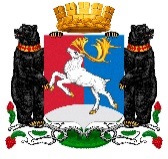 КАМЧАТСКИЙ КРАЙСОВЕТ ДЕПУТАТОВГОРОДСКОГО ОКРУГА «ПОСЕЛОК ПАЛАНА»(8-ой созыв)«27» декабря  .		                                                                      пгт. Паланавнеочередная сессия Совета депутатовРЕШЕНИЕ № 35-р/08-23 О принятии нормативного правового акта «О внесении изменений в нормативный правовой акт от 16.12.2022 № 27-НПА/08-22  «О бюджете                                                                             городского округа «поселок Палана» на 2023 год                                                                           и на плановый период 2024 и 2025 годов»	Рассмотрев на заседании Совета депутатов городского округа «поселок Палана» проект нормативного правового акта «О внесении изменений в нормативный правовой акт от 16.12.2022 № 27-НПА/08-22  «О бюджете  городского округа «поселок Палана» на 2023 год    и на плановый период 2024 и 2025 годов», представленный  Главой  городского округа «поселок Палана», руководствуясь Бюджетным кодексом Российской Федерации, Федеральным законом «Об общих принципах организации местного самоуправления в Российской Федерации» от 06.10.2003 № 131-ФЗ, Уставом городского округа «поселок Палана», Совет депутатов городского округа «поселок Палана»РЕШИЛ:             1. Принять нормативный правовой акт «О внесении изменений в нормативный правовой акт от 16.12.2022 №27-НПА/08-22 «О бюджете                                                                             городского округа «поселок Палана» на 2023 год                                                                           и на плановый период 2024 и 2025 годов».             2. Направить нормативный правовой акт «О внесении изменений в нормативный правовой акт от 16.12.2022 № 27-НПА/08-22 «О бюджете                                                                             городского округа «поселок Палана» на 2023 год                                                                           и на плановый период 2024 и 2025 годов» Главе городского округа «поселок Палана» для подписания и обнародования.Председатель Совета депутатов			                            	городского округа «поселок Палана»				             	    Т.В Казак	Приложение 1к Решению Совета депутатов городскогоокруга «поселок Палана»от 27.12.2023 № 35-р/08-23
Приложение № 4
к нормативному правовому акту
городского округа "поселок Палана" 
"О бюджете городского округа "поселок Палана" 
на 2023 год и на плановый период 2024 и 2025 годов"
от «16» декабря 2022 г. № 27-НПА/08-22
Приложение 1к Решению Совета депутатов городскогоокруга «поселок Палана»от 27.12.2023 № 35-р/08-23
Приложение № 4
к нормативному правовому акту
городского округа "поселок Палана" 
"О бюджете городского округа "поселок Палана" 
на 2023 год и на плановый период 2024 и 2025 годов"
от «16» декабря 2022 г. № 27-НПА/08-22
Приложение 1к Решению Совета депутатов городскогоокруга «поселок Палана»от 27.12.2023 № 35-р/08-23
Приложение № 4
к нормативному правовому акту
городского округа "поселок Палана" 
"О бюджете городского округа "поселок Палана" 
на 2023 год и на плановый период 2024 и 2025 годов"
от «16» декабря 2022 г. № 27-НПА/08-22
ДОХОДЫ БЮДЖЕТА ГОРОДСКОГО ОКРУГА "ПОСЕЛОК ПАЛАНА"  НА 2023 ГОДДОХОДЫ БЮДЖЕТА ГОРОДСКОГО ОКРУГА "ПОСЕЛОК ПАЛАНА"  НА 2023 ГОДДОХОДЫ БЮДЖЕТА ГОРОДСКОГО ОКРУГА "ПОСЕЛОК ПАЛАНА"  НА 2023 ГОД(тыс. руб.)(тыс. руб.)(тыс. руб.)Код бюджетной классификации Наименование показателя Годовой объем123000 1 00 00000 00 0000 000НАЛОГОВЫЕ И НЕНАЛОГОВЫЕ ДОХОДЫ  105 210.13537000 1 01 00000 00 0000 000НАЛОГИ НА ПРИБЫЛЬ, ДОХОДЫ  53 242.00000000 1 01 02000 01 0000 110Налог на доходы физических лиц  53 242.00000000 1 03 00000 00 0000 000НАЛОГИ НА ТОВАРЫ (РАБОТЫ, УСЛУГИ), РЕАЛИЗУЕМЫЕ НА ТЕРРИТОРИИ РОССИЙСКОЙ ФЕДЕРАЦИИ  2 526.15485000 1 03 02000 01 0000 110Акцизы по подакцизным товарам (продукции), производимым на территории Российской Федерации  2 526.15485000 1 05 00000 00 0000 000НАЛОГИ НА СОВОКУПНЫЙ ДОХОД  11 921.69515000 1 05 01011 01 0000 110Налог, взимаемый с налогоплательщиков, выбравших в качестве объекта налогообложения доходы  5 010.00000000 1 05 01021 01 0000 110Налог, взимаемый с налогоплательщиков, выбравших в качестве объекта налогообложения доходы, уменьшенные на величину расходов (в том числе минимальный налог, зачисляемый в бюджеты субъектов Российской Федерации)  3 980.00000000 1 05 02000 02 0000 110Единый налог на вмененный доход для отдельных видов деятельности-   22.00000000 1 05 03000 01 0000 110Единый сельскохозяйственный налог  2 903.69515000 1 05 04000 02 0000 110Налог, взимаемый в связи с применением патентной системы налогообложения   50.00000000 1 06 00000 00 0000 000НАЛОГИ НА ИМУЩЕСТВО  6 621.00000000 1 06 01000 00 0000 110Налог на имущество физических лиц   949.00000000 1 06 02000 02 0000 110Налог на имущество организаций   2 561.00000000 1 06 06000 00 0000 110Земельный налог  3 111.00000000 1 08 00000 00 0000 000ГОСУДАРСТВЕННАЯ ПОШЛИНА         180.00000000 1 08 03000 01 0000 110Государственная пошлина по делам, рассматриваемым в судах общей юрисдикции, мировыми судьями    180.00000000 1 11 00000 00 0000 000ДОХОДЫ ОТ ИСПОЛЬЗОВАНИЯ ИМУЩЕСТВА, НАХОДЯЩЕГОСЯ В ГОСУДАРСТВЕННОЙ И МУНИЦИПАЛЬНОЙ СОБСТВЕННОСТИ  10 763.80756000 1 11 05012 04 0000 120Доходы, получаемые в виде арендной платы за земельные участки, государственная собственность на которые не разграничена и которые расположены в границах городских округов, а также средства от продажи права на заключение договоров аренды указанных земельных участков
  1 469.44624000 1 11 05034 04 0000 120Доходы от сдачи в аренду имущества, находящегося в оперативном управлении органов управления городских округов и созданных ими учреждений (за исключением имущества муниципальных бюджетных и автономных учреждений)   479.94405000 1 11 07014 04 0000 120Доходы от перечисления части прибыли, остающейся после уплаты налогов и иных обязательных платежей муниципальных унитарных предприятий, созданных городскими округами   691.98714000 1 11 09044 04 0000 120Прочие поступления от использования имущества, находящегося в собственности городских округов (за исключением имущества муниципальных бюджетных и автономных учреждений, а также имущества муниципальных унитарных предприятий, в том числе казенных)  8 122.43013000 1 12 00000 00 0000 000ПЛАТЕЖИ ПРИ ПОЛЬЗОВАНИИ ПРИРОДНЫМИ РЕСУРСАМИ   128.59000000 1 12 01000 01 0000 120Плата за негативное воздействие на окружающую среду   128.59000000 1 13 00000 00 0000 000ДОХОДЫ ОТ ОКАЗАНИЯ ПЛАТНЫХ УСЛУГ И КОМПЕНСАЦИИ ЗАТРАТ ГОСУДАРСТВА   8 215.12831000 1 13 01994 04 0000 130Прочие доходы от оказания платных услуг (работ) получателями средств бюджетов городских округов   7 763.25300000 1 13 02994 04 0000 130Прочие доходы от компенсации затрат бюджетов городских округов    451.87531000 1 14 00000 00 0000 000ДОХОДЫ ОТ ПРОДАЖИ МАТЕРИАЛЬНЫХ И НЕМАТЕРИАЛЬНЫХ АКТИВОВ  11 289.15950000 1 14 06012 04 0000 430Доходы от продажи земельных участков, государственная собственность на которые не разграничена и которые расположены в границах городских округов  2 633.92130000 1 14 13040 04 0000 410Доходы от приватизации имущества, находящегося в собственности городских округов, в части приватизации нефинансовых активов имущества казны  8 655.23820000 1 15 00000 00 0000 000АДМИНИСТРАТИВНЫЕ ПЛАТЕЖИ И СБОРЫ   10.00000000 1 15 02040 04 0000 140Платежи, взимаемые органами местного самоуправления (организациями)  городских округов за выполнение определенных функций   10.00000000 1 16 00000 00 0000 000Штрафы, санкции, возмещение ущерба   300.00000000 1 17 00000 00 0000 000ПРОЧИЕ НЕНАЛОГОВЫЕ ДОХОДЫ   12.60000000 2 00 00000 00 0000 000БЕЗВОЗМЕЗДНЫЕ ПОСТУПЛЕНИЯ  688 894.65103000 2 02 00000 00 0000 000БЕЗВОЗМЕЗДНЫЕ ПОСТУПЛЕНИЯ ОТ ДРУГИХ БЮДЖЕТОВ БЮДЖЕТНОЙ СИСТЕМЫ РОССИЙСКОЙ ФЕДЕРАЦИИ  689 354.05879000 2 02 10000 00 0000 150ДОТАЦИИ БЮДЖЕТАМ СУБЪЕКТОВ РОССИЙСКОЙ ФЕДЕРАЦИИ И МУНИЦИПАЛЬНЫХ ОБРАЗОВАНИЙ  258 029.78595000 2 02 15001 04 0000 150Дотации бюджетам городских округов на выравнивание бюджетной обеспеченности из бюджета субъекта Российской Федерации  66 579.00000000 2 02 15002 04 0000 150Дотации бюджетам городских округов на поддержку мер по обеспечению сбалансированности бюджетов  191 450.78595000 2 02 20000 00 0000 150СУБСИДИИ БЮДЖЕТАМ БЮДЖЕТНОЙ СИСТЕМЫ РОССИЙСКОЙ ФЕДЕРАЦИИ  (МЕЖБЮДЖЕТНЫЕ СУБСИДИИ)  210 339.18443000 2 02 25243 04 0000 150Субсидии бюджетам городских округов на строительство и реконструкцию (модернизацию) объектов питьевого водоснабжения  16 602.00000000 2 02 25555 04 0000 150Субсидии бюджетам городских округов  на реализацию программ формирования современной городской среды.   1 935.31919000 2 02 25576 04 0000 150Субсидии бюджетам городских округов на обеспечение комплексного развития сельских территорий  1 325.49760000 2 02 27112 04 0000 150Субсидии бюджетам городских округов на софинансирование капитальных вложений в объекты муниципальной собственности   2 880.44967на реализацию программы "Обращение с отходами производства и потребления в Камчатском крае". Основное мероприятие "Строительство, реконструкция объектов размещения, переработки и обезвреживания отходов производства и потребления" Региональный проект "Комплексная система обращения с твердыми коммунальными отходами на территории Камчатского края"  2 880.44967000 2 02 29999 04 0000 150Прочие субсидии бюджетам  городских округов  187 595.91797Субсидии местным бюджетам на реализацию мероприятий "Содействие в решении вопросов местного значения муниципальных образований в Камчатском крае"  58 751.00000на реализацию программы "Энергоэффективность, развитие энергетики и коммунального хозяйства, обеспечение жителей населенных пунктов Камчатского края коммунальными услугами". Основное мероприятие  "Проведение мероприятий, направленных на ремонт ветхих и аварийных сетей"  11 360.86000на реализацию программы "Реализация государственной национальной политики и укрепление гражданского единства в Камчатском крае". Основное мероприятие "Реализация комплекса мер по гармонизации межнациональных отношений и проведение информационной кампании, направленной на гармонизацию межнациональных отношений"   137.00000на реализацию программы "Национальная политика и укрепление гражданского единства в Камчатском крае " Подпрограмма "Устойчивое развитие коренных малочисленных народов Севера, Сибири и Дальнего Востока, проживающих в Камчатском крае" Основное мероприятие " Сохранение и развитие национальной культуры, традиции и обычаев  коренных малочисленных народов Севера, Сибири и Дальнего Востока"   228.63200на реализацию программы "Энергоэффективность, развитие энергетики и коммунального хозяйства, обеспечение жителей населенных пунктов Камчатского края коммунальными услугами". Основное мероприятие "Проведение мероприятий направленных на приобретение, установку резервных источников электроснабжения на объектах тепло-, водоснабжения и водоотведения"  10 000.00000на реализацию программы "Формирование современной городской среды в Камчатском крае".Основное мероприятие "Капитальный ремонт и ремонт автомобильных дорог общего пользования населенных пунктов Камчатского края (в том числе элементов улично-дорожной сети, включая тротуары и парковки), дворовых территорий многоквартирных домов и проездов к ним"  27 000.00000на реализацию программы "Безопасная Камчатка". Основное мероприятие "Поддержка граждан и их объединений, участвующих в охране общественного порядка, создание условий для деятельности народных дружин"   70.00000на реализацию программы "Реализация государственной национальной политики и укрепление гражданского единства в Камчатском крае". Основное мероприятие "Укрепление материально-технической базы традиционных отраслей хозяйствования в Камчатском крае"   421.49000на реализацию программы "Реализация государственной национальной политики и укрепление гражданского единства в Камчатском крае". Основное мероприятие "Стимулирование развития местных сообществ, развития благотворительности"   269.99556на реализацию программы "Реализация государственной национальной политики и укрепление гражданского единства в Камчатском крае". Основное мероприятие "Создание и поддержка инфраструктуры для деятельности некоммерческих организаций на региональном и муниципальном уровнях, имущественная поддержка некоммерческих организаций"   193.52711на реализацию программы "Обращение с отходами производства и потребления в Камчатском крае". Основное мероприятие "Выявление случаев причинения вреда окружающей среде при размещении бесхозяйственных отходов, в том числе твердых коммунальных отходов, и ликвидация последствий такого вреда"   404.62000на реализацию программы "Развитие образования в Камчатском крае". Основное мероприятие "Мероприятия по повышению качества услуг, предоставляемых организациями отдыха детей и их оздоровления"  1 572.48000на реализацию программы "Комплексное развитие сельских территорий Камчатского края". Основное мероприятие "Предоставление государственной поддержки на реализацию общественно-значимых проектов по благоустройству сельских территорий"  1 750.79730на реализацию программы "Комплексное развитие сельских территорий Камчатского края". Основное мероприятие "Обеспечение продовольственной безопасности и повышение уровня жизни граждан, проживающих в отдаленных и труднодоступных районах Камчатского края"  3 265.21200на реализацию программы "Энергоэффективность, развитие энергетики и коммунального хозяйства, обеспечение жителей населенных пунктов Камчатского края коммунальными услугами" Основное мероприятие "Мероприятия, направленные на проведение работ по изготовлению технических планов и постановке на кадастровый учет объектов топливно- энергетического и жилищно-коммунального комплексов"    296.43000на реализацию программы "Обеспечение доступным и комфортным жильем жителей Камчатского края". Подпрограмма "Стимулирование развития жилищного строительства" Основное мероприятие "Снос расселенных многоквартирных домов в целях подготовки площадок для жилищного строительства (в том числе проектные работы)  21 061.80000на реализацию программы "Формирование современной городской среды в Камчатском крае".Основное мероприятие "Проведение мероприятий, направленных на благоустройство территорий объектов, расположенных в населенных пунктах Камчатского края, в том числе территорий зданий, строений, сооружений, прилегающих территорий"  50 000.00000на реализацию программы "Энергоэффективность, развитие энергетики и коммунального хозяйства, обеспечение жителей населенных пунктов Камчатского края коммунальными услугами" Основное мероприятие "Содержание автомобильных дорог общего пользования местного значения"    812.07400000 2 02 30000 00 0000 150СУБВЕНЦИИ БЮДЖЕТАМ СУБЪЕКТОВ РОССИЙСКОЙ ФЕДЕРАЦИИ И МУНИЦИПАЛЬНЫХ ОБРАЗОВАНИЙ   216 252.05889000 2 02 30021 04 0000 150Субвенции бюджетам городских округов на ежемесячное денежное вознаграждение за классное руководство   713.29415000 2 02 30022 04 0000 150Субвенции бюджетам городских округов на предоставление гражданам субсидий на оплату жилого помещения и коммунальных услуг  2 077.76030000 2 02 30024 04 0000 150Субвенции бюджетам городских округов на выполнение передаваемых полномочий субъектов Российской Федерации  186 380.84543по созданию административных комиссий в целях привлечения к административной ответственности, предусмотренной законом Камчатского края   242.90000по созданию и организации деятельности комиссий по делам несовершеннолетних и защите их прав  1 571.40000по осуществлению  деятельности по опеке и попечительству в Камчатском крае в части расходов на содержание специалистов органов опеки и попечительства несовершеннолетних  3 290.00000по обеспечению государственных гарантий реализации прав граждан на получение общедоступного и бесплатного начального общего, основного общего, среднего общего образования, а также дополнительного образования в общеобразовательных организациях в Камчатском крае  116 051.60122по обеспечению государственных гарантий реализации прав на получение общедоступного и бесплатного дошкольного образования в муниципальных дошкольных образовательных организациях в Камчатском крае  48 052.00000по предоставлению мер социальной поддержки отдельным категориям гражданам в период получения ими образования в муниципальных образовательных организациях в Камчатском крае  11 619.40421по организации проведения мероприятий при осуществлении деятельности по обращению с животными без владельцев в Камчатском крае  3 600.00000Субвенции для осуществления государственных полномочий Камчатского края по оказанию государственной социальной помощи на основании социального контракта малоимущим гражданам  1 346.00000Субвенции для осуществления государственных полномочий Камчатского края по по предоставлению гражданам, находящимся в трудной жизненной ситуации, проживающих в Камчатском крае, социальной поддержки в форме материальной помощи   607.54000000 2 02 30027 04 0000 150Субвенции бюджетам городских округов на содержание ребенка, находящегося под опекой, попечительством, а также вознаграждение, причитающееся опекуну (попечителю), приемному родителю  19 339.12100000 2 02 30029 04 0000 150Субвенции бюджетам городских округов на компенсацию части платы, взимаемой с родителей (законных представителей) за присмотр и уход за детьми, посещающими образовательные организации, реализующие общеобразовательные программы дошкольного образования  1 995.00000000 2 02 35118 04 0000 150Субвенции бюджетам городских округов на осуществление первичного воинского учета органами местного самоуправления поселений, муниципальных и городских округов   728.10000000 2 02 35304 04 0000 150Субвенции бюджетам городских округов на организацию бесплатного горячего питания обучающихся, получающих начальное общее образование в государственных и муниципальных образовательных организациях  2 893.76401000 2 02 35404 04 0000 150Субвенции бюджетам городских округов на оказание государственной социальной помощи на основании социального контракта отдельным категориям граждан  1 724.27400000 2 02 35930 04 0000 150Субвенции бюджетам  городских округов на государственную регистрацию      актов гражданского состояния   399.90000000 2 02 40000 00 0000 150Иные межбюджетные трансферты  4 733.02952000 2 02 45179 04 0000 150Межбюджетные трансферты, передаваемые бюджетам городских округов на проведение мероприятий по обеспечению деятельности советников директора по воспитанию и взаимодействию с детскими общественными объединениями в общеобразовательных организациях   213.84018000 2 02 45303 04 0000 150Межбюджетные трансферты, передаваемые бюджетам городских округов на ежемесячное денежное вознаграждение за классное руководство педагогическим работникам государственных и муниципальных образовательных организаций, реализующих образовательные программы начального общего образования, образовательные программы основного общего образования, образовательные программы среднего общего образования  4 519.18934000 2 07 00000 00 0000 000ПРОЧИЕ БЕЗВОЗМЕЗДНЫЕ ПОСТУПЛЕНИЯ    270.00000000 2 07 04050 04 0000 150Прочие безвозмездные поступления в бюджеты городских округов   270.00000000 2 18 00000 00 0000 000ДОХОДЫ БЮДЖЕТОВ БЮДЖЕТНОЙ СИСТЕМЫ РОССИЙСКОЙ ФЕДЕРАЦИИ ОТ ВОЗВРАТА ОСТАТКОВ СУБСИДИЙ, СУБВЕНЦИЙ И ИНЫХ МЕЖБЮДЖЕТНЫХ ТРАНСФЕРТОВ, ИМЕЮЩИХ ЦЕЛЕВОЕ НАЗНАЧЕНИЕ, ПРОШЛЫХ ЛЕТ  1 192.36057000 2 18 04010 04 0000 150Доходы бюджетов городских округов от возврата бюджетными учреждениями остатков субсидий прошлых лет  1 192.36057000 2 19 00000 00 0000 000ВОЗВРАТ ОСТАТКОВ СУБСИДИЙ, СУБВЕНЦИЙ И ИНЫХ МЕЖБЮДЖЕТНЫХ ТРАНСФЕРТОВ, ИМЕЮЩИХ ЦЕЛЕВОЕ НАЗНАЧЕНИЕ, ПРОШЛЫХ ЛЕТ-  1 921.76833000 2 19 60010 04 0000 150Возврат прочих остатков субсидий, субвенций и иных межбюджетных трансфертов, имеющих целевое назначение, прошлых лет из бюджетов городских округов-  1 921.76833ВСЕГО ДОХОДОВ  794 104.78640* Администрирование поступлений по всем статьям, подстатьям соответствующей статьи, подвидам доходов бюджетов осуществляется администратором, указанным в группировочном коде бюджетной классификации* Администрирование поступлений по всем статьям, подстатьям соответствующей статьи, подвидам доходов бюджетов осуществляется администратором, указанным в группировочном коде бюджетной классификации* Администрирование поступлений по всем статьям, подстатьям соответствующей статьи, подвидам доходов бюджетов осуществляется администратором, указанным в группировочном коде бюджетной классификацииПриложение 2к Решению Совета депутатов городскогоокруга «поселок Палана»от 27.12.2023 № 35-р/08-23Приложение № 4,1к нормативному правовому  актугородского округа "поселок Палана" "О бюджете городского округа "поселок Палана" на 2023 год и на плановый период 2024 и 2025 годов"от «16» декабря 2022 г. № 27-НПА/08-22Приложение 2к Решению Совета депутатов городскогоокруга «поселок Палана»от 27.12.2023 № 35-р/08-23Приложение № 4,1к нормативному правовому  актугородского округа "поселок Палана" "О бюджете городского округа "поселок Палана" на 2023 год и на плановый период 2024 и 2025 годов"от «16» декабря 2022 г. № 27-НПА/08-22Приложение 2к Решению Совета депутатов городскогоокруга «поселок Палана»от 27.12.2023 № 35-р/08-23Приложение № 4,1к нормативному правовому  актугородского округа "поселок Палана" "О бюджете городского округа "поселок Палана" на 2023 год и на плановый период 2024 и 2025 годов"от «16» декабря 2022 г. № 27-НПА/08-22Приложение 2к Решению Совета депутатов городскогоокруга «поселок Палана»от 27.12.2023 № 35-р/08-23Приложение № 4,1к нормативному правовому  актугородского округа "поселок Палана" "О бюджете городского округа "поселок Палана" на 2023 год и на плановый период 2024 и 2025 годов"от «16» декабря 2022 г. № 27-НПА/08-22ДОХОДЫ БЮДЖЕТА ГОРОДСКОГО ОКРУГА "ПОСЕЛОК ПАЛАНА"  НА ПЛАНОВЫЙ ПЕРИОД 2024 и 2025 ГОДОВДОХОДЫ БЮДЖЕТА ГОРОДСКОГО ОКРУГА "ПОСЕЛОК ПАЛАНА"  НА ПЛАНОВЫЙ ПЕРИОД 2024 и 2025 ГОДОВДОХОДЫ БЮДЖЕТА ГОРОДСКОГО ОКРУГА "ПОСЕЛОК ПАЛАНА"  НА ПЛАНОВЫЙ ПЕРИОД 2024 и 2025 ГОДОВДОХОДЫ БЮДЖЕТА ГОРОДСКОГО ОКРУГА "ПОСЕЛОК ПАЛАНА"  НА ПЛАНОВЫЙ ПЕРИОД 2024 и 2025 ГОДОВ(тыс. руб.)(тыс. руб.)(тыс. руб.)(тыс. руб.)Код бюджетной классификации Наименование показателя Годовой объем на 2024 годГодовой объем на 2025 год1234000 1 00 00000 00 0000 000НАЛОГОВЫЕ И НЕНАЛОГОВЫЕ ДОХОДЫ  109 239.28531  110 848.40531000 1 01 00000 00 0000 000НАЛОГИ НА ПРИБЫЛЬ, ДОХОДЫ  53 656.00000  54 247.00000000 1 01 02000 01 0000 110Налог на доходы физических лиц  53 656.00000  54 247.00000000 1 03 00000 00 0000 000НАЛОГИ НА ТОВАРЫ (РАБОТЫ, УСЛУГИ), РЕАЛИЗУЕМЫЕ НА ТЕРРИТОРИИ РОССИЙСКОЙ ФЕДЕРАЦИИ  2 340.71000  2 470.46000000 1 03 02000 01 0000 110Акцизы по подакцизным товарам (продукции), производимым на территории Российской Федерации  2 340.71000  2 470.46000000 1 05 00000 00 0000 000НАЛОГИ НА СОВОКУПНЫЙ ДОХОД  12 394.00000  12 854.00000000 1 05 01011 01 0000 110Налог, взимаемый с налогоплательщиков, выбравших в качестве объекта налогообложения доходы  5 029.00000  5 281.00000000 1 05 01021 01 0000 110Налог, взимаемый с налогоплательщиков, выбравших в качестве объекта налогообложения доходы, уменьшенные на величину расходов (в том числе минимальный налог, зачисляемый в бюджеты субъектов Российской Федерации)  3 862.00000  4 055.00000000 1 05 03000 01 0000 110Единый сельскохозяйственный налог  3 000.00000  3 000.00000000 1 05 04000 02 0000 110Налог, взимаемый в связи с применением патентной системы налогообложения   503.00000   518.00000000 1 06 00000 00 0000 000НАЛОГИ НА ИМУЩЕСТВО  9 342.00000  9 453.00000000 1 06 01000 00 0000 110Налог на имущество физических лиц   545.00000   599.00000000 1 06 02000 02 0000 110Налог на имущество организаций   3 100.00000  3 100.00000000 1 06 06000 00 0000 110Земельный налог  5 697.00000  5 754.00000000 1 08 00000 00 0000 000ГОСУДАРСТВЕННАЯ ПОШЛИНА         111.00000   106.00000000 1 08 03000 01 0000 110Государственная пошлина по делам, рассматриваемым в судах общей юрисдикции, мировыми судьями    111.00000   106.00000000 1 11 00000 00 0000 000ДОХОДЫ ОТ ИСПОЛЬЗОВАНИЯ ИМУЩЕСТВА, НАХОДЯЩЕГОСЯ В ГОСУДАРСТВЕННОЙ И МУНИЦИПАЛЬНОЙ СОБСТВЕННОСТИ  9 763.80756  9 763.80756000 1 11 05012 04 0000 120Доходы, получаемые в виде арендной платы за земельные участки, государственная собственность на которые не разграничена и которые расположены в границах городских округов, а также средства от продажи права на заключение договоров аренды указанных земельных участков
   469.44624   469.44624000 1 11 05034 04 0000 120Доходы от сдачи в аренду имущества, находящегося в оперативном управлении органов управления городских округов и созданных ими учреждений (за исключением имущества муниципальных бюджетных и автономных учреждений)   479.94405   479.94405000 1 11 07014 04 0000 120Доходы от перечисления части прибыли, остающейся после уплаты налогов и иных обязательных платежей муниципальных унитарных предприятий, созданных городскими округами   691.98714   691.98714000 1 11 09044 04 0000 120Прочие поступления от использования имущества, находящегося в собственности городских округов (за исключением имущества муниципальных бюджетных и автономных учреждений, а также имущества муниципальных унитарных предприятий, в том числе казенных)  8 122.43013  8 122.43013000 1 12 00000 00 0000 000ПЛАТЕЖИ ПРИ ПОЛЬЗОВАНИИ ПРИРОДНЫМИ РЕСУРСАМИ   128.59000   128.59000000 1 12 01000 01 0000 120Плата за негативное воздействие на окружающую среду   128.59000   128.59000000 1 13 00000 00 0000 000ДОХОДЫ ОТ ОКАЗАНИЯ ПЛАТНЫХ УСЛУГ И КОМПЕНСАЦИИ ЗАТРАТ ГОСУДАРСТВА   9 904.01825  10 226.38825000 1 13 01994 04 0000 130Прочие доходы от оказания платных услуг (работ) получателями средств бюджетов городских округов   9 860.81339  9 941.64975000 1 13 02994 04 0000 130Прочие доходы от компенсации затрат бюджетов городских округов    43.20486   284.73850000 1 14 00000 00 0000 000ДОХОДЫ ОТ ПРОДАЖИ МАТЕРИАЛЬНЫХ И НЕМАТЕРИАЛЬНЫХ АКТИВОВ  11 289.15950  11 289.15950000 1 14 06012 04 0000 430Доходы от продажи земельных участков, государственная собственность на которые не разграничена и которые расположены в границах городских округов  2 633.92130  2 633.92130000 1 14 13040 04 0000 410Доходы от приватизации имущества, находящегося в собственности городских округов, в части приватизации нефинансовых активов имущества казны  8 655.23820  8 655.23820000 1 15 00000 00 0000 000АДМИНИСТРАТИВНЫЕ ПЛАТЕЖИ И СБОРЫ   10.00000   10.00000000 1 15 02040 04 0000 140Платежи, взимаемые органами местного самоуправления (организациями)  городских округов за выполнение определенных функций   10.00000   10.00000000 1 16 00000 00 0000 000Штрафы, санкции, возмещение ущерба   300.00000   300.00000000 2 00 00000 00 0000 000БЕЗВОЗМЕЗДНЫЕ ПОСТУПЛЕНИЯ  416 730.05868  412 159.43056000 2 02 00000 00 0000 000БЕЗВОЗМЕЗДНЫЕ ПОСТУПЛЕНИЯ ОТ ДРУГИХ БЮДЖЕТОВ БЮДЖЕТНОЙ СИСТЕМЫ РОССИЙСКОЙ ФЕДЕРАЦИИ  416 730.05868  412 159.43056000 2 02 10000 00 0000 150ДОТАЦИИ БЮДЖЕТАМ СУБЪЕКТОВ РОССИЙСКОЙ ФЕДЕРАЦИИ И МУНИЦИПАЛЬНЫХ ОБРАЗОВАНИЙ  88 647.00000  88 647.00000000 2 02 15001 04 0000 150Дотации бюджетам городских округов на выравнивание бюджетной обеспеченности из бюджета субъекта Российской Федерации  47 693.00000  47 693.00000000 2 02 15002 04 0000 150Дотации бюджетам городских округов на поддержку мер по обеспечению сбалансированности бюджетов  40 954.00000  40 954.00000000 2 02 20000 00 0000 150СУБСИДИИ БЮДЖЕТАМ БЮДЖЕТНОЙ СИСТЕМЫ РОССИЙСКОЙ ФЕДЕРАЦИИ  (МЕЖБЮДЖЕТНЫЕ СУБСИДИИ)  79 599.00819  75 023.92806000 2 02 25555 04 0000 150Субсидии бюджетам городских округов  на реализацию программ формирования современной городской среды.   1 935.31919   92.15806000 2 02 29999 04 0000 150Прочие субсидии бюджетам  городских округов  77 663.68900  74 931.77000Субсидии местным бюджетам на реализацию мероприятий "Содействие в решении вопросов местного значения муниципальных образований в Камчатском крае"  58 751.00000  58 751.00000на реализацию программы "Энергоэффективность, развитие энергетики и коммунального хозяйства, обеспечение жителей населенных пунктов Камчатского края коммунальными услугами". Основное мероприятие  "Проведение мероприятий, направленных на ремонт ветхих и аварийных сетей"  11 360.80000  11 360.77000на реализацию программы "Безопасная Камчатка". Основное мероприятие "Поддержка граждан и их объединений, участвующих в охране общественного порядка, создание условий для деятельности народных дружин"   70.00000   70.00000на реализацию программы "Развитие транспортной системы в Камчатском крае". Основное мероприятие "Приобретение автомобильного транспорта общего пользования"  4 750.00000  4 750.00000на реализацию программы "Энергоэффективность, развитие энергетики и коммунального хозяйства, обеспечение жителей населенных пунктов Камчатского края коммунальными услугами" Основное мероприятие "Содержание автомобильных дорог общего пользования местного значения"   2 731.88900   0.00000000 2 02 30000 00 0000 150СУБВЕНЦИИ БЮДЖЕТАМ СУБЪЕКТОВ РОССИЙСКОЙ ФЕДЕРАЦИИ И МУНИЦИПАЛЬНЫХ ОБРАЗОВАНИЙ   242 859.94945  242 864.40146000 2 02 30021 04 0000 150Субвенции бюджетам городских округов на ежемесячное денежное вознаграждение за классное руководство   782.00000   782.00000000 2 02 30022 04 0000 150Субвенции бюджетам городских округов на предоставление гражданам субсидий на оплату жилого помещения и коммунальных услуг  3 024.00000  3 024.00000000 2 02 30024 04 0000 150Субвенции бюджетам городских округов на выполнение передаваемых полномочий субъектов Российской Федерации  196 503.60000  196 454.60000по созданию административных комиссий в целях привлечения к административной ответственности, предусмотренной законом Камчатского края   242.90000   242.90000по созданию и организации деятельности комиссий по делам несовершеннолетних и защите их прав  1 257.10000  1 257.10000по осуществлению  деятельности по опеке и попечительству в Камчатском крае в части расходов на содержание специалистов органов опеки и попечительства несовершеннолетних  3 955.00000  3 955.00000по обеспечению государственных гарантий реализации прав граждан на получение общедоступного и бесплатного начального общего, основного общего, среднего общего образования, а также дополнительного образования в общеобразовательных организациях в Камчатском крае  118 184.00000  118 184.00000по обеспечению государственных гарантий реализации прав на получение общедоступного и бесплатного дошкольного образования в муниципальных дошкольных образовательных организациях в Камчатском крае  46 012.00000  46 012.00000по предоставлению мер социальной поддержки отдельным категориям гражданам в период получения ими образования в муниципальных образовательных организациях в Камчатском крае  12 314.00000  12 314.00000по выплате ежемесячной доплаты к заработной плате педагогическим работникам, имеющим ученые степени доктора наук, кандидата наук, государственные награды СССР, РСФСР и Российской Федерации, в отдельных муниципальных образовательных организациях в Камчатском крае   96.20000   96.20000по предоставлению единовременной денежной выплаты гражданам, усыновившим (удочерившим) ребенка (детей) в Камчатском крае   150.00000   150.00000по организации проведения мероприятий при осуществлении деятельности по обращению с животными без владельцев в Камчатском крае  8 917.40000  8 917.40000по осуществлению  государственных полномочий по опеке и попечительству в Камчатском крае в части расходов на выплату вознаграждения опекунам совершеннолетних недееспособных граждан, проживающих в Камчатском крае   200.00000   200.00000Субвенции для осуществления государственных полномочий Камчатского края по оказанию государственной социальной помощи на основании социального контракта малоимущим гражданам  1 078.00000  1 078.00000Субвенции для осуществления государственных полномочий Камчатского края по по предоставлению гражданам, находящимся в трудной жизненной ситуации, проживающих в Камчатском крае, социальной поддержки в форме материальной помощи  4 097.00000  4 048.00000000 2 02 30027 04 0000 150Субвенции бюджетам городских округов на содержание ребенка, находящегося под опекой, попечительством, а также вознаграждение, причитающееся опекуну (попечителю), приемному родителю  32 387.00000  32 387.00000000 2 02 30029 04 0000 150Субвенции бюджетам городских округов на компенсацию части платы, взимаемой с родителей (законных представителей) за присмотр и уход за детьми, посещающими образовательные организации, реализующие общеобразовательные программы дошкольного образования  2 945.00000  2 945.00000000 2 02 35118 04 0000 150Субвенции бюджетам городских округов на осуществление первичного воинского учета органами местного самоуправления поселений, муниципальных и городских округов   845.30000   790.00000000 2 02 35304 04 0000 150Субвенции бюджетам городских округов на организацию бесплатного горячего питания обучающихся, получающих начальное общее образование в государственных и муниципальных образовательных организациях  4 291.57895  4 383.87096000 2 02 35404 04 0000 150Субвенции бюджетам городских округов на оказание государственной социальной помощи на основании социального контракта отдельным категориям граждан  1 661.39050  1 662.89050000 2 02 35930 04 0000 150Субвенции бюджетам  городских округов на государственную регистрацию      актов гражданского состояния   420.08000   435.04000000 2 02 40000 00 0000 150Иные межбюджетные трансферты  5 624.10104  5 624.10104000 2 02 45179 04 0000 150Межбюджетные трансферты, передаваемые бюджетам городских округов на проведение мероприятий по обеспечению деятельности советников директора по воспитанию и взаимодействию с детскими общественными объединениями в общеобразовательных организациях   632.40104   632.40104000 2 02 45303 04 0000 150Межбюджетные трансферты, передаваемые бюджетам городских округов на ежемесячное денежное вознаграждение за классное руководство педагогическим работникам государственных и муниципальных образовательных организаций, реализующих образовательные программы начального общего образования, образовательные программы основного общего образования, образовательные программы среднего общего образования  4 991.70000  4 991.70000ВСЕГО ДОХОДОВ  525 969.34399  523 007.83587* Администрирование поступлений по всем статьям, подстатьям соответствующей статьи, подвидам доходов бюджетов осуществляется администратором, указанным в группировочном коде бюджетной классификации* Администрирование поступлений по всем статьям, подстатьям соответствующей статьи, подвидам доходов бюджетов осуществляется администратором, указанным в группировочном коде бюджетной классификации* Администрирование поступлений по всем статьям, подстатьям соответствующей статьи, подвидам доходов бюджетов осуществляется администратором, указанным в группировочном коде бюджетной классификации* Администрирование поступлений по всем статьям, подстатьям соответствующей статьи, подвидам доходов бюджетов осуществляется администратором, указанным в группировочном коде бюджетной классификацииПриложение 3к Решению Совета депутатов городскогоокруга «поселок Палана»от 27.12.2023 № 35-р/08-23Приложение № 5к нормативному правовому актугородского округа "поселок Палана" "О бюджете городского округа "поселок Палана" на 2023 год и на плановый период 2024 и 2025 годов"от «16» декабря 2022 г. № 27-НПА/08-22Приложение 3к Решению Совета депутатов городскогоокруга «поселок Палана»от 27.12.2023 № 35-р/08-23Приложение № 5к нормативному правовому актугородского округа "поселок Палана" "О бюджете городского округа "поселок Палана" на 2023 год и на плановый период 2024 и 2025 годов"от «16» декабря 2022 г. № 27-НПА/08-22Приложение 3к Решению Совета депутатов городскогоокруга «поселок Палана»от 27.12.2023 № 35-р/08-23Приложение № 5к нормативному правовому актугородского округа "поселок Палана" "О бюджете городского округа "поселок Палана" на 2023 год и на плановый период 2024 и 2025 годов"от «16» декабря 2022 г. № 27-НПА/08-22ИСТОЧНИКИ ФИНАНСИРОВАНИЯ ДЕФИЦИТА БЮДЖЕТА "ПОСЕЛОК ПАЛАНА"  НА 2023 ГОДИСТОЧНИКИ ФИНАНСИРОВАНИЯ ДЕФИЦИТА БЮДЖЕТА "ПОСЕЛОК ПАЛАНА"  НА 2023 ГОДИСТОЧНИКИ ФИНАНСИРОВАНИЯ ДЕФИЦИТА БЮДЖЕТА "ПОСЕЛОК ПАЛАНА"  НА 2023 ГОД(тыс. руб.)(тыс. руб.)(тыс. руб.)Код бюджетной классификации Наименование источника финансирования дефицитаГодовой объем123Источники финансирования дефицита  бюджета:  9 943.2827001 03 00 00 00 0000 000Бюджетные кредиты от других бюджетов бюджетной  системы Российской Федерации   0.0000001 03 00 00 00 0000 700Получение бюджетных кредитов от других  бюджетов бюджетной системы Российской  Федерации в валюте Российской Федерации   0.0000001 03 01 00 00 0000 700Получение бюджетных кредитов из других бюджетов бюджетной системы Российской Федерации в валюте Российской Федерации   0.0000001 03 01 00 04 0000 710Получение кредитов от других бюджетов бюджетной системы Российской Федерации бюджетами городских округов в валюте Российской Федерации   0.0000001 03 00 00 00 0000 800Погашение бюджетных кредитов, полученных от  других бюджетов бюджетной системы Российской  Федерации в валюте Российской Федерации   0.0000001 03 01 00 00 0000 800Погашение бюджетных кредитов, полученных из других бюджетов бюджетной системы Российской Федерации в валюте Российской Федерации   0.0000001 03 01 00 04 0000 810Погашение бюджетами городских округов кредитов от других бюджетов бюджетной системы Российской Федерации в валюте Российской Федерации   0.0000001 05 00 00 00 0000 000Изменение остатков средств на счетах по учету средств бюджета  9 943.2827001 05 00 00 00 0000 500Увеличение остатков средств бюджетов-  794 104.7864001 05 02 00 00 0000 500Увеличение прочих остатков средств бюджетов-  794 104.7864001 05 02 01 00 0000 510Увеличение прочих остатков денежных средств бюджетов -  794 104.7864001 05 02 01 04 0000 510Увеличение прочих остатков денежных средств бюджетов городских округов-  794 104.7864001 05 00 00 00 0000 600Уменьшение остатков средств бюджетов  804 048.0691001 05 02 00 00 0000 600Уменьшение прочих остатков средств бюджетов  804 048.0691001 05 02 01 00 0000 610Уменьшение прочих остатков денежных средств бюджетов   804 048.0691001 05 02 01 04 0000 610Уменьшение прочих остатков денежных средств бюджетов городских округов  804 048.06910Приложение 4к Решению Совета депутатов городскогоокруга «поселок Палана»от 27.12.2023 № 35-р/08-23Приложение № 5.1к нормативному правовому актугородского округа "поселок Палана" "О бюджете городского округа "поселок Палана" на 2023 год и на плановый период 2024 и 2025 годов"от «16» декабря 2022 г. № 27-НПА/08-22Приложение 4к Решению Совета депутатов городскогоокруга «поселок Палана»от 27.12.2023 № 35-р/08-23Приложение № 5.1к нормативному правовому актугородского округа "поселок Палана" "О бюджете городского округа "поселок Палана" на 2023 год и на плановый период 2024 и 2025 годов"от «16» декабря 2022 г. № 27-НПА/08-22Приложение 4к Решению Совета депутатов городскогоокруга «поселок Палана»от 27.12.2023 № 35-р/08-23Приложение № 5.1к нормативному правовому актугородского округа "поселок Палана" "О бюджете городского округа "поселок Палана" на 2023 год и на плановый период 2024 и 2025 годов"от «16» декабря 2022 г. № 27-НПА/08-22Приложение 4к Решению Совета депутатов городскогоокруга «поселок Палана»от 27.12.2023 № 35-р/08-23Приложение № 5.1к нормативному правовому актугородского округа "поселок Палана" "О бюджете городского округа "поселок Палана" на 2023 год и на плановый период 2024 и 2025 годов"от «16» декабря 2022 г. № 27-НПА/08-22ИСТОЧНИКИ ФИНАНСИРОВАНИЯ ДЕФИЦИТА БЮДЖЕТА "ПОСЕЛОК ПАЛАНА"  НА ПЛАНОВЫЙ ПЕРИОД 2024 и 2025 ГОДИСТОЧНИКИ ФИНАНСИРОВАНИЯ ДЕФИЦИТА БЮДЖЕТА "ПОСЕЛОК ПАЛАНА"  НА ПЛАНОВЫЙ ПЕРИОД 2024 и 2025 ГОДИСТОЧНИКИ ФИНАНСИРОВАНИЯ ДЕФИЦИТА БЮДЖЕТА "ПОСЕЛОК ПАЛАНА"  НА ПЛАНОВЫЙ ПЕРИОД 2024 и 2025 ГОДИСТОЧНИКИ ФИНАНСИРОВАНИЯ ДЕФИЦИТА БЮДЖЕТА "ПОСЕЛОК ПАЛАНА"  НА ПЛАНОВЫЙ ПЕРИОД 2024 и 2025 ГОД(тыс. руб.)(тыс. руб.)(тыс. руб.)(тыс. руб.)Код бюджетной классификации Наименование источника финансирования дефицитаГодовой объем на 2024 годГодовой объем на 2025 год1234Источники финансирования дефицита  бюджета:   0.00000   0.0000001 03 00 00 00 0000 000Бюджетные кредиты от других бюджетов бюджетной  системы Российской Федерации   0.00000   0.0000001 03 00 00 00 0000 700Получение бюджетных кредитов от других  бюджетов бюджетной системы Российской  Федерации в валюте Российской Федерации   0.00000   0.0000001 03 01 00 00 0000 700Получение бюджетных кредитов из других бюджетов бюджетной системы Российской Федерации в валюте Российской Федерации   0.00000   0.0000001 03 01 00 04 0000 710Получение кредитов от других бюджетов бюджетной системы Российской Федерации бюджетами городских округов в валюте Российской Федерации   0.00000   0.0000001 03 00 00 00 0000 800Погашение бюджетных кредитов, полученных от  других бюджетов бюджетной системы Российской  Федерации в валюте Российской Федерации   0.00000   0.0000001 03 01 00 00 0000 800Погашение бюджетных кредитов, полученных из других бюджетов бюджетной системы Российской Федерации в валюте Российской Федерации   0.00000   0.0000001 03 01 00 04 0000 810Погашение бюджетами городских округов кредитов от других бюджетов бюджетной системы Российской Федерации в валюте Российской Федерации   0.00000   0.0000001 05 00 00 00 0000 000Изменение остатков средств на счетах по учету средств бюджета   0.00000   0.0000001 05 00 00 00 0000 500Увеличение остатков средств бюджетов-  525 969.34399-  523 007.8358701 05 02 00 00 0000 500Увеличение прочих остатков средств бюджетов-  525 969.34399-  523 007.8358701 05 02 01 00 0000 510Увеличение прочих остатков денежных средств бюджетов -  525 969.34399-  523 007.8358701 05 02 01 04 0000 510Увеличение прочих остатков денежных средств бюджетов городских округов-  525 969.34399-  523 007.8358701 05 00 00 00 0000 600Уменьшение остатков средств бюджетов  525 969.34399  523 007.8358701 05 02 00 00 0000 600Уменьшение прочих остатков средств бюджетов  525 969.34399  523 007.8358701 05 02 01 00 0000 610Уменьшение прочих остатков денежных средств бюджетов   525 969.34399  523 007.8358701 05 02 01 04 0000 610Уменьшение прочих остатков денежных средств бюджетов городских округов  525 969.34399  523 007.83587Приложение 5к Решению Совета депутатов городскогоокруга «поселок Палана»от 27.12.2023 № 35-р/08-23

Приложение №6_
к нормативному правовому акту
городского округа "поселок Палана" 
"О бюджете городского округа "поселок Палана" 
на 2023 год и на плановый период 2024 и 2025 годов"
от «16» декабря 2022 г. № 27-НПА/08-22Приложение 5к Решению Совета депутатов городскогоокруга «поселок Палана»от 27.12.2023 № 35-р/08-23

Приложение №6_
к нормативному правовому акту
городского округа "поселок Палана" 
"О бюджете городского округа "поселок Палана" 
на 2023 год и на плановый период 2024 и 2025 годов"
от «16» декабря 2022 г. № 27-НПА/08-22Приложение 5к Решению Совета депутатов городскогоокруга «поселок Палана»от 27.12.2023 № 35-р/08-23

Приложение №6_
к нормативному правовому акту
городского округа "поселок Палана" 
"О бюджете городского округа "поселок Палана" 
на 2023 год и на плановый период 2024 и 2025 годов"
от «16» декабря 2022 г. № 27-НПА/08-22Приложение 5к Решению Совета депутатов городскогоокруга «поселок Палана»от 27.12.2023 № 35-р/08-23

Приложение №6_
к нормативному правовому акту
городского округа "поселок Палана" 
"О бюджете городского округа "поселок Палана" 
на 2023 год и на плановый период 2024 и 2025 годов"
от «16» декабря 2022 г. № 27-НПА/08-22Приложение 5к Решению Совета депутатов городскогоокруга «поселок Палана»от 27.12.2023 № 35-р/08-23

Приложение №6_
к нормативному правовому акту
городского округа "поселок Палана" 
"О бюджете городского округа "поселок Палана" 
на 2023 год и на плановый период 2024 и 2025 годов"
от «16» декабря 2022 г. № 27-НПА/08-22Распределение расходов  бюджета городского округа "поселок  Палана"  на 2023  год по разделам и подразделам классификации расходов бюджетовРаспределение расходов  бюджета городского округа "поселок  Палана"  на 2023  год по разделам и подразделам классификации расходов бюджетовРаспределение расходов  бюджета городского округа "поселок  Палана"  на 2023  год по разделам и подразделам классификации расходов бюджетовРаспределение расходов  бюджета городского округа "поселок  Палана"  на 2023  год по разделам и подразделам классификации расходов бюджетовРаспределение расходов  бюджета городского округа "поселок  Палана"  на 2023  год по разделам и подразделам классификации расходов бюджетовп/пРазделПодразделНаименованиеГодовой объем ассигнований12345101ОБЩЕГОСУДАРСТВЕННЫЕ ВОПРОСЫ  109 560,916310102Функционирование высшего должностного лица субъекта Российской Федерации и муниципального образования  4 116,225970103Функционирование законодательных (представительных) органов государственной власти и представительных органов муниципальных образований  1 062,557220104Функционирование Правительства Российской Федерации, высших исполнительных органов государственной власти субъектов Российской Федерации, местных администраций  38 610,256320106Обеспечение деятельности финансовых, налоговых и таможенных органов и органов финансового (финансово-бюджетного) надзора  9 281,059030111Резервные фонды  1 000,000000113Другие общегосударственные вопросы  55 490,81777202НАЦИОНАЛЬНАЯ ОБОРОНА   728,100000203Мобилизационная и вневойсковая подготовка   728,10000303НАЦИОНАЛЬНАЯ БЕЗОПАСНОСТЬ И ПРАВООХРАНИТЕЛЬНАЯ ДЕЯТЕЛЬНОСТЬ  7 692,249770304Органы юстиции   399,900000309Гражданская оборона  2 135,000000310Защита населения и территории от чрезвычайных ситуаций природного и техногенного характера, пожарная безопасность  4 667,349770314Другие вопросы в области национальной безопасности и правоохранительной деятельности   490,00000404НАЦИОНАЛЬНАЯ ЭКОНОМИКА  40 085,630440409Дорожное хозяйство (дорожные фонды)  36 804,001440412Другие вопросы в области национальной экономики  3 281,62900505ЖИЛИЩНО-КОММУНАЛЬНОЕ ХОЗЯЙСТВО  269 624,954970501Жилищное хозяйство  22 949,888130502Коммунальное хозяйство  174 373,149030503Благоустройство  72 001,917810505Другие вопросы в области жилищно-коммунального хозяйства   300,00000606ОХРАНА ОКРУЖАЮЩЕЙ СРЕДЫ  3 288,360920605Другие вопросы в области охраны окружающей среды  3 288,36092707ОБРАЗОВАНИЕ  287 258,022830701Дошкольное образование  139 919,106690702Общее образование  142 956,762860703Дополнительное образование детей  1 239,600980707Молодежная политика  2 463,712120709Другие вопросы в области образования   678,84018808КУЛЬТУРА, КИНЕМАТОГРАФИЯ  36 730,411780801Культура  23 581,376220804Другие вопросы в области культуры, кинематографии  13 149,03556910СОЦИАЛЬНАЯ ПОЛИТИКА  45 184,448901001Пенсионное обеспечение  3 967,654591003Социальное обеспечение населения  18 241,633311004Охрана семьи и детства  21 276,121001006Другие вопросы в области социальной политики  1 699,040001011ФИЗИЧЕСКАЯ КУЛЬТУРА И СПОРТ   463,814731101Физическая культура   463,81473ВСЕГО РАСХОДОВ  800 616,91065Приложение 6к Решению Совета депутатов городскогоокруга «поселок Палана»от 27.12.2023 № 35-р/08-23

Приложение № _6,1
к нормативному правовому акту
городского округа "поселок Палана" 
"О бюджете городского округа "поселок Палана" 
на 2023 год и на плановый период 2024 и 2025 годов"
от «16» декабря 2022 г. №27-НПА/08-22Приложение 6к Решению Совета депутатов городскогоокруга «поселок Палана»от 27.12.2023 № 35-р/08-23

Приложение № _6,1
к нормативному правовому акту
городского округа "поселок Палана" 
"О бюджете городского округа "поселок Палана" 
на 2023 год и на плановый период 2024 и 2025 годов"
от «16» декабря 2022 г. №27-НПА/08-22Приложение 6к Решению Совета депутатов городскогоокруга «поселок Палана»от 27.12.2023 № 35-р/08-23

Приложение № _6,1
к нормативному правовому акту
городского округа "поселок Палана" 
"О бюджете городского округа "поселок Палана" 
на 2023 год и на плановый период 2024 и 2025 годов"
от «16» декабря 2022 г. №27-НПА/08-22Приложение 6к Решению Совета депутатов городскогоокруга «поселок Палана»от 27.12.2023 № 35-р/08-23

Приложение № _6,1
к нормативному правовому акту
городского округа "поселок Палана" 
"О бюджете городского округа "поселок Палана" 
на 2023 год и на плановый период 2024 и 2025 годов"
от «16» декабря 2022 г. №27-НПА/08-22Приложение 6к Решению Совета депутатов городскогоокруга «поселок Палана»от 27.12.2023 № 35-р/08-23

Приложение № _6,1
к нормативному правовому акту
городского округа "поселок Палана" 
"О бюджете городского округа "поселок Палана" 
на 2023 год и на плановый период 2024 и 2025 годов"
от «16» декабря 2022 г. №27-НПА/08-22Приложение 6к Решению Совета депутатов городскогоокруга «поселок Палана»от 27.12.2023 № 35-р/08-23

Приложение № _6,1
к нормативному правовому акту
городского округа "поселок Палана" 
"О бюджете городского округа "поселок Палана" 
на 2023 год и на плановый период 2024 и 2025 годов"
от «16» декабря 2022 г. №27-НПА/08-22Приложение 6к Решению Совета депутатов городскогоокруга «поселок Палана»от 27.12.2023 № 35-р/08-23

Приложение № _6,1
к нормативному правовому акту
городского округа "поселок Палана" 
"О бюджете городского округа "поселок Палана" 
на 2023 год и на плановый период 2024 и 2025 годов"
от «16» декабря 2022 г. №27-НПА/08-22Распределение расходов  бюджета городского округа "поселок  Палана"  по разделам и подразделам классификации расходов бюджетов   на плановый период 2024 и 2025 годовРаспределение расходов  бюджета городского округа "поселок  Палана"  по разделам и подразделам классификации расходов бюджетов   на плановый период 2024 и 2025 годовРаспределение расходов  бюджета городского округа "поселок  Палана"  по разделам и подразделам классификации расходов бюджетов   на плановый период 2024 и 2025 годовРаспределение расходов  бюджета городского округа "поселок  Палана"  по разделам и подразделам классификации расходов бюджетов   на плановый период 2024 и 2025 годовРаспределение расходов  бюджета городского округа "поселок  Палана"  по разделам и подразделам классификации расходов бюджетов   на плановый период 2024 и 2025 годовРаспределение расходов  бюджета городского округа "поселок  Палана"  по разделам и подразделам классификации расходов бюджетов   на плановый период 2024 и 2025 годовРаспределение расходов  бюджета городского округа "поселок  Палана"  по разделам и подразделам классификации расходов бюджетов   на плановый период 2024 и 2025 годовп/пРазделПодразделНаименованиеГодовой объем на 2024 годГодовой объем на 2025 год123456101ОБЩЕГОСУДАРСТВЕННЫЕ ВОПРОСЫ  99 884,94301  97 359,993090102Функционирование высшего должностного лица субъекта Российской Федерации и муниципального образования  4 127,52450  4 127,524500103Функционирование законодательных (представительных) органов государственной власти и представительных органов муниципальных образований  2 106,77355  2 106,773550104Функционирование Правительства Российской Федерации, высших исполнительных органов государственной власти субъектов Российской Федерации, местных администраций  37 479,10158  36 979,101580106Обеспечение деятельности финансовых, налоговых и таможенных органов и органов финансового (финансово-бюджетного) надзора  8 871,78196  8 941,901960111Резервные фонды   500,00000   500,000000113Другие общегосударственные вопросы  46 799,76142  44 704,69150202НАЦИОНАЛЬНАЯ ОБОРОНА   845,30000   790,000000203Мобилизационная и вневойсковая подготовка   845,30000   790,00000303НАЦИОНАЛЬНАЯ БЕЗОПАСНОСТЬ И ПРАВООХРАНИТЕЛЬНАЯ ДЕЯТЕЛЬНОСТЬ  4 588,07368  4 513,033680304Органы юстиции   420,08000   435,040000310Защита населения и территории от чрезвычайных ситуаций природного и техногенного характера, пожарная безопасность  3 907,99368  3 817,993680314Другие вопросы в области национальной безопасности и правоохранительной деятельности   260,00000   260,00000404НАЦИОНАЛЬНАЯ ЭКОНОМИКА  13 385,43222  9 850,000000408Транспорт  4 750,00000  4 750,000000409Дорожное хозяйство (дорожные фонды)  8 635,43222  5 100,00000505ЖИЛИЩНО-КОММУНАЛЬНОЕ ХОЗЯЙСТВО  25 353,59960  23 510,408470501Жилищное хозяйство  1 133,04858  1 133,048580502Коммунальное хозяйство  11 592,65000  11 592,620000503Благоустройство  12 627,90102  10 784,73989607ОБРАЗОВАНИЕ  277 239,86642277 239,866420701Дошкольное образование  131 181,40338  131 181,403380702Общее образование  143 984,06200  143 984,062000703Дополнительное образование детей  1 442,00000  1 442,000000709Другие вопросы в области образования   632,40104   632,40104708КУЛЬТУРА, КИНЕМАТОГРАФИЯ  33 900,00000  33 900,000000801Культура  21 500,00000  21 500,000000804Другие вопросы в области культуры, кинематографии  12 400,00000  12 400,00000810СОЦИАЛЬНАЯ ПОЛИТИКА  65 539,97193  65 584,763941001Пенсионное обеспечение  3 949,60248  3 949,602481003Социальное обеспечение населения  21 290,96945  21 384,761461004Охрана семьи и детства  35 624,00000  35 624,000001006Другие вопросы в области социальной политики  4 675,40000  4 626,40000911ФИЗИЧЕСКАЯ КУЛЬТУРА И СПОРТ   285,00000   285,000001101Физическая культура   285,00000   285,000001099Условно утвержденные расходы  4 947,15713  9 974,770279999Условно утвержденные расходы  4 947,15713  9 974,77027ВСЕГО РАСХОДОВ  525 969,34399523 007,83587Приложение 7к Решению Совета депутатов городскогоокруга «поселок Палана»от 27.12.2023 № 35-р/08-23

Приложение № 7__
к нормативному правовому акту
городского округа "поселок Палана" 
"О бюджете городского округа "поселок Палана" 
на 2023 год и на плановый период 2024 и 2025 годов"
от «16» декабря 2022 г. №027-НПА/08-22Приложение 7к Решению Совета депутатов городскогоокруга «поселок Палана»от 27.12.2023 № 35-р/08-23

Приложение № 7__
к нормативному правовому акту
городского округа "поселок Палана" 
"О бюджете городского округа "поселок Палана" 
на 2023 год и на плановый период 2024 и 2025 годов"
от «16» декабря 2022 г. №027-НПА/08-22Приложение 7к Решению Совета депутатов городскогоокруга «поселок Палана»от 27.12.2023 № 35-р/08-23

Приложение № 7__
к нормативному правовому акту
городского округа "поселок Палана" 
"О бюджете городского округа "поселок Палана" 
на 2023 год и на плановый период 2024 и 2025 годов"
от «16» декабря 2022 г. №027-НПА/08-22Приложение 7к Решению Совета депутатов городскогоокруга «поселок Палана»от 27.12.2023 № 35-р/08-23

Приложение № 7__
к нормативному правовому акту
городского округа "поселок Палана" 
"О бюджете городского округа "поселок Палана" 
на 2023 год и на плановый период 2024 и 2025 годов"
от «16» декабря 2022 г. №027-НПА/08-22Приложение 7к Решению Совета депутатов городскогоокруга «поселок Палана»от 27.12.2023 № 35-р/08-23

Приложение № 7__
к нормативному правовому акту
городского округа "поселок Палана" 
"О бюджете городского округа "поселок Палана" 
на 2023 год и на плановый период 2024 и 2025 годов"
от «16» декабря 2022 г. №027-НПА/08-22Приложение 7к Решению Совета депутатов городскогоокруга «поселок Палана»от 27.12.2023 № 35-р/08-23

Приложение № 7__
к нормативному правовому акту
городского округа "поселок Палана" 
"О бюджете городского округа "поселок Палана" 
на 2023 год и на плановый период 2024 и 2025 годов"
от «16» декабря 2022 г. №027-НПА/08-22Приложение 7к Решению Совета депутатов городскогоокруга «поселок Палана»от 27.12.2023 № 35-р/08-23

Приложение № 7__
к нормативному правовому акту
городского округа "поселок Палана" 
"О бюджете городского округа "поселок Палана" 
на 2023 год и на плановый период 2024 и 2025 годов"
от «16» декабря 2022 г. №027-НПА/08-22Распределение бюджетных ассигнований по разделам, подразделам, целевым статьям (муниципальным программам и непрограммным направлениям деятельности), группам видов расходов классификации расходов бюджетов на 2023 годРаспределение бюджетных ассигнований по разделам, подразделам, целевым статьям (муниципальным программам и непрограммным направлениям деятельности), группам видов расходов классификации расходов бюджетов на 2023 годРаспределение бюджетных ассигнований по разделам, подразделам, целевым статьям (муниципальным программам и непрограммным направлениям деятельности), группам видов расходов классификации расходов бюджетов на 2023 годРаспределение бюджетных ассигнований по разделам, подразделам, целевым статьям (муниципальным программам и непрограммным направлениям деятельности), группам видов расходов классификации расходов бюджетов на 2023 годРаспределение бюджетных ассигнований по разделам, подразделам, целевым статьям (муниципальным программам и непрограммным направлениям деятельности), группам видов расходов классификации расходов бюджетов на 2023 годРаспределение бюджетных ассигнований по разделам, подразделам, целевым статьям (муниципальным программам и непрограммным направлениям деятельности), группам видов расходов классификации расходов бюджетов на 2023 годРаспределение бюджетных ассигнований по разделам, подразделам, целевым статьям (муниципальным программам и непрограммным направлениям деятельности), группам видов расходов классификации расходов бюджетов на 2023 годп/пНаименованиеРазделПодразделЦелевая статьяВид расходовГодовой объем ассигнований12345671ОБЩЕГОСУДАРСТВЕННЫЕ ВОПРОСЫ01  109 560,91631Функционирование высшего должностного лица субъекта Российской Федерации и муниципального образования0102  4 116,22597Непрограммные расходы01029900000000  4 116,22597Глава муниципального образования01029900011020  4 116,22597Расходы на выплаты персоналу в целях обеспечения выполнения функций государственными (муниципальными) органами, казенными учреждениями, органами управления государственными внебюджетными фондами01029900011020100  4 116,22597средства местного бюджета  4 116,22597Функционирование законодательных (представительных) органов государственной власти и представительных органов муниципальных образований0103  1 062,55722Непрограммные расходы01039900000000  1 062,55722Обеспечение деятельности органов местного самоуправления (муниципальных органов) городского округа "поселок Палана", за исключением обособленных расходов, которым присваиваются уникальные коды01039900011010   76,00000Расходы на выплаты персоналу в целях обеспечения выполнения функций государственными (муниципальными) органами, казенными учреждениями, органами управления государственными внебюджетными фондами01039900011010100   76,00000средства местного бюджета   76,00000Обеспечение реализации муниципальных услуг и функций, в том числе по выполнению муниципальных полномочий городского округа "поселок Палана"01039900011060   986,55722Расходы на выплаты персоналу в целях обеспечения выполнения функций государственными (муниципальными) органами, казенными учреждениями, органами управления государственными внебюджетными фондами01039900011060100   772,51722средства местного бюджета   772,51722Закупка товаров, работ и услуг для обеспечения государственных (муниципальных) нужд01039900011060200   204,04000средства местного бюджета   204,04000Иные бюджетные ассигнования01039900011060800   10,00000средства местного бюджета   10,00000Функционирование Правительства Российской Федерации, высших исполнительных органов государственной власти субъектов Российской Федерации, местных администраций0104  38 610,25632Муниципальная программа "Социальная поддержка граждан в городском округе "поселок Палана"01040200000000  4 636,00000ПОДПРОГРАММА "СОЦИАЛЬНАЯ ПОДДЕРЖКА ОТДЕЛЬНЫХ КАТЕГОРИЙ ГРАЖДАН"01040210000000  1 346,00000Основное мероприятие "Оказание государственной социальной помощи на основании социального контракта малоимущим гражданам"01040211900000  1 346,00000Осуществление государственных полномочий Камчатского края по оказанию государственной социальной помощи на основании социального контракта малоимущим гражданам.01040211940260  1 346,00000Расходы на выплаты персоналу в целях обеспечения выполнения функций государственными (муниципальными) органами, казенными учреждениями, органами управления государственными внебюджетными фондами01040211940260100  1 125,31300за счет средств краевого бюджета  1 125,31300Закупка товаров, работ и услуг для обеспечения государственных (муниципальных) нужд01040211940260200   220,68700за счет средств краевого бюджета   220,68700ПОДПРОГРАММА "СОЦИАЛЬНАЯ ПОДДЕРЖКА СЕМЬИ И ДЕТЕЙ"01040230000000  3 290,00000Основное мероприятие "Расходы  на содержание  специалистов  органов опеки и попечительства несовершеннолетних"01040233100000  3 217,08800Осуществление государственных полномочий Камчатского края по организации и осуществлению деятельности по опеке и попечительству в Камчатском крае в части расходов на содержание специалистов органов опеки и попечительства01040233140120  3 217,08800Расходы на выплаты персоналу в целях обеспечения выполнения функций государственными (муниципальными) органами, казенными учреждениями, органами управления государственными внебюджетными фондами01040233140120100  2 643,01400за счет средств краевого бюджета  2 643,01400Закупка товаров, работ и услуг для обеспечения государственных (муниципальных) нужд01040233140120200   574,07400за счет средств краевого бюджета   574,07400Основное мероприятие "Расходы на содержание специалистов органов опеки и попечительства совершеннолетних"01040233200000   72,91200Осуществление государственных полномочий Камчатского края по организации и осуществлению деятельности по опеке и попечительству в Камчатском крае в части расходов на содержание специалистов органов опеки и попечительства совершеннолетних01040233241120   72,91200Расходы на выплаты персоналу в целях обеспечения выполнения функций государственными (муниципальными) органами, казенными учреждениями, органами управления государственными внебюджетными фондами01040233241120100   72,91200за счет средств краевого бюджета   72,91200Муниципальная программа "Совершенствование управления муниципальным имуществом городского округа "поселок Палана"01041000000000  6 214,97120ПОДПРОГРАММА "ОБЕСПЕЧЕНИЕ РЕАЛИЗАЦИИ МУНИЦИПАЛЬНОЙ ПРОГРАММЫ"01041020000000  6 214,97120Основное мероприятие "Обеспечение деятельности Комитета по управлению муниципальным имуществом городского округа "поселок Палана"01041022000000  6 214,97120Обеспечение деятельности органов местного самоуправления (муниципальных органов) городского округа "поселок Палана", за исключением обособленных расходов, которым присваиваются уникальные коды01041022011010  6 214,97120Расходы на выплаты персоналу в целях обеспечения выполнения функций государственными (муниципальными) органами, казенными учреждениями, органами управления государственными внебюджетными фондами01041022011010100  6 214,97120средства местного бюджета  6 214,97120Непрограммные расходы01049900000000  27 759,28512Обеспечение деятельности органов местного самоуправления (муниципальных органов) городского округа "поселок Палана", за исключением обособленных расходов, которым присваиваются уникальные коды01049900011010  26 187,88512Расходы на выплаты персоналу в целях обеспечения выполнения функций государственными (муниципальными) органами, казенными учреждениями, органами управления государственными внебюджетными фондами01049900011010100  23 971,79692средства местного бюджета  23 971,79692Закупка товаров, работ и услуг для обеспечения государственных (муниципальных) нужд01049900011010200  2 216,08820средства местного бюджета  2 216,08820Осуществление государственных полномочий Камчатского края по созданию и организации  деятельности муниципальных комиссий по делам несовершеннолетних и защите их прав  в Камчатском крае01049900040100  1 571,40000Расходы на выплаты персоналу в целях обеспечения выполнения функций государственными (муниципальными) органами, казенными учреждениями, органами управления государственными внебюджетными фондами01049900040100100  1 379,08000за счет средств краевого бюджета  1 379,08000Закупка товаров, работ и услуг для обеспечения государственных (муниципальных) нужд01049900040100200   192,32000за счет средств краевого бюджета   192,32000Обеспечение деятельности финансовых, налоговых и таможенных органов и органов финансового (финансово-бюджетного) надзора0106  9 281,05903Непрограммные расходы01069900000000  9 281,05903Обеспечение деятельности органов местного самоуправления (муниципальных органов) городского округа "поселок Палана", за исключением обособленных расходов, которым присваиваются уникальные коды01069900011010  9 281,05903Расходы на выплаты персоналу в целях обеспечения выполнения функций государственными (муниципальными) органами, казенными учреждениями, органами управления государственными внебюджетными фондами01069900011010100  8 545,82903средства местного бюджета  8 545,82903Закупка товаров, работ и услуг для обеспечения государственных (муниципальных) нужд01069900011010200   727,23000средства местного бюджета   727,23000Иные бюджетные ассигнования01069900011010800   8,00000средства местного бюджета   8,00000Резервные фонды0111  1 000,00000Непрограммные расходы01119900000000  1 000,00000Резервные фонды местных администраций01119900011040  1 000,00000Иные бюджетные ассигнования01119900011040800  1 000,00000средства местного бюджета  1 000,00000Другие общегосударственные вопросы0113  55 490,81777Расходы на реализацию муниципальных программ (зарезервированные ассигнования)01137950001000  7 516,94221Иные бюджетные ассигнования01137950001000800  7 516,94221средства местного бюджета  7 516,94221Муниципальная программа "Устойчивое развитие коренных малочисленных народов Севера, Сибири и Дальнего Востока, проживающих в городском округе "поселок Палана"01130900000000   468,32222Основное мероприятие "Укрепление материально-технической базы традиционных отраслей хозяйствования в городском округе "поселок Палана"01130900100000   468,32222Решение вопросов местного значения городского округа, в рамках соответствующей государственной программы Камчатского края01130900140060   421,49000Предоставление субсидий бюджетным, автономным учреждениям и иным некоммерческим организациям01130900140060600   421,49000за счет средств краевого бюджета   421,49000Софинансирование расходов за счет средств местного бюджета, направленных на реализацию мероприятий соответствующей подпрограммы соответствующей государственной программы Камчатского края011309001S1190   46,83222Предоставление субсидий бюджетным, автономным учреждениям и иным некоммерческим организациям011309001S1190600   46,83222софинансирование из местного бюджета   46,83222Муниципальная программа "Совершенствование управления муниципальным имуществом городского округа "поселок Палана"01131000000000  9 180,60958ПОДПРОГРАММА "ПОВЫШЕНИЕ ЭФФЕКТИВНОСТИ УПРАВЛЕНИЯ МУНИЦИПАЛЬНЫМ ИМУЩЕСТВОМ"01131010000000  2 780,79720Основное мероприятие "Ремонт и восстановление объектов капитального строительства муниципальной собственности"01131011200000  1 246,00000Реализация государственных функций, связанных с общегосударственным управлением. Выполнение других обязательств государства01131011211050  1 246,00000Закупка товаров, работ и услуг для обеспечения государственных (муниципальных) нужд01131011211050200  1 246,00000средства местного бюджета  1 246,00000Основное мероприятие "Организация проведения работ по определению размера арендной платы за пользование муниципальным имуществом (оценка сдаваемого в аренду муниципального имущества для определения размера арендной платы)"01131011300000   99,95000Реализация государственных функций, связанных с общегосударственным управлением. Выполнение других обязательств государства01131011311050   99,95000Закупка товаров, работ и услуг для обеспечения государственных (муниципальных) нужд01131011311050200   99,95000средства местного бюджета   99,95000Основное мероприятие "Приобретение, создание, выявление и государственная регистрация права муниципальной собственности на муниципальное имущество с целью увеличения объема имущества вовлеченного в хозяйственный оборот и доход от его использования"01131011700000  1 434,84720Реализация государственных функций, связанных с общегосударственным управлением. Выполнение других обязательств государства01131011711050  1 434,84720Закупка товаров, работ и услуг для обеспечения государственных (муниципальных) нужд01131011711050200  1 434,84720средства местного бюджета  1 434,84720ПОДПРОГРАММА "ОБЕСПЕЧЕНИЕ РЕАЛИЗАЦИИ МУНИЦИПАЛЬНОЙ ПРОГРАММЫ"01131020000000  6 399,81238Основное мероприятие "Учреждения по обеспечению хозяйственного обслуживания"01131022100000  6 399,81238Обеспечение реализации муниципальных услуг и функций, в том числе по выполнению муниципальных полномочий городского округа "поселок Палана"01131022111060  6 399,81238Расходы на выплаты персоналу в целях обеспечения выполнения функций государственными (муниципальными) органами, казенными учреждениями, органами управления государственными внебюджетными фондами01131022111060100  5 033,26238средства местного бюджета  5 033,26238Закупка товаров, работ и услуг для обеспечения государственных (муниципальных) нужд01131022111060200  1 305,55000средства местного бюджета  1 305,55000Иные бюджетные ассигнования01131022111060800   61,00000средства местного бюджета   61,00000Муниципальная программа  "Создание и развитие туристской инфраструктуры в городском округе "поселок Палана"01131800000000   848,07181Основное мероприятие "Создание и развитие туристкой инфраструктуры в городском округе "поселок Палана" реконструкция здания, расположенного по адресу пгт.Палана ул. Поротова д.2401131800100000   848,07181Реализация  мероприятий соответствующей подпрограммы в рамках соответствующей муниципальной программы, за исключением обособленных расходов, которым присваиваются уникальные коды01131800109990   848,07181Закупка товаров, работ и услуг для обеспечения государственных (муниципальных) нужд01131800109990200   848,07181средства местного бюджета   848,07181Муниципальная программа "Поддержка социально ориентированных некоммерческих организаций в городском округе "поселок Палана"01131900000000   509,87494Основное мероприятие "Стимулирование развития местных сообществ, развития благотворительности"01131900100000   296,99512Решение вопросов местного значения городского округа, в рамках соответствующей государственной программы Камчатского края01131900140060   269,99556Предоставление субсидий бюджетным, автономным учреждениям и иным некоммерческим организациям01131900140060600   269,99556за счет средств краевого бюджета   269,99556Софинансирование расходов за счет средств местного бюджета, направленных на реализацию мероприятий соответствующей подпрограммы соответствующей государственной программы Камчатского края011319001S1190   26,99956Предоставление субсидий бюджетным, автономным учреждениям и иным некоммерческим организациям011319001S1190600   26,99956софинансирование из местного бюджета   26,99956Основное мероприятие "Создание и поддержка инфраструктуры для деятельности некоммерческих организаций, имущественная поддержка некоммерческих организаций"01131900200000   212,87982Решение вопросов местного значения городского округа, в рамках соответствующей государственной программы Камчатского края01131900240060   193,52711Закупка товаров, работ и услуг для обеспечения государственных (муниципальных) нужд01131900240060200   193,52711за счет средств краевого бюджета   193,52711Софинансирование расходов за счет средств местного бюджета, направленных на реализацию мероприятий соответствующей подпрограммы соответствующей государственной программы Камчатского края011319002S1190   19,35271Закупка товаров, работ и услуг для обеспечения государственных (муниципальных) нужд011319002S1190200   19,35271софинансирование из местного бюджета   19,35271Непрограммные расходы01139900000000  36 966,99701Резерв бюджетных ассигнований01139900011030  3 240,41916Иные бюджетные ассигнования01139900011030800  3 240,41916средства местного бюджета  3 240,41916Реализация государственных функций, связанных с общегосударственным управлением. Выполнение других обязательств государства01139900011050   450,00000Закупка товаров, работ и услуг для обеспечения государственных (муниципальных) нужд01139900011050200   450,00000средства местного бюджета   450,00000Обеспечение реализации муниципальных услуг и функций, в том числе по выполнению муниципальных полномочий городского округа "поселок Палана"01139900011060  12 173,25329Расходы на выплаты персоналу в целях обеспечения выполнения функций государственными (муниципальными) органами, казенными учреждениями, органами управления государственными внебюджетными фондами01139900011060100  4 583,42660средства местного бюджета  4 583,42660Закупка товаров, работ и услуг для обеспечения государственных (муниципальных) нужд01139900011060200  6 382,57800средства местного бюджета  6 382,57800Иные бюджетные ассигнования01139900011060800  1 207,24869средства местного бюджета  1 207,24869Служба по обеспечению деятельности органов местного самоуправления и муниципальных учреждений городского округа "поселок Палана"01139900011160  17 056,99358Расходы на выплаты персоналу в целях обеспечения выполнения функций государственными (муниципальными) органами, казенными учреждениями, органами управления государственными внебюджетными фондами01139900011160100  15 347,19358средства местного бюджета  15 347,19358Закупка товаров, работ и услуг для обеспечения государственных (муниципальных) нужд01139900011160200  1 669,80000средства местного бюджета  1 669,80000Иные бюджетные ассигнования01139900011160800   40,00000средства местного бюджета   40,00000Осуществление государственных полномочий Камчатского края по вопросам создания административных комиссий в целях привлечения к административной ответственности, предусмотренной законом Камчатского края01139900040080   242,90000Закупка товаров, работ и услуг для обеспечения государственных (муниципальных) нужд01139900040080200   242,90000за счет средств краевого бюджета   242,90000Осуществление государственных полномочий Камчатского края  по организации проведения мероприятий  при осуществлении деятельности  по обращению с  животными без владельцев в Камчатском крае01139900040280  3 803,43098Закупка товаров, работ и услуг для обеспечения государственных (муниципальных) нужд01139900040280200  3 803,43098за счет средств краевого бюджета  3 803,430982НАЦИОНАЛЬНАЯ ОБОРОНА02   728,10000Мобилизационная и вневойсковая подготовка0203   728,10000Непрограммные расходы02039900000000   728,10000Осуществление первичного воинского учета органами местного самоуправления городских округов02039900051180   728,10000Расходы на выплаты персоналу в целях обеспечения выполнения функций государственными (муниципальными) органами, казенными учреждениями, органами управления государственными внебюджетными фондами02039900051180100   668,41000за счет средств федерального бюджета23-51180-00000-00000   668,41000Закупка товаров, работ и услуг для обеспечения государственных (муниципальных) нужд02039900051180200   59,69000за счет средств федерального бюджета23-51180-00000-00000   59,690003НАЦИОНАЛЬНАЯ БЕЗОПАСНОСТЬ И ПРАВООХРАНИТЕЛЬНАЯ ДЕЯТЕЛЬНОСТЬ03  7 692,24977Органы юстиции0304   399,90000Непрограммные расходы03049900000000   399,90000Осуществление  государственных полномочий Камчатского края на государственную  регистрацию актов гражданского состояния03049900040270   28,50000Расходы на выплаты персоналу в целях обеспечения выполнения функций государственными (муниципальными) органами, казенными учреждениями, органами управления государственными внебюджетными фондами03049900040270100   28,50000за счет средств краевого бюджета   28,50000Осуществление переданных полномочий Российской Федерации на государственную регистрацию актов гражданского состояния03049900059300   371,40000Расходы на выплаты персоналу в целях обеспечения выполнения функций государственными (муниципальными) органами, казенными учреждениями, органами управления государственными внебюджетными фондами03049900059300100   371,40000за счет средств федерального бюджета23-59000-00000-00300   371,40000Гражданская оборона0309  2 135,00000Муниципальная программа "Безопасность городского округа "поселок Палана"03091300000000  2 135,00000ПОДПРОГРАММА "ЗАЩИТА НАСЕЛЕНИЯ И ТЕРРИТОРИИ ГОРОДСКОГО ОКРУГА «ПОСЕЛОК ПАЛАНА» ОТ ЧРЕЗВЫЧАЙНЫХ СИТУАЦИЙ, ОБЕСПЕЧЕНИЕ ПОЖАРНОЙ БЕЗОПАСНОСТИ, БЕЗОПАСНОСТИ ЛЮДЕЙ НА ВОДНЫХ ОБЪЕКТАХ И РАЗВИТИЕ ГРАЖДАНСКОЙ ОБОРОНЫ"03091310000000  2 135,00000Основное мероприятие "Развитие гражданской обороны городского округа "поселок Палана"03091310200000  2 135,00000Мероприятия по гражданской обороне. Подготовка населения и организаций к действиям в чрезвычайной ситуации в мирное и военное время.03091310211080  2 135,00000Закупка товаров, работ и услуг для обеспечения государственных (муниципальных) нужд03091310211080200  2 135,00000средства местного бюджета  2 135,00000Защита населения и территории от чрезвычайных ситуаций природного и техногенного характера, пожарная безопасность0310  4 667,34977Муниципальная программа "Безопасность городского округа "поселок Палана"03101300000000  4 667,34977ПОДПРОГРАММА "ЗАЩИТА НАСЕЛЕНИЯ И ТЕРРИТОРИИ ГОРОДСКОГО ОКРУГА «ПОСЕЛОК ПАЛАНА» ОТ ЧРЕЗВЫЧАЙНЫХ СИТУАЦИЙ, ОБЕСПЕЧЕНИЕ ПОЖАРНОЙ БЕЗОПАСНОСТИ, БЕЗОПАСНОСТИ ЛЮДЕЙ НА ВОДНЫХ ОБЪЕКТАХ И РАЗВИТИЕ ГРАЖДАНСКОЙ ОБОРОНЫ"03101310000000  4 597,34977Основное мероприятие "Повышение уровней готовности реагирования Паланского звена Камчатской ТП РСЧС на чрезвычайные ситуации природного и техногенного характера и защиты населения городского округа поселок Палана" от чрезвычайных ситуаций природного и техногенного характера, пожарной безопасности и безопасности людей на водных объектах"03101310100000   500,00000Мероприятия по предупреждению и ликвидации последствий чрезвычайных ситуаций и стихийных бедствий03101310111070   500,00000Закупка товаров, работ и услуг для обеспечения государственных (муниципальных) нужд03101310111070200   500,00000средства местного бюджета   500,00000Основное мероприятие "Обеспечение деятельности и содержание подведомственных учреждений ЕДДС"03101310300000  4 097,34977Реализация других функций,связанных с обеспечением национальной безопасности и правоохранительной деятельности03101310311090  4 097,34977Расходы на выплаты персоналу в целях обеспечения выполнения функций государственными (муниципальными) органами, казенными учреждениями, органами управления государственными внебюджетными фондами03101310311090100  3 772,34977средства местного бюджета  3 772,34977Закупка товаров, работ и услуг для обеспечения государственных (муниципальных) нужд03101310311090200   325,00000средства местного бюджета   325,00000ПОДПРОГРАММА "ПРОФИЛАКТИКА ТЕРРОРИЗМА И ЭКСТРЕМИЗМА В ГОРОДСКОМ ОКРУГЕ "ПОСЕЛОК ПАЛАНА"03101320000000   70,00000Основное мероприятие "Информирование граждан о методах предупреждения угрозы террористического акта, минимизации и ликвидации последствий его проявлений, разъяснение сущности терроризма и его общественной опасности, формированию стойкого непринятия обществом, прежде всего молодежью, идеологии терроризма в различных его проявлениях"03101320400000   13,40000Мероприятия по предупреждению и ликвидации последствий чрезвычайных ситуаций и стихийных бедствий03101320411070   13,40000Закупка товаров, работ и услуг для обеспечения государственных (муниципальных) нужд03101320411070200   13,40000средства местного бюджета   13,40000Основное мероприятие "Комплекс мероприятий по выполнению перечня мероприятий по реализации Комплексного плана противодействия идеологии терроризма в РФ на территории городского округа "поселок Палана"03101320500000   56,60000Мероприятия по предупреждению и ликвидации последствий чрезвычайных ситуаций и стихийных бедствий03101320511070   56,60000Закупка товаров, работ и услуг для обеспечения государственных (муниципальных) нужд03101320511070200   56,60000средства местного бюджета   56,60000Другие вопросы в области национальной безопасности и правоохранительной деятельности0314   490,00000Муниципальная программа "Профилактика правонарушений и преступлений на территории городского округа "поселок Палана"03140500000000   220,00000Основное мероприятие "Приобретение, установка систем видеонаблюдения и контроля технических, инженерных и иных средств обеспечения правопорядка в местах с массовым нахождением граждан (на улицах, площадях, скверах и т.д.) городского округа "поселок Палана"03140500100000   80,00000Реализация  мероприятий соответствующей подпрограммы в рамках соответствующей муниципальной программы, за исключением обособленных расходов, которым присваиваются уникальные коды03140500109990   80,00000Закупка товаров, работ и услуг для обеспечения государственных (муниципальных) нужд03140500109990200   80,00000средства местного бюджета   80,00000Основное мероприятие "Поддержка граждан и их объединений, участвующих в охране общественного порядка, создание условий для деятельности народных дружин"03140500400000   140,00000Решение вопросов местного значения городского округа, в рамках соответствующей государственной программы Камчатского края03140500440060   70,00000Расходы на выплаты персоналу в целях обеспечения выполнения функций государственными (муниципальными) органами, казенными учреждениями, органами управления государственными внебюджетными фондами03140500440060100   70,00000за счет средств краевого бюджета   70,00000Софинансирование расходов за счет средств местного бюджета, направленных на реализацию мероприятий соответствующей подпрограммы соответствующей государственной программы Камчатского края031405004S1190   70,00000Расходы на выплаты персоналу в целях обеспечения выполнения функций государственными (муниципальными) органами, казенными учреждениями, органами управления государственными внебюджетными фондами031405004S1190100   70,00000софинансирование из местного бюджета   70,00000Муниципальная программа "Повышение безопасности дорожного движения на территории городского округа "поселок Палана"03140600000000   160,00000Основное мероприятие "Мероприятия, направленные на повышение правового сознания и предупреждение опасного поведения участников дорожного движения"03140600100000   160,00000Реализация  мероприятий соответствующей подпрограммы в рамках соответствующей муниципальной программы, за исключением обособленных расходов, которым присваиваются уникальные коды03140600109990   160,00000Закупка товаров, работ и услуг для обеспечения государственных (муниципальных) нужд03140600109990200   160,00000средства местного бюджета   160,00000Муниципальная программа "Профилактика наркомании и алкоголизма на территории
городского округа "поселок Палана"03142100000000   70,00000Основное мероприятие "Проведение общепоселкового конкурса плакатов "Молодежь выбирает здоровье!"03142100200000   15,00000Реализация  мероприятий соответствующей подпрограммы в рамках соответствующей муниципальной программы, за исключением обособленных расходов, которым присваиваются уникальные коды03142100209990   15,00000Закупка товаров, работ и услуг для обеспечения государственных (муниципальных) нужд03142100209990200   15,00000средства местного бюджета   15,00000Основное мероприятие "Профилактика наркомании и алкоголизма на территории городского округа «поселок Палана»03142100300000   55,00000Реализация  мероприятий соответствующей подпрограммы в рамках соответствующей муниципальной программы, за исключением обособленных расходов, которым присваиваются уникальные коды03142100309990   55,00000Закупка товаров, работ и услуг для обеспечения государственных (муниципальных) нужд03142100309990200   55,00000средства местного бюджета   55,00000Муниципальная программа "Укрепление общественного здоровья населения городского округа «посёлок Палана»03142200000000   40,00000Основное мероприятие "Разработка и тиражирование печатных материалов для населения (буклеты, брошюры, памятки) по различным аспектам диетологической коррекции нездорового питания"03142200500000   10,00000Реализация  мероприятий соответствующей подпрограммы в рамках соответствующей муниципальной программы, за исключением обособленных расходов, которым присваиваются уникальные коды03142200509990   10,00000Закупка товаров, работ и услуг для обеспечения государственных (муниципальных) нужд03142200509990200   10,00000средства местного бюджета   10,00000Основное мероприятие "Тиражирование печатных материалов для населения (буклеты, брошюры, памятки) о пользе физической активности"03142200600000   10,00000Реализация  мероприятий соответствующей подпрограммы в рамках соответствующей муниципальной программы, за исключением обособленных расходов, которым присваиваются уникальные коды03142200609990   10,00000Закупка товаров, работ и услуг для обеспечения государственных (муниципальных) нужд03142200609990200   10,00000средства местного бюджета   10,00000Основное мероприятие "Проведение мероприятий направленных на развитие массового спорта и общественного физкультурно-оздоровительного движения, привлечение населения к систематическим занятиям физической культурой и спортом"03142200700000   10,00000Реализация  мероприятий соответствующей подпрограммы в рамках соответствующей муниципальной программы, за исключением обособленных расходов, которым присваиваются уникальные коды03142200709990   10,00000Закупка товаров, работ и услуг для обеспечения государственных (муниципальных) нужд03142200709990200   10,00000средства местного бюджета   10,00000Основное мероприятие "Организация и проведение цикла тематических информационно-просветительских мероприятий для детей и подростков с целью повышения культуры здорового образа жизни среди населения средствами библиотечной деятельности"03142200900000   10,00000Реализация  мероприятий соответствующей подпрограммы в рамках соответствующей муниципальной программы, за исключением обособленных расходов, которым присваиваются уникальные коды03142200909990   10,00000Закупка товаров, работ и услуг для обеспечения государственных (муниципальных) нужд03142200909990200   10,00000средства местного бюджета   10,000004НАЦИОНАЛЬНАЯ ЭКОНОМИКА04  40 085,63044Дорожное хозяйство (дорожные фонды)0409  36 804,00144Муниципальная программа "Энергоэффективность, развитие энергетики и коммунального хозяйства, обеспечение жителей городского округа "поселок Палана" коммунальными услугами и услугами по благоустройству территории"04090800000000  6 804,00144ПОДПРОГРАММА "БЛАГОУСТРОЙСТВО ТЕРРИТОРИИ ГОРОДСКОГО ОКРУГА "ПОСЕЛОК ПАЛАНА"04090830000000  6 804,00144Основное мероприятие "Содержание автомобильных дорог общего пользования"04090833800000  6 804,00144Реализация мероприятий по содержанию автомобильных дорог общего пользования04090833811100  5 901,69700Иные бюджетные ассигнования04090833811100800  5 901,69700средства местного бюджета  5 901,69700Решение вопросов местного значения городского округа, в рамках соответствующей государственной программы Камчатского края04090833840060   812,07400Иные бюджетные ассигнования04090833840060800   812,07400за счет средств краевого бюджета   812,07400Софинансирование расходов за счет средств местного бюджета, направленных на реализацию мероприятий соответствующей подпрограммы соответствующей государственной программы Камчатского края040908338S1190   90,23044Иные бюджетные ассигнования040908338S1190800   90,23044софинансирование из местного бюджета   90,23044Муниципальная программа "Формирование комфортной городской среды в городском округе "поселок Палана"04091200000000  30 000,00000ПОДПРОГРАММА «БЛАГОУСТРОЙСТВО ТЕРРИТОРИИ ГОРОДСКОГО ОКРУГА «ПОСЕЛОК ПАЛАНА»04091220000000  30 000,00000Основное мероприятие "Капитальный ремонт и ремонт автомобильных дорог общего пользования населенных  пунктов Камчатского края в том числе элементов улично-дорожной сети, включая тротуары и парковки), дворовых территорий многоквартирных домов и проездов к ним"04091220700000  30 000,00000Решение вопросов местного значения городского округа, в рамках соответствующей государственной программы Камчатского края04091220740060  27 000,00000Закупка товаров, работ и услуг для обеспечения государственных (муниципальных) нужд04091220740060200  27 000,00000за счет средств краевого бюджета  27 000,00000Софинансирование расходов за счет средств местного бюджета, направленных на реализацию мероприятий соответствующей подпрограммы соответствующей государственной программы Камчатского края040912207S1190  3 000,00000Закупка товаров, работ и услуг для обеспечения государственных (муниципальных) нужд040912207S1190200  3 000,00000софинансирование из местного бюджета  3 000,00000Другие вопросы в области национальной экономики0412  3 281,62900Муниципальная программа "Развитие малого и среднего предпринимательства на территории городского округа "поселок Палана"04120700000000  3 281,62900Основное мероприятие "Обеспечение продовольственной безопасности и повышение уровня жизни граждан, проживающих в отдаленных и труднодоступных районах Камчатского края"04120703300000  3 281,62900Решение вопросов местного значения городского округа, в рамках соответствующей государственной программы Камчатского края04120703340060  3 265,21200Иные бюджетные ассигнования04120703340060800  3 265,21200за счет средств краевого бюджета  3 265,21200Софинансирование расходов за счет средств местного бюджета, направленных на реализацию мероприятий соответствующей подпрограммы соответствующей государственной программы Камчатского края041207033S1190   16,41700Иные бюджетные ассигнования041207033S1190800   16,41700софинансирование из местного бюджета   16,417005ЖИЛИЩНО-КОММУНАЛЬНОЕ ХОЗЯЙСТВО05  269 624,95497Жилищное хозяйство0501  22 949,88813Муниципальная программа "Совершенствование управления муниципальным имуществом городского округа "поселок Палана"05011000000000  1 675,34268ПОДПРОГРАММА "ПОВЫШЕНИЕ ЭФФЕКТИВНОСТИ УПРАВЛЕНИЯ МУНИЦИПАЛЬНЫМ ИМУЩЕСТВОМ"05011010000000  1 675,34268Основное мероприятие "Осуществление взносов на капитальный ремонт общего имущества в многоквартирных жилых домах, в которых находятся жилые помещения жилищного фонда городского округа "поселок Палана"05011011600000  1 675,34268Мероприятия в области жилищного хозяйства05011011611120  1 675,34268Закупка товаров, работ и услуг для обеспечения государственных (муниципальных) нужд05011011611120200  1 675,34268средства местного бюджета  1 675,34268Муниципальная программа "Обеспечение доступным и комфортным жильем и коммунальными услугами населения городского округа "поселок Палана»05011700000000  21 274,54545ПОДПРОГРАММА «СТИМУЛИРОВАНИЕ РАЗВИТИЯ ЖИЛИЩНОГО СТРОИТЕЛЬСТВА»05011710000000  21 274,54545Основное мероприятие "Снос расселенных многоквартирных домов в целях подготовки площадок для жилищного строительства (в том числе проектные работы)05011710600000  21 274,54545Решение вопросов местного значения городского округа, в рамках соответствующей государственной программы Камчатского края05011710640060  21 061,80000Иные бюджетные ассигнования05011710640060800  21 061,80000за счет средств краевого бюджета  21 061,80000Софинансирование расходов за счет средств местного бюджета, направленных на реализацию мероприятий соответствующей подпрограммы соответствующей государственной программы Камчатского края050117106S1190   212,74545Иные бюджетные ассигнования050117106S1190800   212,74545софинансирование из местного бюджета   212,74545Коммунальное хозяйство0502  174 373,14903Муниципальная программа "Энергоэффективность, развитие энергетики и коммунального хозяйства, обеспечение жителей городского округа "поселок Палана" коммунальными услугами и услугами по благоустройству территории"05020800000000  174 373,14903ПОДПРОГРАММА  "ЭНЕРГОСБЕРЕЖЕНИЕ И ПОВЫШЕНИЕ ЭНЕРГЕТИЧЕСКОЙ ЭФФЕКТИВНОСТИ В ГОРОДСКОМ ОКРУГЕ "ПОСЕЛОК ПАЛАНА"05020810000000  152 402,30824Основное мероприятие "Проведение мероприятий, направленных на ремонт ветхих и аварийных сетей"05020811200000  12 342,71429Мероприятия в области коммунального хозяйства05020811211130   750,00000Закупка товаров, работ и услуг для обеспечения государственных (муниципальных) нужд05020811211130200   750,00000средства местного бюджета   750,00000Решение вопросов местного значения городского округа, в рамках соответствующей государственной программы Камчатского края05020811240060  11 360,86000Иные бюджетные ассигнования05020811240060800  11 360,86000за счет средств краевого бюджета  11 360,86000Софинансирование расходов за счет средств местного бюджета, направленных на реализацию мероприятий соответствующей подпрограммы соответствующей государственной программы Камчатского края050208112S1190   231,85429Иные бюджетные ассигнования050208112S1190800   231,85429софинансирование из местного бюджета   231,85429Основное мероприятие "Субсидии на финансовое обеспечение затрат в связи с выполнением работ в сфере жилищно-коммунального хозяйства"05020812000000  48 285,56896Обеспечение затрат в связи с выполнением работ в жилищно-коммунальной сфере05020812011170  48 285,56896Иные бюджетные ассигнования05020812011170800  48 285,56896средства местного бюджета  48 285,56896Основное мероприятие "Проведение мероприятий в целях решения иных вопросов в сфере теплоснабжения,электроснабжения и горячего водоснабжения"05020812100000  91 774,02499Мероприятия в области коммунального хозяйства05020812111130  91 774,02499Капитальные вложения в объекты государственной (муниципальной) собственности05020812111130400  91 774,02499средства местного бюджета  91 774,02499ПОДПРОГРАММА "ЧИСТАЯ ВОДА В ГОРОДСКОМ ОКРУГЕ "ПОСЕЛОК ПАЛАНА"05020820000000  21 970,84079Основное мероприятие "Проведение технических мероприятий, направленных на решение вопросов по улучшению работы систем водоснабжения и водоотведения"05020822200000  5 030,00079Мероприятия в области коммунального хозяйства05020822211130  5 030,00079Закупка товаров, работ и услуг для обеспечения государственных (муниципальных) нужд05020822211130200  2 750,00000средства местного бюджета  2 750,00000Капитальные вложения в объекты государственной (муниципальной) собственности05020822211130400  2 280,00079средства местного бюджета  2 280,00079Основное мероприятие "Корректировка проектно-сметной документации шифр 4641/2012 по объекту "Реконструкция водовода от водозабора до пгт Палана и внутриплощадочных сетей водовода территории совхоза пгт Палана Тигильского района Камчатского края" Региональный проект "Чистая вода"0502082F500000  16 940,84000Строительство и реконструкция (модернизация) объектов питьевого водоснабжения0502082F552430  16 940,84000Капитальные вложения в объекты государственной (муниципальной) собственности0502082F552430400  16 940,84000за счет средств федерального бюджета  16 093,80000за счет средств краевого бюджета   508,20000софинансирование из местного бюджета   338,84000Благоустройство0503  72 001,91781Муниципальная программа "Энергоэффективность, развитие энергетики и коммунального хозяйства, обеспечение жителей городского округа "поселок Палана" коммунальными услугами и услугами по благоустройству территории"05030800000000  11 883,36602ПОДПРОГРАММА "БЛАГОУСТРОЙСТВО ТЕРРИТОРИИ ГОРОДСКОГО ОКРУГА "ПОСЕЛОК ПАЛАНА"05030830000000  11 883,36602Основное мероприятие "Уборка твердых бытовых отходов и крупногабаритного мусора с территории городского округа "поселок Палана"05030831000000  5 607,26694Реализация прочих мероприятий по благоустройству городского округа "поселок Палана"05030831011150  5 607,26694Иные бюджетные ассигнования05030831011150800  5 607,26694средства местного бюджета  5 607,26694Основное мероприятие "Прочие мероприятия по благоустройству городского округа "поселок Палана"05030831100000  2 055,66363Реализация прочих мероприятий по благоустройству городского округа "поселок Палана"05030831111150  2 055,66363Иные бюджетные ассигнования05030831111150800  2 055,66363средства местного бюджета  2 055,66363Основное мероприятие "Уличное освещение"05030833900000  4 220,43545Реализация мероприятий по уличному освещению городского округа "поселок Палана"05030833911140  4 220,43545Иные бюджетные ассигнования05030833911140800  4 220,43545средства местного бюджета  4 220,43545Муниципальная программа "Формирование комфортной городской среды в городском округе "поселок Палана"05031200000000  60 118,55179ПОДПРОГРАММА «СОВРЕМЕННАЯ ГОРОДСКАЯ СРЕДА В ГОРОДСКОМ ОКРУГЕ «ПОСЕЛОК ПАЛАНА»05031210000000  6 339,24200Основное мероприятие "Благоустройство общественных территорий городского округа "поселок Палана", в том  числе территории соответствующего назначения (площадей, улиц,  пешеходных зон, скверов, парков, иных территорий)"05031210300000  2 501,13900Решение вопросов местного значения городского округа, в рамках соответствующей государственной программы Камчатского края05031210340060  1 750,79730Иные бюджетные ассигнования05031210340060800  1 750,79730за счет средств краевого бюджета  1 750,79730Софинансирование расходов за счет средств местного бюджета, направленных на реализацию мероприятий соответствующей подпрограммы соответствующей государственной программы Камчатского края050312103S1190   750,34170Иные бюджетные ассигнования050312103S1190800   750,34170софинансирование из местного бюджета   750,34170Основное мероприятие "Предоставление государственной поддержки на реализацию общественно-значимых проектов по благоустройству сельских территорий"05031210400000  1 893,56800Обеспечение комплексного развития сельских территорий050312104L5760  1 893,56800Закупка товаров, работ и услуг для обеспечения государственных (муниципальных) нужд050312104L5760200  1 893,56800за счет средств федерального бюджета  1 312,24262за счет средств краевого бюджета   13,25498софинансирование из местного бюджета   568,07040Основное мероприятие "Благоустройство дворовых территорий многоквартирных домов и общественных территорий общего пользования" Региональный проект "Формирование комфортной городской среды"0503121F200000  1 944,53500Реализация программ формирования комфортной городской среды0503121F255550  1 944,53500Закупка товаров, работ и услуг для обеспечения государственных (муниципальных) нужд0503121F255550200  1 944,53500за счет средств федерального бюджета  1 843,16113за счет средств краевого бюджета   92,15806софинансирование из местного бюджета   9,21581ПОДПРОГРАММА «БЛАГОУСТРОЙСТВО ТЕРРИТОРИИ ГОРОДСКОГО ОКРУГА «ПОСЕЛОК ПАЛАНА»05031220000000  53 779,30979Основное мероприятие "Проведение мероприятий, направленных на благоустройство территорий объектов, расположенных в пгт. Палана, в том числе территорий зданий, строений, сооружений, прилегающих территорий"05031220900000  53 779,30979Решение вопросов местного значения городского округа, в рамках соответствующей государственной программы Камчатского края05031220940060  48 401,40978Закупка товаров, работ и услуг для обеспечения государственных (муниципальных) нужд05031220940060200  48 401,40978за счет средств краевого бюджета  48 401,40978Софинансирование расходов за счет средств местного бюджета, направленных на реализацию мероприятий соответствующей подпрограммы соответствующей государственной программы Камчатского края050312209S1190  5 377,90001Закупка товаров, работ и услуг для обеспечения государственных (муниципальных) нужд050312209S1190200  5 377,90001софинансирование из местного бюджета  5 377,90001Другие вопросы в области жилищно-коммунального хозяйства0505   300,00000Муниципальная программа "Энергоэффективность, развитие энергетики и коммунального хозяйства, обеспечение жителей городского округа "поселок Палана" коммунальными услугами и услугами по благоустройству территории"05050800000000   300,00000ПОДПРОГРАММА  "ЭНЕРГОСБЕРЕЖЕНИЕ И ПОВЫШЕНИЕ ЭНЕРГЕТИЧЕСКОЙ ЭФФЕКТИВНОСТИ В ГОРОДСКОМ ОКРУГЕ "ПОСЕЛОК ПАЛАНА"05050810000000   300,00000Основное мероприятие "Мероприятия, направленные на проведение работ по изготовлению технических планов и постановке на кадастровый учет объектов топливно-энергетического и жилищно-коммунального комплексов"05050810400000   300,00000Решение вопросов местного значения городского округа, в рамках соответствующей государственной программы Камчатского края05050810440060   294,00000Закупка товаров, работ и услуг для обеспечения государственных (муниципальных) нужд05050810440060200   294,00000за счет средств краевого бюджета   294,00000Софинансирование расходов за счет средств местного бюджета, направленных на реализацию мероприятий соответствующей подпрограммы соответствующей государственной программы Камчатского края050508104S1190   6,00000Закупка товаров, работ и услуг для обеспечения государственных (муниципальных) нужд050508104S1190200   6,00000софинансирование из местного бюджета   6,000006ОХРАНА ОКРУЖАЮЩЕЙ СРЕДЫ06  3 288,36092Другие вопросы в области охраны окружающей среды0605  3 288,36092Муниципальная программа «Обращение с отходами производства и потребления в городском округе «поселок Палана»06052300000000  3 288,36092ПОДПРОГРАММА "РАЗВИТИЕ КОМПЛЕКСНОЙ СИСТЕМЫ ОБРАЩЕНИЯ С ТВЕРДЫМИ КОММУНАЛЬНЫМИ ОТХОДАМИ НА ТЕРРИТОРИИ ГОРОДСКОГО ОКРУГА «ПОСЕЛОК ПАЛАНА»"06052310000000  2 883,33589Основное мероприятие "Проектирование и строительство объекта "Полигон твердых коммунальных отходов с сортировкой и переработкой мусора, инсинератором для утилизации животных и биологических отходов в городском округе "поселок Палана" Камчатского края" Региональный проект "Комплексная система обращения с твердыми коммунальными отходами на территории Камчатского края"0605231G200000  2 883,33589Реализация мероприятий, связанных с введением в промышленную эксплуатацию мощностей по захоронению твердых бытовых отходов0605231G270013  2 883,33589Закупка товаров, работ и услуг для обеспечения государственных (муниципальных) нужд0605231G270013200  2 883,33589за счет средств краевого бюджета  2 880,44967софинансирование из местного бюджета   2,88622ПОДПРОГРАММА "ЛИКВИДАЦИЯ МЕСТ СТИХИЙНОГО НЕСАНКЦИОНИРОВАННОГО РАЗМЕЩЕНИЯ ОТХОДОВ ПРОИЗВОДСТВА И ПОТРЕБЛЕНИЯ"06052320000000   405,02503Основное мероприятие «Выявление случаев причинения вреда окружающей среде при размещении бесхозяйных отходов, в том числе твердых коммунальных отходов, и ликвидация последствий такого вреда»06052320100000   405,02503Решение вопросов местного значения городского округа, в рамках соответствующей государственной программы Камчатского края06052320140060   404,62000Закупка товаров, работ и услуг для обеспечения государственных (муниципальных) нужд06052320140060200   404,62000за счет средств краевого бюджета   404,62000Софинансирование расходов за счет средств местного бюджета, направленных на реализацию мероприятий соответствующей подпрограммы соответствующей государственной программы Камчатского края060523201S1190   0,40503Закупка товаров, работ и услуг для обеспечения государственных (муниципальных) нужд060523201S1190200   0,40503софинансирование из местного бюджета   0,405037ОБРАЗОВАНИЕ07  287 258,02283Дошкольное образование0701  139 919,10669Муниципальная программа "Развитие образования в городском округе "поселок Палана"07010400000000  139 919,10669ПОДПРОГРАММА "РАЗВИТИЕ ДОШКОЛЬНОГО ОБРАЗОВАНИЯ"07010410000000  139 919,10669Основное мероприятие "Обеспечение деятельности муниципальных дошкольных образовательных учреждений"07010411000000  91 167,10669Расходы на обеспечение деятельности (оказание услуг) учреждений, в том числе на предоставление муниципальным автономным учреждениям субсидий, за исключением обособленных расходов, которым присваиваются уникальные коды07010411011160  91 167,10669Расходы на выплаты персоналу в целях обеспечения выполнения функций государственными (муниципальными) органами, казенными учреждениями, органами управления государственными внебюджетными фондами07010411011160100  52 701,23969средства местного бюджета  52 701,23969Закупка товаров, работ и услуг для обеспечения государственных (муниципальных) нужд07010411011160200  37 595,86700средства местного бюджета  37 595,86700Иные бюджетные ассигнования07010411011160800   870,00000средства местного бюджета   870,00000Основное мероприятие "Реализация прав на получение общедоступного и бесплатного дошкольного образования"07010411100000  48 752,00000Осуществление государственных полномочий Камчатского края по обеспечению государственных гарантий реализации прав на получение общедоступного и бесплатного дошкольного образования в муниципальных дошкольных образовательных организациях в Камчатском крае07010411140230  48 752,00000Расходы на выплаты персоналу в целях обеспечения выполнения функций государственными (муниципальными) органами, казенными учреждениями, органами управления государственными внебюджетными фондами07010411140230100  47 410,91100за счет средств краевого бюджета  47 410,91100Закупка товаров, работ и услуг для обеспечения государственных (муниципальных) нужд07010411140230200  1 341,08900за счет средств краевого бюджета  1 341,08900Общее образование0702  142 956,76286Муниципальная программа "Развитие образования в городском округе "поселок Палана"07020400000000  142 956,76286ПОДПРОГРАММА "РАЗВИТИЕ ОБЩЕГО ОБРАЗОВАНИЯ"07020420000000  142 956,76286Основное мероприятие "Обеспечение деятельности муниципальных общеобразовательных учреждений07020422000000  22 912,27913Расходы на обеспечение деятельности (оказание услуг) учреждений, в том числе на предоставление муниципальным автономным учреждениям субсидий, за исключением обособленных расходов, которым присваиваются уникальные коды07020422011160  22 912,27913Расходы на выплаты персоналу в целях обеспечения выполнения функций государственными (муниципальными) органами, казенными учреждениями, органами управления государственными внебюджетными фондами07020422011160100  3 009,82925средства местного бюджета  3 009,82925Закупка товаров, работ и услуг для обеспечения государственных (муниципальных) нужд07020422011160200  19 208,71424средства местного бюджета  19 208,71424Иные бюджетные ассигнования07020422011160800   693,73564средства местного бюджета   693,73564Основное мероприятие "Реализация прав на получение общедоступного и бесплатного начального общего, основного общего, среднего общего и дополнительного образования детей в муниципальных общеобразовательных учреждениях"07020422100000  114 812,00024Осуществление государственных полномочий Камчатского края по обеспечению государственных гарантий реализации прав на получение общедоступного и бесплатного начального общего, основного общего, среднего общего образования в муниципальных общеобразовательных организациях, по обеспечению  дополнительного образования детей муниципальных общеобразовательных организациях в Камчатском крае07020422140170  114 812,00024Расходы на выплаты персоналу в целях обеспечения выполнения функций государственными (муниципальными) органами, казенными учреждениями, органами управления государственными внебюджетными фондами07020422140170100  112 159,77991за счет средств краевого бюджета  112 159,77991Закупка товаров, работ и услуг для обеспечения государственных (муниципальных) нужд07020422140170200  2 652,22033за счет средств краевого бюджета  2 652,22033Основное мероприятие "Развитие кадрового потенциала системы дошкольного, общего и дополнительного образования детей"07020422300000  5 232,48349Осуществление государственных полномочий Камчатского края по выплате вознаграждения за выполнение функций классного руководителя педагогическим работникам муниципальных образовательных организаций в Камчатском крае.07020422340250   713,29415Расходы на выплаты персоналу в целях обеспечения выполнения функций государственными (муниципальными) органами, казенными учреждениями, органами управления государственными внебюджетными фондами07020422340250100   713,29415за счет средств краевого бюджета   713,29415Ежемесячное  денежное вознаграждение за классное руководство педагогическим работникам государственных и муниципальных образовательных организаций"07020422353030  4 519,18934Расходы на выплаты персоналу в целях обеспечения выполнения функций государственными (муниципальными) органами, казенными учреждениями, органами управления государственными внебюджетными фондами07020422353030100  4 519,18934за счет средств федерального бюджета23-53030-00000-00000  4 519,18934Дополнительное образование детей0703  1 239,60098Муниципальная программа "Развитие образования в городском округе "поселок Палана"07030400000000  1 239,60098ПОДПРОГРАММА "РАЗВИТИЕ ОБЩЕГО ОБРАЗОВАНИЯ"07030420000000  1 239,60098Основное мероприятие "Реализация прав на получение общедоступного и бесплатного начального общего, основного общего, среднего общего и дополнительного образования детей в муниципальных общеобразовательных учреждениях"07030422100000  1 239,60098Осуществление государственных полномочий Камчатского края по обеспечению государственных гарантий реализации прав на получение общедоступного и бесплатного начального общего, основного общего, среднего общего образования в муниципальных общеобразовательных организациях, по обеспечению  дополнительного образования детей муниципальных общеобразовательных организациях в Камчатском крае07030422140170  1 239,60098Расходы на выплаты персоналу в целях обеспечения выполнения функций государственными (муниципальными) органами, казенными учреждениями, органами управления государственными внебюджетными фондами07030422140170100  1 239,60098за счет средств краевого бюджета  1 239,60098Молодежная политика0707  2 463,71212Муниципальная программа "Развитие образования в городском округе "поселок Палана"07070400000000  2 463,71212ПОДПРОГРАММА "ОРГАНИЗАЦИЯ ОТДЫХА,ОЗДОРОВЛЕНИЯ И ЗАНЯТОСТИ ДЕТЕЙ И МОЛОДЕЖИ
ГОРОДСКОГО ОКРУГА "ПОСЕЛОК ПАЛАНА"07070430000000  2 463,71212Основное мероприятие "Обеспечение деятельности детского пришкольного оздоровительного  лагеря дневного пребывания  и   трудовой деятельности школьников и молодежи в летний период"07070433000000   716,51190Реализация  мероприятий соответствующей подпрограммы в рамках соответствующей муниципальной программы, за исключением обособленных расходов, которым присваиваются уникальные коды07070433009990   716,51190Закупка товаров, работ и услуг для обеспечения государственных (муниципальных) нужд07070433009990200   716,51190средства местного бюджета   716,51190Основное мероприятие "Организация  летнего оздоровительного отдыха детей  городского округа "поселок Палана"07070433100000  1 747,20022Решение вопросов местного значения городского округа, в рамках соответствующей государственной программы Камчатского края07070433140060  1 572,48000Закупка товаров, работ и услуг для обеспечения государственных (муниципальных) нужд07070433140060200  1 572,48000за счет средств краевого бюджета  1 572,48000Софинансирование расходов за счет средств местного бюджета, направленных на реализацию мероприятий соответствующей подпрограммы соответствующей государственной программы Камчатского края070704331S1190   174,72022Закупка товаров, работ и услуг для обеспечения государственных (муниципальных) нужд070704331S1190200   174,72022софинансирование из местного бюджета   174,72022Другие вопросы в области образования0709   678,84018Муниципальная программа "Развитие образования в городском округе "поселок Палана"07090400000000   678,84018ПОДПРОГРАММА "РАЗВИТИЕ ОБЩЕГО ОБРАЗОВАНИЯ"07090420000000   465,00000Основное мероприятие "Обеспечение материально-технической и социальной поддержки несовершеннолетним детям,оставшимся без попечения родителей, детям находящимся в трудной жизненной ситуации, в том числе оплата проезда к месту лечения и учёбы. Поддержка талантливой молодёжи"07090423200000   465,00000Реализация  мероприятий соответствующей подпрограммы в рамках соответствующей муниципальной программы, за исключением обособленных расходов, которым присваиваются уникальные коды07090423209990   465,00000Закупка товаров, работ и услуг для обеспечения государственных (муниципальных) нужд07090423209990200   435,00000средства местного бюджета   435,00000Социальное обеспечение и иные выплаты населению07090423209990300   30,00000средства местного бюджета   30,00000ПОДПРОГРАММА "ПАТРИОТИЧЕСКОЕ ВОСПИТАНИЕ ГРАЖДАН В ГОРОДСКОМ ОКРУГЕ "ПОСЕЛОК ПАЛАНА"07090440000000   213,84018Основное мероприятие "Проведение мероприятий по обеспечению деятельности советников директора по воспитанию и взаимодействию с детскими общественными объединениями в общеобразовательных муниципальных организациях" Региональный проект "Патриотическое воспитание граждан Российской Федерации".0709044EВ00000   213,84018Реализация мероприятий, связанных с патриотическим воспитанием граждан Российской Федерациин0709044EВ51790   213,84018Расходы на выплаты персоналу в целях обеспечения выполнения функций государственными (муниципальными) органами, казенными учреждениями, органами управления государственными внебюджетными фондами0709044EВ51790100   213,84018за счет средств федерального бюджета   211,70178за счет средств краевого бюджета   2,138408КУЛЬТУРА, КИНЕМАТОГРАФИЯ08  36 730,41178Культура0801  23 581,37622Муниципальная программа "Развитие культуры в городском округе "поселок Палана"08010300000000  23 581,37622ПОДПРОГРАММА "ОРГАНИЗАЦИЯ И ПРОВЕДЕНИЕ КУЛЬТУРНО-МАССОВЫХ МЕРОПРИЯТИЙ В ГОРОДСКОМ ОКРУГЕ "ПОСЕЛОК ПАЛАНА"08010310000000   692,22222Основное мероприятие "Мероприятия, посвященные календарным, памятным датам России, Камчатского края"08010310100000   330,00000Реализация  мероприятий соответствующей подпрограммы в рамках соответствующей муниципальной программы, за исключением обособленных расходов, которым присваиваются уникальные коды08010310109990   330,00000Предоставление субсидий бюджетным, автономным учреждениям и иным некоммерческим организациям08010310109990600   330,00000средства местного бюджета   330,00000Основное мероприятие "Мероприятия по работе с детьми и молодёжью"08010310200000   100,00000Реализация  мероприятий соответствующей подпрограммы в рамках соответствующей муниципальной программы, за исключением обособленных расходов, которым присваиваются уникальные коды08010310209990   100,00000Предоставление субсидий бюджетным, автономным учреждениям и иным некоммерческим организациям08010310209990600   100,00000средства местного бюджета   100,00000Основное мероприятие "Мероприятия социальной и благотворительной направленности"08010310300000   50,00000Реализация  мероприятий соответствующей подпрограммы в рамках соответствующей муниципальной программы, за исключением обособленных расходов, которым присваиваются уникальные коды08010310309990   50,00000Предоставление субсидий бюджетным, автономным учреждениям и иным некоммерческим организациям08010310309990600   50,00000средства местного бюджета   50,00000Основное мероприятие "Мероприятия, направленные на профилактику наркомании, пропаганду и развитие здорового образа жизни"08010310500000   50,00000Реализация  мероприятий соответствующей подпрограммы в рамках соответствующей муниципальной программы, за исключением обособленных расходов, которым присваиваются уникальные коды08010310509990   50,00000Предоставление субсидий бюджетным, автономным учреждениям и иным некоммерческим организациям08010310509990600   50,00000средства местного бюджета   50,00000Основное мероприятие "Мероприятия краеведческой направленности"08010310700000   10,00000Реализация  мероприятий соответствующей подпрограммы в рамках соответствующей муниципальной программы, за исключением обособленных расходов, которым присваиваются уникальные коды08010310709990   10,00000Предоставление субсидий бюджетным, автономным учреждениям и иным некоммерческим организациям08010310709990600   10,00000средства местного бюджета   10,00000Основное мероприятие "Реализация комплекса мер по гармонизации межнациональных отношений и проведение информационной кампании, направленной на гармонизацию межнациональных отношений"08010312200000   52,22222Единая субсидия на достижение показателей государственной программы Российской Федерации "Реализация государственной национальной политики"080103122L5180   52,22222Закупка товаров, работ и услуг для обеспечения государственных (муниципальных) нужд080103122L5180200   52,22222за счет средств федерального бюджета   44,65000за счет средств краевого бюджета   2,35000софинансирование из местного бюджета   5,22222Основное мероприятие "Содействие сохранению национальных культур и поддержка языкового многообразия"08010312300000   100,00000Единая субсидия на достижение показателей государственной программы Российской Федерации "Реализация государственной национальной политики"080103123L5180   100,00000Закупка товаров, работ и услуг для обеспечения государственных (муниципальных) нужд080103123L5180200   100,00000за счет средств федерального бюджета   85,50000за счет средств краевого бюджета   4,50000софинансирование из местного бюджета   10,00000ПОДПРОГРАММА "ОРГАНИЗАЦИЯ ДОСУГА НАСЕЛЕНИЯ"08010320000000  22 889,15400Основное мероприятие "Обеспечение деятельности муниципальных учреждений культуры"08010322100000  22 889,15400Расходы на обеспечение деятельности (оказание услуг) учреждений, в том числе на предоставление муниципальным бюджетным и  автономным учреждениям субсидий, за исключением обособленных расходов, которым присваиваются уникальные коды.08010322111160  22 889,15400Предоставление субсидий бюджетным, автономным учреждениям и иным некоммерческим организациям08010322111160600  22 889,15400средства местного бюджета  22 889,15400Другие вопросы в области культуры, кинематографии0804  13 149,03556Муниципальная программа "Развитие культуры в городском округе "поселок Палана"08040300000000  13 149,03556ПОДПРОГРАММА "ОРГАНИЗАЦИЯ И ПРОВЕДЕНИЕ КУЛЬТУРНО-МАССОВЫХ МЕРОПРИЯТИЙ В ГОРОДСКОМ ОКРУГЕ "ПОСЕЛОК ПАЛАНА"08040310000000   254,03556Основное мероприятие "Сохранение и развитие национальной культуры, традиции и обычаев коренных малочисленных народов Севера, Сибири и Дальнего Востока"08040311300000   254,03556Единая субсидия на достижение показателей государственной программы Российской Федерации "Реализация государственной национальной политики"080403113L5180   254,03556Закупка товаров, работ и услуг для обеспечения государственных (муниципальных) нужд080403113L5180200   254,03556за счет средств федерального бюджета   217,20040за счет средств краевого бюджета   11,43160софинансирование из местного бюджета   25,40356ПОДПРОГРАММА "ОРГАНИЗАЦИЯ ДОСУГА НАСЕЛЕНИЯ"08040320000000  12 895,00000Основное мероприятие "Обеспечение деятельности муниципальных учреждений культуры"08040322100000  12 895,00000Расходы на обеспечение деятельности (оказание услуг) учреждений, в том числе на предоставление муниципальным бюджетным и  автономным учреждениям субсидий, за исключением обособленных расходов, которым присваиваются уникальные коды.08040322111160  12 895,00000Предоставление субсидий бюджетным, автономным учреждениям и иным некоммерческим организациям08040322111160600  12 895,00000средства местного бюджета  12 895,000009СОЦИАЛЬНАЯ ПОЛИТИКА10  45 184,44890Пенсионное обеспечение1001  3 967,65459Муниципальная программа "Социальная поддержка граждан в городском округе "поселок Палана"10010200000000  3 967,65459ПОДПРОГРАММА "СОЦИАЛЬНАЯ ПОДДЕРЖКА ОТДЕЛЬНЫХ КАТЕГОРИЙ ГРАЖДАН"10010210000000  3 967,65459Основное мероприятие "Доплаты к пенсиям за выслугу лет муниципальным служащим в городском округе "поселок Палана"10010211300000  3 967,65459Доплаты к пенсиям за выслугу лет муниципальным служащим10010211321030  3 967,65459Социальное обеспечение и иные выплаты населению10010211321030300  3 967,65459средства местного бюджета  3 967,65459Социальное обеспечение населения1003  18 241,63331Муниципальная программа "Социальная поддержка граждан в городском округе "поселок Палана"10030200000000  3 802,03430ПОДПРОГРАММА "СОЦИАЛЬНАЯ ПОДДЕРЖКА ОТДЕЛЬНЫХ КАТЕГОРИЙ ГРАЖДАН"10030210000000  3 802,03430Основное мероприятие "Начисление гражданам субсидий на оплату жилого помещения и коммунальных услуг"10030211100000  2 077,76030Осуществление государственных полномочий Камчатского края по  предоставлению гражданам субсидий на оплату жилых помещений и коммунальных услуг. Расходы за счет субвенции из краевого бюджета.10030211140240  2 077,76030Закупка товаров, работ и услуг для обеспечения государственных (муниципальных) нужд10030211140240200   869,91325за счет средств краевого бюджета   869,91325Социальное обеспечение и иные выплаты населению10030211140240300  1 207,84705за счет средств краевого бюджета  1 207,84705Основное мероприятие "Оказание государственной социальной помощи на основании социального контракта отдельным категориям граждан"10030211800000  1 724,27400Расходы на оказание государственной социальной помощи на основании социального контракта отдельным категориям граждан100302118R4040  1 724,27400Социальное обеспечение и иные выплаты населению100302118R4040300  1 724,27400за счет средств федерального бюджета23-54040-00000-00000  1 638,06031за счет средств краевого бюджета   86,21369Муниципальная программа "Развитие образования в городском округе "поселок Палана"10030400000000  14 439,59901ПОДПРОГРАММА "РАЗВИТИЕ ОБЩЕГО ОБРАЗОВАНИЯ"10030420000000  14 439,59901Основное мероприятие "Предоставление мер социальной поддержки отдельным категориям граждан в период получения ими образования"10030422200000  11 619,40421Осуществление государственных полномочий Камчатского края по предоставлению мер социальной поддержки отдельным категориям граждан в период получения ими образования в муниципальных образовательных учреждениях в Камчатском крае10030422240180  11 619,40421Закупка товаров, работ и услуг для обеспечения государственных (муниципальных) нужд10030422240180200  10 956,90421за счет средств краевого бюджета  10 956,90421Социальное обеспечение и иные выплаты населению10030422240180300   662,50000за счет средств краевого бюджета   662,50000Основное мероприятие "Организация бесплатного горячего питания обучающихся, получающих начальное общее образование в государственных и муниципальных образовательных организациях10030423600000  2 820,19480Предоставление субсидии на организацию бесплатного горячего питания обучающихся, получающих начальное общее образование в государственных и муниципальных образовательных организациях100304236R3040  2 820,19480Закупка товаров, работ и услуг для обеспечения государственных (муниципальных) нужд100304236R3040200  2 820,19480за счет средств федерального бюджета23-53040-00000-00000  2 679,18506за счет средств краевого бюджета   141,00974Охрана семьи и детства1004  21 276,12100Муниципальная программа "Социальная поддержка граждан в городском округе "поселок Палана"10040200000000  21 276,12100ПОДПРОГРАММА "СОЦИАЛЬНАЯ ПОДДЕРЖКА СЕМЬИ И ДЕТЕЙ"10040230000000  21 276,12100Основное мероприятие "Выплата компенсации части платы, взимаемой с родителей (законных представителей) за присмотр и уход за детьми в дошкольных образовательных учреждениях"10040233300000  1 937,00000Осуществление государственных полномочий Камчатского края по выплате компенсации части платы, взимаемой с родителей (законных представителей) за присмотр и уход за детьми в образовательных организациях в Камчатском крае, реализующих образовательную программу дошкольного образования10040233340210  1 937,00000Социальное обеспечение и иные выплаты населению10040233340210300  1 937,00000за счет средств краевого бюджета  1 937,00000Основное мероприятие "Финансовое обеспечение организации и осуществления деятельности по опеке и попечительству в отношении несовершеннолетних граждан"10040233400000  19 339,12100Осуществление государственных полномочий по опеке и попечительству в Камчатском крае в части социальной поддержки детей-сирот и детей, оставшихся без попечения родителей, переданных под опеку или попечительство за исключением детей-сирот и детей, оставшихся без попечения родителей, переданных под опеку или попечительство, обучающихся в федеральных образовательных организациях), на предоставление дополнительной меры социальной поддержки по содержанию отдельных лиц из числа детей-сирот и детей, оставшихся без попечения родителей, обучающихся в общеобразовательных организациях и раннее находившихся под попечительством, попечителям которых выплачивались денежные средства на их содержание, на выплату ежемесячного вознаграждения приемным родителям, на организацию подготовки лиц, желающих принять на воспитание в свою семью ребенка, оставшегося без попечения родителей10040233440160  19 339,12100Закупка товаров, работ и услуг для обеспечения государственных (муниципальных) нужд10040233440160200   26,00000за счет средств краевого бюджета   26,00000Социальное обеспечение и иные выплаты населению10040233440160300  19 313,12100за счет средств краевого бюджета  19 313,12100Другие вопросы в области социальной политики1006  1 699,04000Муниципальная программа "Социальная поддержка граждан в городском округе "поселок Палана"10060200000000  1 699,04000ПОДПРОГРАММА "СОЦИАЛЬНАЯ ПОДДЕРЖКА ОТДЕЛЬНЫХ КАТЕГОРИЙ ГРАЖДАН"10060210000000  1 641,04000Основное мероприятие "Мероприятия по приобретению новогодних подарков отдельным категориям граждан"10060211200000   200,00000Приобретение новогодних подарков детям10060211221020   200,00000Закупка товаров, работ и услуг для обеспечения государственных (муниципальных) нужд10060211221020200   200,00000средства местного бюджета   200,00000Основное мероприятие "Осуществление дополнительных мер социальной защиты граждан, оказавшихся в сложной жизненной ситуации"10060211400000   55,00000Поддержка граждан,оказавшихся в сложной жизненной ситуации10060211421040   55,00000Закупка товаров, работ и услуг для обеспечения государственных (муниципальных) нужд10060211421040200   55,00000средства местного бюджета   55,00000Основное мероприятие "Единовременные выплаты отдельным категориям граждан, проживающих в городском округе "поселок Палана", в связи с проведением мероприятий, посвященных дням воинской славы России, праздничным, памятным и иным значимым датам"10060211500000   192,00000Единовременные выплаты отдельным категориям граждан10060211521050   192,00000Социальное обеспечение и иные выплаты населению10060211521050300   192,00000средства местного бюджета   192,00000Основное мероприятие "Оплата ритуальных услуг по гарантированному перечню услуг по погребению"10060212000000   386,50000Выплаты по захоронению, в соответствии с  гарантированным перечнем услуг по погребению10060212021080   386,50000Закупка товаров, работ и услуг для обеспечения государственных (муниципальных) нужд10060212021080200   386,50000средства местного бюджета   386,50000Основное мероприятие "Осуществление государственных полномочий Камчатского края по предоставлению гражданам, находящимся в трудной жизненной ситуации, проживающих в Камчатском крае, социальной поддержки в форме материальной помощи"10060212100000   607,54000Субвенции для осуществления государственных полномочий Камчатского края по предоставлению гражданам, находящимся в трудной жизненной ситуации, проживающих в Камчатском крае, социальной поддержки в форме материальной помощи10060212140310   607,54000Социальное обеспечение и иные выплаты населению10060212140310300   607,54000за счет средств краевого бюджета   607,54000Основное мероприятие "Оказание помощи участникам специальной военной операции и членам их семей"10060212200000   200,00000Поддержка участников и ветеранов специальной военной операции, а также членов их семей10060212221090   200,00000Закупка товаров, работ и услуг для обеспечения государственных (муниципальных) нужд10060212221090200   200,00000средства местного бюджета   200,00000ПОДПРОГРАММА "СОЦИАЛЬНАЯ ПОДДЕРЖКА СЕМЬИ И ДЕТЕЙ"10060230000000   58,00000Основное мероприятие "Выплата компенсации части платы, взимаемой с родителей (законных представителей) за присмотр и уход за детьми в дошкольных образовательных учреждениях"10060233300000   58,00000Осуществление государственных полномочий Камчатского края по выплате компенсации части платы, взимаемой с родителей (законных представителей) за присмотр и уход за детьми в образовательных организациях в Камчатском крае, реализующих образовательную программу дошкольного образования10060233340210   58,00000Закупка товаров, работ и услуг для обеспечения государственных (муниципальных) нужд10060233340210200   58,00000за счет средств краевого бюджета   58,0000010ФИЗИЧЕСКАЯ КУЛЬТУРА И СПОРТ11   463,81473Физическая культура1101   463,81473Муниципальная программа "Развитие физической культуры и спорта и реализация мероприятий в сфере молодежной политики в городском округе "поселок Палана"11010100000000   463,81473ПОДПРОГРАММА «РАЗВИТИЕ ФИЗИЧЕСКОЙ КУЛЬТУРЫ И СПОРТА»11010110000000   463,81473Основное мероприятие "Проведение массовых официальных физкультурных и спортивных мероприятий среди различных групп населения городского округа «поселок Палана»  по видам спорта в соответствии с ежегодно утверждаемым планом"11010110100000   463,81473Реализация  мероприятий соответствующей подпрограммы в рамках соответствующей муниципальной программы, за исключением обособленных расходов, которым присваиваются уникальные коды11010110109990   463,81473Закупка товаров, работ и услуг для обеспечения государственных (муниципальных) нужд11010110109990200   213,81473средства местного бюджета   213,81473Социальное обеспечение и иные выплаты населению11010110109990300   250,00000средства местного бюджета   250,00000ВСЕГО РАСХОДОВ  800 616,91065Приложение 8к Решению Совета депутатов городскогоокруга «поселок Палана»от 27.12.2023 № 35-р/08-23
Приложение №7,1 
к нормативному правовому акту
городского округа "поселок Палана" 
"О бюджете городского округа "поселок Палана" 
на 2023 год и на плановый период 2024 и 2025 годов"
от «16» декабря 2022 г. №027-НПА/08-22Приложение 8к Решению Совета депутатов городскогоокруга «поселок Палана»от 27.12.2023 № 35-р/08-23
Приложение №7,1 
к нормативному правовому акту
городского округа "поселок Палана" 
"О бюджете городского округа "поселок Палана" 
на 2023 год и на плановый период 2024 и 2025 годов"
от «16» декабря 2022 г. №027-НПА/08-22Приложение 8к Решению Совета депутатов городскогоокруга «поселок Палана»от 27.12.2023 № 35-р/08-23
Приложение №7,1 
к нормативному правовому акту
городского округа "поселок Палана" 
"О бюджете городского округа "поселок Палана" 
на 2023 год и на плановый период 2024 и 2025 годов"
от «16» декабря 2022 г. №027-НПА/08-22Приложение 8к Решению Совета депутатов городскогоокруга «поселок Палана»от 27.12.2023 № 35-р/08-23
Приложение №7,1 
к нормативному правовому акту
городского округа "поселок Палана" 
"О бюджете городского округа "поселок Палана" 
на 2023 год и на плановый период 2024 и 2025 годов"
от «16» декабря 2022 г. №027-НПА/08-22Приложение 8к Решению Совета депутатов городскогоокруга «поселок Палана»от 27.12.2023 № 35-р/08-23
Приложение №7,1 
к нормативному правовому акту
городского округа "поселок Палана" 
"О бюджете городского округа "поселок Палана" 
на 2023 год и на плановый период 2024 и 2025 годов"
от «16» декабря 2022 г. №027-НПА/08-22Приложение 8к Решению Совета депутатов городскогоокруга «поселок Палана»от 27.12.2023 № 35-р/08-23
Приложение №7,1 
к нормативному правовому акту
городского округа "поселок Палана" 
"О бюджете городского округа "поселок Палана" 
на 2023 год и на плановый период 2024 и 2025 годов"
от «16» декабря 2022 г. №027-НПА/08-22Приложение 8к Решению Совета депутатов городскогоокруга «поселок Палана»от 27.12.2023 № 35-р/08-23
Приложение №7,1 
к нормативному правовому акту
городского округа "поселок Палана" 
"О бюджете городского округа "поселок Палана" 
на 2023 год и на плановый период 2024 и 2025 годов"
от «16» декабря 2022 г. №027-НПА/08-22Приложение 8к Решению Совета депутатов городскогоокруга «поселок Палана»от 27.12.2023 № 35-р/08-23
Приложение №7,1 
к нормативному правовому акту
городского округа "поселок Палана" 
"О бюджете городского округа "поселок Палана" 
на 2023 год и на плановый период 2024 и 2025 годов"
от «16» декабря 2022 г. №027-НПА/08-22Распределение бюджетных ассигнований по разделам, подразделам, целевым статьям (муниципальным программам и непрограммным направлениям деятельности), группам видов расходов классификации расходов бюджетов  на плановый период 2024 и 2025 годовРаспределение бюджетных ассигнований по разделам, подразделам, целевым статьям (муниципальным программам и непрограммным направлениям деятельности), группам видов расходов классификации расходов бюджетов  на плановый период 2024 и 2025 годовРаспределение бюджетных ассигнований по разделам, подразделам, целевым статьям (муниципальным программам и непрограммным направлениям деятельности), группам видов расходов классификации расходов бюджетов  на плановый период 2024 и 2025 годовРаспределение бюджетных ассигнований по разделам, подразделам, целевым статьям (муниципальным программам и непрограммным направлениям деятельности), группам видов расходов классификации расходов бюджетов  на плановый период 2024 и 2025 годовРаспределение бюджетных ассигнований по разделам, подразделам, целевым статьям (муниципальным программам и непрограммным направлениям деятельности), группам видов расходов классификации расходов бюджетов  на плановый период 2024 и 2025 годовРаспределение бюджетных ассигнований по разделам, подразделам, целевым статьям (муниципальным программам и непрограммным направлениям деятельности), группам видов расходов классификации расходов бюджетов  на плановый период 2024 и 2025 годовРаспределение бюджетных ассигнований по разделам, подразделам, целевым статьям (муниципальным программам и непрограммным направлениям деятельности), группам видов расходов классификации расходов бюджетов  на плановый период 2024 и 2025 годовРаспределение бюджетных ассигнований по разделам, подразделам, целевым статьям (муниципальным программам и непрограммным направлениям деятельности), группам видов расходов классификации расходов бюджетов  на плановый период 2024 и 2025 годовп/пНаименованиеРазделПодразделЦелевая статьяВид расходовГодовой объем на 2024 годГодовой объем на 2025 год123456781ОБЩЕГОСУДАРСТВЕННЫЕ ВОПРОСЫ01  99 884,94301  97 359,99309Функционирование высшего должностного лица субъекта Российской Федерации и муниципального образования0102  4 127,52450  4 127,52450Непрограммные расходы01029900000000  4 127,52450  4 127,52450Глава муниципального образования01029900011020  4 127,52450  4 127,52450Расходы на выплаты персоналу в целях обеспечения выполнения функций государственными (муниципальными) органами, казенными учреждениями, органами управления государственными внебюджетными фондами01029900011020100  4 127,52450  4 127,52450средства местного бюджета  4 127,52450  4 127,52450Функционирование законодательных (представительных) органов государственной власти и представительных органов муниципальных образований0103  2 106,77355  2 106,77355Непрограммные расходы01039900000000  2 106,77355  2 106,77355Обеспечение деятельности органов местного самоуправления (муниципальных органов) городского округа "поселок Палана", за исключением обособленных расходов, которым присваиваются уникальные коды01039900011010  1 094,02633  1 170,02633Расходы на выплаты персоналу в целях обеспечения выполнения функций государственными (муниципальными) органами, казенными учреждениями, органами управления государственными внебюджетными фондами01039900011010100  1 094,02633  1 170,02633средства местного бюджета  1 094,02633  1 170,02633Обеспечение реализации муниципальных услуг и функций, в том числе по выполнению муниципальных полномочий городского округа "поселок Палана"01039900011060  1 012,74722   936,74722Расходы на выплаты персоналу в целях обеспечения выполнения функций государственными (муниципальными) органами, казенными учреждениями, органами управления государственными внебюджетными фондами01039900011060100   848,51722   772,51722средства местного бюджета   848,51722   772,51722Закупка товаров, работ и услуг для обеспечения государственных (муниципальных) нужд01039900011060200   154,23000   154,23000средства местного бюджета   154,23000   154,23000Иные бюджетные ассигнования01039900011060800   10,00000   10,00000средства местного бюджета   10,00000   10,00000Функционирование Правительства Российской Федерации, высших исполнительных органов государственной власти субъектов Российской Федерации, местных администраций0104  37 479,10158  36 979,10158Муниципальная программа "Социальная поддержка граждан в городском округе "поселок Палана"01040200000000  5 033,00000  5 033,00000ПОДПРОГРАММА "СОЦИАЛЬНАЯ ПОДДЕРЖКА ОТДЕЛЬНЫХ КАТЕГОРИЙ ГРАЖДАН"01040210000000  1 078,00000  1 078,00000Основное мероприятие "Оказание государственной социальной помощи на основании социального контракта малоимущим гражданам"01040211900000  1 078,00000  1 078,00000Осуществление государственных полномочий Камчатского края по оказанию государственной социальной помощи на основании социального контракта малоимущим гражданам.01040211940260  1 078,00000  1 078,00000Расходы на выплаты персоналу в целях обеспечения выполнения функций государственными (муниципальными) органами, казенными учреждениями, органами управления государственными внебюджетными фондами01040211940260100   910,91300   910,91300за счет средств краевого бюджета   910,91300   910,91300Закупка товаров, работ и услуг для обеспечения государственных (муниципальных) нужд01040211940260200   167,08700   167,08700за счет средств краевого бюджета   167,08700   167,08700ПОДПРОГРАММА "СОЦИАЛЬНАЯ ПОДДЕРЖКА СЕМЬИ И ДЕТЕЙ"01040230000000  3 955,00000  3 955,00000Основное мероприятие "Расходы  на содержание  специалистов  органов опеки и попечительства несовершеннолетних"01040233100000  3 233,00000  3 233,00000Осуществление государственных полномочий Камчатского края по организации и осуществлению деятельности по опеке и попечительству в Камчатском крае в части расходов на содержание специалистов органов опеки и попечительства01040233140120  3 233,00000  3 233,00000Расходы на выплаты персоналу в целях обеспечения выполнения функций государственными (муниципальными) органами, казенными учреждениями, органами управления государственными внебюджетными фондами01040233140120100  2 694,00000  2 942,50000за счет средств краевого бюджета  2 694,00000  2 942,50000Закупка товаров, работ и услуг для обеспечения государственных (муниципальных) нужд01040233140120200   539,00000   290,50000за счет средств краевого бюджета   539,00000   290,50000Основное мероприятие "Расходы на содержание специалистов органов опеки и попечительства совершеннолетних"01040233200000   722,00000   722,00000Осуществление государственных полномочий Камчатского края по организации и осуществлению деятельности по опеке и попечительству в Камчатском крае в части расходов на содержание специалистов органов опеки и попечительства совершеннолетних01040233241120   722,00000   722,00000Расходы на выплаты персоналу в целях обеспечения выполнения функций государственными (муниципальными) органами, казенными учреждениями, органами управления государственными внебюджетными фондами01040233241120100   455,45700   455,45700за счет средств краевого бюджета   455,45700   455,45700Закупка товаров, работ и услуг для обеспечения государственных (муниципальных) нужд01040233241120200   266,54300   266,54300за счет средств краевого бюджета   266,54300   266,54300Муниципальная программа "Совершенствование управления муниципальным имуществом городского округа "поселок Палана"01041000000000  6 364,97120  6 364,97120ПОДПРОГРАММА "ОБЕСПЕЧЕНИЕ РЕАЛИЗАЦИИ МУНИЦИПАЛЬНОЙ ПРОГРАММЫ"01041020000000  6 364,97120  6 364,97120Основное мероприятие "Обеспечение деятельности Комитета по управлению муниципальным имуществом городского округа "поселок Палана"01041022000000  6 364,97120  6 364,97120Обеспечение деятельности органов местного самоуправления (муниципальных органов) городского округа "поселок Палана", за исключением обособленных расходов, которым присваиваются уникальные коды01041022011010  6 364,97120  6 364,97120Расходы на выплаты персоналу в целях обеспечения выполнения функций государственными (муниципальными) органами, казенными учреждениями, органами управления государственными внебюджетными фондами01041022011010100  6 364,97120  6 364,97120средства местного бюджета  6 364,97120  6 364,97120Непрограммные расходы01049900000000  26 081,13038  25 581,13038Обеспечение деятельности органов местного самоуправления (муниципальных органов) городского округа "поселок Палана", за исключением обособленных расходов, которым присваиваются уникальные коды01049900011010  24 824,03038  24 324,03038Расходы на выплаты персоналу в целях обеспечения выполнения функций государственными (муниципальными) органами, казенными учреждениями, органами управления государственными внебюджетными фондами01049900011010100  24 024,03038  24 024,03038средства местного бюджета  24 024,03038  24 024,03038Закупка товаров, работ и услуг для обеспечения государственных (муниципальных) нужд01049900011010200   800,00000   300,00000средства местного бюджета   800,00000   300,00000Осуществление государственных полномочий Камчатского края по созданию и организации  деятельности муниципальных комиссий по делам несовершеннолетних и защите их прав  в Камчатском крае01049900040100  1 257,10000  1 257,10000Расходы на выплаты персоналу в целях обеспечения выполнения функций государственными (муниципальными) органами, казенными учреждениями, органами управления государственными внебюджетными фондами01049900040100100   981,90000   897,90000за счет средств краевого бюджета   981,90000   897,90000Закупка товаров, работ и услуг для обеспечения государственных (муниципальных) нужд01049900040100200   275,20000   359,20000за счет средств краевого бюджета   275,20000   359,20000Обеспечение деятельности финансовых, налоговых и таможенных органов и органов финансового (финансово-бюджетного) надзора0106  8 871,78196  8 941,90196Непрограммные расходы01069900000000  8 871,78196  8 941,90196Обеспечение деятельности органов местного самоуправления (муниципальных органов) городского округа "поселок Палана", за исключением обособленных расходов, которым присваиваются уникальные коды01069900011010  8 871,78196  8 941,90196Расходы на выплаты персоналу в целях обеспечения выполнения функций государственными (муниципальными) органами, казенными учреждениями, органами управления государственными внебюджетными фондами01069900011010100  7 764,90196  7 863,90196средства местного бюджета  7 764,90196  7 863,90196Закупка товаров, работ и услуг для обеспечения государственных (муниципальных) нужд01069900011010200  1 098,88000  1 070,00000средства местного бюджета  1 098,88000  1 070,00000Иные бюджетные ассигнования01069900011010800   8,00000   8,00000средства местного бюджета   8,00000   8,00000Резервные фонды0111   500,00000   500,00000Непрограммные расходы01119900000000   500,00000   500,00000Резервные фонды местных администраций01119900011040   500,00000   500,00000Иные бюджетные ассигнования01119900011040800   500,00000   500,00000средства местного бюджета   500,00000   500,00000Другие общегосударственные вопросы0113  46 799,76142  44 704,69150Расходы на реализацию муниципальных программ (зарезервированные ассигнования)01137950001000   199,94893   199,94893Иные бюджетные ассигнования01137950001000800   199,94893   199,94893средства местного бюджета   199,94893   199,94893Муниципальная программа "Совершенствование управления муниципальным имуществом городского округа "поселок Палана"01131000000000  8 508,81548  8 470,81548ПОДПРОГРАММА "ПОВЫШЕНИЕ ЭФФЕКТИВНОСТИ УПРАВЛЕНИЯ МУНИЦИПАЛЬНЫМ ИМУЩЕСТВОМ"01131010000000  2 682,55310  2 682,55310Основное мероприятие "Организация проведения технической инвентаризации объектов недвижимости муниципальной собственности в целях государственной регистрации права собственности Камчатского края"01131011100000   990,00000   990,00000Организация проведения технической инвентаризации объектов недвижимости муниципальной собственности в целях государственной регистрации права собственности КК01131011111050   990,00000   990,00000Закупка товаров, работ и услуг для обеспечения государственных (муниципальных) нужд01131011111050200   990,00000   990,00000средства местного бюджета   990,00000   990,00000Основное мероприятие "Ремонт и восстановление объектов капитального строительства муниципальной собственности"01131011200000   590,00000   590,00000Реализация государственных функций, связанных с общегосударственным управлением. Выполнение других обязательств государства01131011211050   590,00000   590,00000Закупка товаров, работ и услуг для обеспечения государственных (муниципальных) нужд01131011211050200   590,00000   590,00000средства местного бюджета   590,00000   590,00000Основное мероприятие "Организация проведения работ по определению размера арендной платы за пользование муниципальным имуществом (оценка сдаваемого в аренду муниципального имущества для определения размера арендной платы)"01131011300000   100,00000   100,00000Реализация государственных функций, связанных с общегосударственным управлением. Выполнение других обязательств государства01131011311050   100,00000   100,00000Закупка товаров, работ и услуг для обеспечения государственных (муниципальных) нужд01131011311050200   100,00000   100,00000средства местного бюджета   100,00000   100,00000Основное мероприятие "Организация проведения работ по определению цены подлежащего приватизации муниципального имущества"01131011400000   110,00000   110,00000Реализация государственных функций, связанных с общегосударственным управлением. Выполнение других обязательств государства01131011411050   110,00000   110,00000Закупка товаров, работ и услуг для обеспечения государственных (муниципальных) нужд01131011411050200   110,00000   110,00000средства местного бюджета   110,00000   110,00000Основное мероприятие "Приобретение, создание, выявление и государственная регистрация права муниципальной собственности на муниципальное имущество с целью увеличения объема имущества вовлеченного в хозяйственный оборот и доход от его использования"01131011700000   892,55310   892,55310Реализация государственных функций, связанных с общегосударственным управлением. Выполнение других обязательств государства01131011711050   892,55310   892,55310Закупка товаров, работ и услуг для обеспечения государственных (муниципальных) нужд01131011711050200   892,55310   892,55310средства местного бюджета   892,55310   892,55310ПОДПРОГРАММА "ОБЕСПЕЧЕНИЕ РЕАЛИЗАЦИИ МУНИЦИПАЛЬНОЙ ПРОГРАММЫ"01131020000000  5 826,26238  5 788,26238Основное мероприятие "Учреждения по обеспечению хозяйственного обслуживания"01131022100000  5 826,26238  5 788,26238Обеспечение реализации муниципальных услуг и функций, в том числе по выполнению муниципальных полномочий городского округа "поселок Палана"01131022111060  5 826,26238  5 788,26238Расходы на выплаты персоналу в целях обеспечения выполнения функций государственными (муниципальными) органами, казенными учреждениями, органами управления государственными внебюджетными фондами01131022111060100  5 183,26238  5 145,26238средства местного бюджета  5 183,26238  5 145,26238Закупка товаров, работ и услуг для обеспечения государственных (муниципальных) нужд01131022111060200   582,00000   582,00000средства местного бюджета   582,00000   582,00000Иные бюджетные ассигнования01131022111060800   61,00000   61,00000средства местного бюджета   61,00000   61,00000Непрограммные расходы01139900000000  38 090,99701  36 033,92709Реализация государственных функций, связанных с общегосударственным управлением. Выполнение других обязательств государства01139900011050   180,00000   180,00000Закупка товаров, работ и услуг для обеспечения государственных (муниципальных) нужд01139900011050200   180,00000   180,00000средства местного бюджета   180,00000   180,00000Обеспечение реализации муниципальных услуг и функций, в том числе по выполнению муниципальных полномочий городского округа "поселок Палана"01139900011060  9 753,60538  10 279,38460Расходы на выплаты персоналу в целях обеспечения выполнения функций государственными (муниципальными) органами, казенными учреждениями, органами управления государственными внебюджетными фондами01139900011060100  4 493,72660  4 493,72660средства местного бюджета  4 493,72660  4 493,72660Закупка товаров, работ и услуг для обеспечения государственных (муниципальных) нужд01139900011060200  5 109,87878  5 635,65800средства местного бюджета  5 109,87878  5 635,65800Иные бюджетные ассигнования01139900011060800   150,00000   150,00000средства местного бюджета   150,00000   150,00000Служба по обеспечению деятельности органов местного самоуправления и муниципальных учреждений городского округа "поселок Палана"01139900011160  18 997,09163  16 414,24249Расходы на выплаты персоналу в целях обеспечения выполнения функций государственными (муниципальными) органами, казенными учреждениями, органами управления государственными внебюджетными фондами01139900011160100  16 373,59171  15 790,74257средства местного бюджета  16 373,59171  15 790,74257Закупка товаров, работ и услуг для обеспечения государственных (муниципальных) нужд01139900011160200  2 563,49992   563,49992средства местного бюджета  2 563,49992   563,49992Иные бюджетные ассигнования01139900011160800   60,00000   60,00000средства местного бюджета   60,00000   60,00000Осуществление государственных полномочий Камчатского края по вопросам создания административных комиссий в целях привлечения к административной ответственности, предусмотренной законом Камчатского края01139900040080   242,90000   242,90000Закупка товаров, работ и услуг для обеспечения государственных (муниципальных) нужд01139900040080200   242,90000   242,90000за счет средств краевого бюджета   242,90000   242,90000Осуществление государственных полномочий Камчатского края  по организации проведения мероприятий  при осуществлении деятельности  по обращению с  животными без владельцев в Камчатском крае01139900040280  8 917,40000  8 917,40000Закупка товаров, работ и услуг для обеспечения государственных (муниципальных) нужд01139900040280200  8 917,40000  8 917,40000за счет средств краевого бюджета  8 917,40000  8 917,400002НАЦИОНАЛЬНАЯ ОБОРОНА02   845,30000   790,00000Мобилизационная и вневойсковая подготовка0203   845,30000   790,00000Непрограммные расходы02039900000000   845,30000   790,00000Осуществление первичного воинского учета органами местного самоуправления городских округов02039900051180   845,30000   790,00000Расходы на выплаты персоналу в целях обеспечения выполнения функций государственными (муниципальными) органами, казенными учреждениями, органами управления государственными внебюджетными фондами02039900051180100   805,30000   730,00000за счет средств федерального бюджета23-51180-00000-00000   805,30000   730,00000Закупка товаров, работ и услуг для обеспечения государственных (муниципальных) нужд02039900051180200   40,00000   60,00000за счет средств федерального бюджета23-51180-00000-00000   40,00000   60,000003НАЦИОНАЛЬНАЯ БЕЗОПАСНОСТЬ И ПРАВООХРАНИТЕЛЬНАЯ ДЕЯТЕЛЬНОСТЬ03  4 588,07368  4 513,03368Органы юстиции0304   420,08000   435,04000Непрограммные расходы03049900000000   420,08000   435,04000Осуществление  государственных полномочий Камчатского края на государственную  регистрацию актов гражданского состояния03049900040270   28,88000   30,04000Расходы на выплаты персоналу в целях обеспечения выполнения функций государственными (муниципальными) органами, казенными учреждениями, органами управления государственными внебюджетными фондами03049900040270100   28,88000   30,04000за счет средств краевого бюджета   28,88000   30,04000Осуществление переданных полномочий Российской Федерации на государственную регистрацию актов гражданского состояния03049900059300   391,20000   405,00000Расходы на выплаты персоналу в целях обеспечения выполнения функций государственными (муниципальными) органами, казенными учреждениями, органами управления государственными внебюджетными фондами03049900059300100   376,20000   390,00000за счет средств федерального бюджета23-59000-00000-00300   376,20000   390,00000Закупка товаров, работ и услуг для обеспечения государственных (муниципальных) нужд03049900059300200   15,00000   15,00000за счет средств федерального бюджета23-59000-00000-00300   15,00000   15,00000Защита населения и территории от чрезвычайных ситуаций природного и техногенного характера, пожарная безопасность0310  3 907,99368  3 817,99368Муниципальная программа "Безопасность городского округа "поселок Палана"03101300000000  3 907,99368  3 817,99368ПОДПРОГРАММА "ЗАЩИТА НАСЕЛЕНИЯ И ТЕРРИТОРИИ ГОРОДСКОГО ОКРУГА «ПОСЕЛОК ПАЛАНА» ОТ ЧРЕЗВЫЧАЙНЫХ СИТУАЦИЙ, ОБЕСПЕЧЕНИЕ ПОЖАРНОЙ БЕЗОПАСНОСТИ, БЕЗОПАСНОСТИ ЛЮДЕЙ НА ВОДНЫХ ОБЪЕКТАХ И РАЗВИТИЕ ГРАЖДАНСКОЙ ОБОРОНЫ"03101310000000  3 837,99368  3 747,99368Основное мероприятие "Повышение уровней готовности реагирования Паланского звена Камчатской ТП РСЧС на чрезвычайные ситуации природного и техногенного характера и защиты населения городского округа поселок Палана" от чрезвычайных ситуаций природного и техногенного характера, пожарной безопасности и безопасности людей на водных объектах"03101310100000   40,00000   0,00000Мероприятия по предупреждению и ликвидации последствий чрезвычайных ситуаций и стихийных бедствий03101310111070   40,00000   0,00000Закупка товаров, работ и услуг для обеспечения государственных (муниципальных) нужд03101310111070200   40,00000   0,00000средства местного бюджета   40,00000   0,00000Основное мероприятие "Обеспечение деятельности и содержание подведомственных учреждений ЕДДС"03101310300000  3 797,99368  3 747,99368Реализация других функций,связанных с обеспечением национальной безопасности и правоохранительной деятельности03101310311090  3 797,99368  3 747,99368Расходы на выплаты персоналу в целях обеспечения выполнения функций государственными (муниципальными) органами, казенными учреждениями, органами управления государственными внебюджетными фондами03101310311090100  3 562,99368  3 512,99368средства местного бюджета  3 562,99368  3 512,99368Закупка товаров, работ и услуг для обеспечения государственных (муниципальных) нужд03101310311090200   235,00000   235,00000средства местного бюджета   235,00000   235,00000ПОДПРОГРАММА "ПРОФИЛАКТИКА ТЕРРОРИЗМА И ЭКСТРЕМИЗМА В ГОРОДСКОМ ОКРУГЕ "ПОСЕЛОК ПАЛАНА"03101320000000   70,00000   70,00000Основное мероприятие "Информирование граждан о методах предупреждения угрозы террористического акта, минимизации и ликвидации последствий его проявлений, разъяснение сущности терроризма и его общественной опасности, формированию стойкого непринятия обществом, прежде всего молодежью, идеологии терроризма в различных его проявлениях"03101320400000   20,00000   20,00000Мероприятия по предупреждению и ликвидации последствий чрезвычайных ситуаций и стихийных бедствий03101320411070   20,00000   20,00000Закупка товаров, работ и услуг для обеспечения государственных (муниципальных) нужд03101320411070200   20,00000   20,00000средства местного бюджета   20,00000   20,00000Основное мероприятие "Комплекс мероприятий по выполнению перечня мероприятий по реализации Комплексного плана противодействия идеологии терроризма в РФ на территории городского округа "поселок Палана"03101320500000   50,00000   50,00000Мероприятия по предупреждению и ликвидации последствий чрезвычайных ситуаций и стихийных бедствий03101320511070   50,00000   50,00000Закупка товаров, работ и услуг для обеспечения государственных (муниципальных) нужд03101320511070200   50,00000   50,00000средства местного бюджета   50,00000   50,00000Другие вопросы в области национальной безопасности и правоохранительной деятельности0314   260,00000   260,00000Муниципальная программа "Профилактика правонарушений и преступлений на территории городского округа "поселок Палана"03140500000000   250,00000   250,00000Основное мероприятие "Приобретение, установка систем видеонаблюдения и контроля технических, инженерных и иных средств обеспечения правопорядка в местах с массовым нахождением граждан (на улицах, площадях, скверах и т.д.) городского округа "поселок Палана"03140500100000   80,00000   80,00000Реализация  мероприятий соответствующей подпрограммы в рамках соответствующей муниципальной программы, за исключением обособленных расходов, которым присваиваются уникальные коды03140500109990   80,00000   80,00000Закупка товаров, работ и услуг для обеспечения государственных (муниципальных) нужд03140500109990200   80,00000   80,00000средства местного бюджета   80,00000   80,00000Основное мероприятие "Создание условий для обеспечения занятости подростков, трудоустройства несовершеннолетних в возрасте от 14 до 18 лет путем привлечения к общественной работе по благоустройству поселка"03140500300000   30,00000   30,00000Реализация  мероприятий соответствующей подпрограммы в рамках соответствующей муниципальной программы, за исключением обособленных расходов, которым присваиваются уникальные коды03140500309990   30,00000   30,00000Закупка товаров, работ и услуг для обеспечения государственных (муниципальных) нужд03140500309990200   30,00000   30,00000средства местного бюджета   30,00000   30,00000Основное мероприятие "Поддержка граждан и их объединений, участвующих в охране общественного порядка, создание условий для деятельности народных дружин"03140500400000   140,00000   140,00000Решение вопросов местного значения городского округа, в рамках соответствующей государственной программы Камчатского края03140500440060   70,00000   70,00000Расходы на выплаты персоналу в целях обеспечения выполнения функций государственными (муниципальными) органами, казенными учреждениями, органами управления государственными внебюджетными фондами03140500440060100   70,00000   70,00000за счет средств краевого бюджета   70,00000   70,00000Софинансирование расходов за счет средств местного бюджета, направленных на реализацию мероприятий соответствующей подпрограммы соответствующей государственной программы Камчатского края031405004S1190   70,00000   70,00000Расходы на выплаты персоналу в целях обеспечения выполнения функций государственными (муниципальными) органами, казенными учреждениями, органами управления государственными внебюджетными фондами031405004S1190100   70,00000   70,00000софинансирование из местного бюджета   70,00000   70,00000Муниципальная программа "Укрепление общественного здоровья населения городского округа «посёлок Палана»03142200000000   10,00000   10,00000Основное мероприятие "Разработка и тиражирование печатных материалов для населения (буклеты, брошюры, памятки) по различным аспектам диетологической коррекции нездорового питания"03142200500000   10,00000   10,00000Реализация  мероприятий соответствующей подпрограммы в рамках соответствующей муниципальной программы, за исключением обособленных расходов, которым присваиваются уникальные коды03142200509990   10,00000   10,00000Закупка товаров, работ и услуг для обеспечения государственных (муниципальных) нужд03142200509990200   10,00000   10,00000средства местного бюджета   10,00000   10,000004НАЦИОНАЛЬНАЯ ЭКОНОМИКА04  13 385,43222  9 850,00000Транспорт0408  4 750,00000  4 750,00000Муниципальная программа "Комплексное развитие транспортной инфраструктуры  городского округа "поселок Палана»04081600000000  4 750,00000  4 750,00000Основное мероприятие "Приобретение автомобильного транспорта общего пользования" за счет средств краевого бюджета04081600200000  4 750,00000  4 750,00000Решение вопросов местного значения городского округа, в рамках соответствующей государственной программы Камчатского края04081600240060  4 750,00000  4 750,00000Закупка товаров, работ и услуг для обеспечения государственных (муниципальных) нужд04081600240060200  4 750,00000  4 750,00000за счет средств краевого бюджета  4 750,00000  4 750,00000Дорожное хозяйство (дорожные фонды)0409  8 635,43222  5 100,00000Муниципальная программа "Энергоэффективность, развитие энергетики и коммунального хозяйства, обеспечение жителей городского округа "поселок Палана" коммунальными услугами и услугами по благоустройству территории"04090800000000  8 635,43222  5 100,00000ПОДПРОГРАММА "БЛАГОУСТРОЙСТВО ТЕРРИТОРИИ ГОРОДСКОГО ОКРУГА "ПОСЕЛОК ПАЛАНА"04090830000000  8 635,43222  5 100,00000Основное мероприятие "Содержание автомобильных дорог общего пользования"04090833800000  8 635,43222  5 100,00000Реализация мероприятий по содержанию автомобильных дорог общего пользования04090833811100  5 600,00000  5 100,00000Закупка товаров, работ и услуг для обеспечения государственных (муниципальных) нужд04090833811100200  5 600,00000  5 100,00000средства местного бюджета  5 600,00000  5 100,00000Решение вопросов местного значения городского округа, в рамках соответствующей государственной программы Камчатского края04090833840060  2 731,88900   0,00000Иные бюджетные ассигнования04090833840060800  2 731,88900   0,00000за счет средств краевого бюджета  2 731,88900   0,00000Софинансирование расходов за счет средств местного бюджета, направленных на реализацию мероприятий соответствующей подпрограммы соответствующей государственной программы Камчатского края040908338S1190   303,54322   0,00000Иные бюджетные ассигнования040908338S1190800   303,54322   0,00000софинансирование из местного бюджета   303,54322   0,000005ЖИЛИЩНО-КОММУНАЛЬНОЕ ХОЗЯЙСТВО05  25 353,59960  23 510,40847Жилищное хозяйство0501  1 133,04858  1 133,04858Муниципальная программа "Совершенствование управления муниципальным имуществом городского округа "поселок Палана"05011000000000  1 133,04858  1 133,04858ПОДПРОГРАММА "ПОВЫШЕНИЕ ЭФФЕКТИВНОСТИ УПРАВЛЕНИЯ МУНИЦИПАЛЬНЫМ ИМУЩЕСТВОМ"05011010000000  1 133,04858  1 133,04858Основное мероприятие "Осуществление взносов на капитальный ремонт общего имущества в многоквартирных жилых домах, в которых находятся жилые помещения жилищного фонда городского округа "поселок Палана"05011011600000  1 133,04858  1 133,04858Мероприятия в области жилищного хозяйства05011011611120  1 133,04858  1 133,04858Закупка товаров, работ и услуг для обеспечения государственных (муниципальных) нужд05011011611120200  1 133,04858  1 133,04858средства местного бюджета  1 133,04858  1 133,04858Коммунальное хозяйство0502  11 592,65000  11 592,62000Муниципальная программа "Энергоэффективность, развитие энергетики и коммунального хозяйства, обеспечение жителей городского округа "поселок Палана" коммунальными услугами и услугами по благоустройству территории"05020800000000  11 592,65000  11 592,62000ПОДПРОГРАММА  "ЭНЕРГОСБЕРЕЖЕНИЕ И ПОВЫШЕНИЕ ЭНЕРГЕТИЧЕСКОЙ ЭФФЕКТИВНОСТИ В ГОРОДСКОМ ОКРУГЕ "ПОСЕЛОК ПАЛАНА"05020810000000  11 592,65000  11 592,62000Основное мероприятие "Проведение мероприятий, направленных на ремонт ветхих и аварийных сетей"05020811200000  11 592,65000  11 592,62000Решение вопросов местного значения городского округа, в рамках соответствующей государственной программы Камчатского края05020811240060  11 360,80000  11 360,77000Закупка товаров, работ и услуг для обеспечения государственных (муниципальных) нужд05020811240060200  11 360,80000  11 360,77000за счет средств краевого бюджета  11 360,80000  11 360,77000Софинансирование расходов за счет средств местного бюджета, направленных на реализацию мероприятий соответствующей подпрограммы соответствующей государственной программы Камчатского края050208112S1190   231,85000   231,85000Закупка товаров, работ и услуг для обеспечения государственных (муниципальных) нужд050208112S1190200   231,85000   231,85000софинансирование из местного бюджета   231,85000   231,85000Благоустройство0503  12 627,90102  10 784,73989Муниципальная программа "Энергоэффективность, развитие энергетики и коммунального хозяйства, обеспечение жителей городского округа "поселок Палана" коммунальными услугами и услугами по благоустройству территории"05030800000000  10 683,36602  10 683,36602ПОДПРОГРАММА "БЛАГОУСТРОЙСТВО ТЕРРИТОРИИ ГОРОДСКОГО ОКРУГА "ПОСЕЛОК ПАЛАНА"05030830000000  10 683,36602  10 683,36602Основное мероприятие "Уборка твердых бытовых отходов и крупногабаритного мусора с территории городского округа "поселок Палана"05030831000000  5 607,26694  5 607,26694Реализация прочих мероприятий по благоустройству городского округа "поселок Палана"05030831011150  5 607,26694  5 607,26694Закупка товаров, работ и услуг для обеспечения государственных (муниципальных) нужд05030831011150200  5 607,26694  5 607,26694средства местного бюджета  5 607,26694  5 607,26694Основное мероприятие "Прочие мероприятия по благоустройству городского округа "поселок Палана"05030831100000  2 055,66363  2 055,66363Реализация прочих мероприятий по благоустройству городского округа "поселок Палана"05030831111150  2 055,66363  2 055,66363Закупка товаров, работ и услуг для обеспечения государственных (муниципальных) нужд05030831111150200  2 055,66363  2 055,66363средства местного бюджета  2 055,66363  2 055,66363Основное мероприятие "Уличное освещение"05030833900000  3 020,43545  3 020,43545Реализация мероприятий по уличному освещению городского округа "поселок Палана"05030833911140  3 020,43545  3 020,43545Закупка товаров, работ и услуг для обеспечения государственных (муниципальных) нужд05030833911140200  3 020,43545  3 020,43545средства местного бюджета  3 020,43545  3 020,43545Муниципальная программа "Формирование комфортной городской среды в городском округе "поселок Палана"05031200000000  1 944,53500   101,37387ПОДПРОГРАММА «СОВРЕМЕННАЯ ГОРОДСКАЯ СРЕДА В ГОРОДСКОМ ОКРУГЕ «ПОСЕЛОК ПАЛАНА»05031210000000  1 944,53500   101,37387Основное мероприятие "Благоустройство дворовых территорий многоквартирных домов и общественных территорий общего пользования" Региональный проект "Формирование комфортной городской среды"0503121F200000  1 944,53500   101,37387Реализация программ формирования комфортной городской среды0503121F255550  1 944,53500   101,37387Закупка товаров, работ и услуг для обеспечения государственных (муниципальных) нужд0503121F255550200  1 944,53500   101,37387за счет средств федерального бюджета  1 843,16113   0,00000за счет средств краевого бюджета   92,15806   92,15806софинансирование из местного бюджета   9,21581   9,215816ОБРАЗОВАНИЕ07277 239,86642  277 239,86642Дошкольное образование0701131 181,40338  131 181,40338Муниципальная программа "Развитие образования в городском округе "поселок Палана"07010400000000 131 81,40338  131 181,40338ПОДПРОГРАММА "РАЗВИТИЕ ДОШКОЛЬНОГО ОБРАЗОВАНИЯ"07010410000000131 181,40338  131 181,40338Основное мероприятие "Обеспечение деятельности муниципальных дошкольных образовательных учреждений"07010411000000  85 073,20338  85 073,20338Расходы на обеспечение деятельности (оказание услуг) учреждений, в том числе на предоставление муниципальным автономным учреждениям субсидий, за исключением обособленных расходов, которым присваиваются уникальные коды07010411011160  85 073,20338  85 073,20338Расходы на выплаты персоналу в целях обеспечения выполнения функций государственными (муниципальными) органами, казенными учреждениями, органами управления государственными внебюджетными фондами07010411011160100  54 281,56169  54 281,56169средства местного бюджета  54 281,56169  54 281,56169Закупка товаров, работ и услуг для обеспечения государственных (муниципальных) нужд07010411011160200  29 999,64169  29 999,64169средства местного бюджета  29 999,64169  29 999,64169Иные бюджетные ассигнования07010411011160800   792,00000   792,00000средства местного бюджета   792,00000   792,00000Основное мероприятие "Реализация прав на получение общедоступного и бесплатного дошкольного образования"07010411100000  46 012,00000  46 012,00000Осуществление государственных полномочий Камчатского края по обеспечению государственных гарантий реализации прав на получение общедоступного и бесплатного дошкольного образования в муниципальных дошкольных образовательных организациях в Камчатском крае07010411140230  46 012,00000  46 012,00000Расходы на выплаты персоналу в целях обеспечения выполнения функций государственными (муниципальными) органами, казенными учреждениями, органами управления государственными внебюджетными фондами07010411140230100  44 670,91100  44 670,91100за счет средств краевого бюджета  44 670,91100  44 670,91100Закупка товаров, работ и услуг для обеспечения государственных (муниципальных) нужд07010411140230200  1 341,08900  1 341,08900за счет средств краевого бюджета  1 341,08900  1 341,08900Основное мероприятие "Обеспечение осуществления государственных полномочий Камчатского края по выплате ежемесячной доплаты к заработной плате педагогическим работникам"07010411400000   96,20000   96,20000Осуществление государственных полномочий Камчатского края  по выплате ежемесячной доплаты к  заработной плате педагогическим работникам,  имеющим ученые степени доктора наук, кандидата наук, государственные награды СССР, РСФСР и Российской Федерации, в отдельных муниципальных образовательных организациях в Камчатском крае07010411440190   96,20000   96,20000Расходы на выплаты персоналу в целях обеспечения выполнения функций государственными (муниципальными) органами, казенными учреждениями, органами управления государственными внебюджетными фондами07010411440190100   96,20000   96,20000за счет средств краевого бюджета   96,20000   96,20000Общее образование0702  143 984,06200  143 984,06200Муниципальная программа "Развитие образования в городском округе "поселок Палана"07020400000000  143 984,06200  143 984,06200ПОДПРОГРАММА "РАЗВИТИЕ ОБЩЕГО ОБРАЗОВАНИЯ"07020420000000  143 984,06200  143 984,06200Основное мероприятие "Обеспечение деятельности муниципальных общеобразовательных учреждений07020422000000  21 468,36200  21 468,36200Расходы на обеспечение деятельности (оказание услуг) учреждений, в том числе на предоставление муниципальным автономным учреждениям субсидий, за исключением обособленных расходов, которым присваиваются уникальные коды07020422011160  21 468,36200  21 468,36200Расходы на выплаты персоналу в целях обеспечения выполнения функций государственными (муниципальными) органами, казенными учреждениями, органами управления государственными внебюджетными фондами07020422011160100  2 900,00000  2 900,00000средства местного бюджета  2 900,00000  2 900,00000Закупка товаров, работ и услуг для обеспечения государственных (муниципальных) нужд07020422011160200  17 822,71000  17 822,71000средства местного бюджета  17 822,71000  17 822,71000Иные бюджетные ассигнования07020422011160800   745,65200   745,65200средства местного бюджета   745,65200   745,65200Основное мероприятие "Реализация прав на получение общедоступного и бесплатного начального общего, основного общего, среднего общего и дополнительного образования детей в муниципальных общеобразовательных учреждениях"07020422100000  116 742,00000  116 742,00000Осуществление государственных полномочий Камчатского края по обеспечению государственных гарантий реализации прав на получение общедоступного и бесплатного начального общего, основного общего, среднего общего образования в муниципальных общеобразовательных организациях, по обеспечению  дополнительного образования детей муниципальных общеобразовательных организациях в Камчатском крае07020422140170  116 742,00000  116 742,00000Расходы на выплаты персоналу в целях обеспечения выполнения функций государственными (муниципальными) органами, казенными учреждениями, органами управления государственными внебюджетными фондами07020422140170100  115 736,56100  115 736,56100за счет средств краевого бюджета  115 736,56100  115 736,56100Закупка товаров, работ и услуг для обеспечения государственных (муниципальных) нужд07020422140170200  1 005,43900  1 005,43900за счет средств краевого бюджета  1 005,43900  1 005,43900Основное мероприятие "Развитие кадрового потенциала системы дошкольного, общего и дополнительного образования детей"07020422300000  5 773,70000  5 773,70000Осуществление государственных полномочий Камчатского края по выплате вознаграждения за выполнение функций классного руководителя педагогическим работникам муниципальных образовательных организаций в Камчатском крае.07020422340250   782,00000   782,00000Расходы на выплаты персоналу в целях обеспечения выполнения функций государственными (муниципальными) органами, казенными учреждениями, органами управления государственными внебюджетными фондами07020422340250100   782,00000   782,00000за счет средств краевого бюджета   782,00000   782,00000Ежемесячное  денежное вознаграждение за классное руководство педагогическим работникам государственных и муниципальных образовательных организаций"07020422353030  4 991,70000  4 991,70000Расходы на выплаты персоналу в целях обеспечения выполнения функций государственными (муниципальными) органами, казенными учреждениями, органами управления государственными внебюджетными фондами07020422353030100  4 991,70000  4 991,70000за счет средств федерального бюджета23-53030-00000-00000  4 991,70000  4 991,70000Дополнительное образование детей0703  1 442,00000  1 442,00000Муниципальная программа "Развитие образования в городском округе "поселок Палана"07030400000000  1 442,00000  1 442,00000ПОДПРОГРАММА "РАЗВИТИЕ ОБЩЕГО ОБРАЗОВАНИЯ"07030420000000  1 442,00000  1 442,00000Основное мероприятие "Реализация прав на получение общедоступного и бесплатного начального общего, основного общего, среднего общего и дополнительного образования детей в муниципальных общеобразовательных учреждениях"07030422100000  1 442,00000  1 442,00000Осуществление государственных полномочий Камчатского края по обеспечению государственных гарантий реализации прав на получение общедоступного и бесплатного начального общего, основного общего, среднего общего образования в муниципальных общеобразовательных организациях, по обеспечению  дополнительного образования детей муниципальных общеобразовательных организациях в Камчатском крае07030422140170  1 442,00000  1 442,00000Расходы на выплаты персоналу в целях обеспечения выполнения функций государственными (муниципальными) органами, казенными учреждениями, органами управления государственными внебюджетными фондами07030422140170100  1 442,00000  1 442,00000за счет средств краевого бюджета  1 442,00000  1 442,00000Другие вопросы в области образования0709   632,40104   632,40104Муниципальная программа "Развитие образования в городском округе "поселок Палана"07090400000000   632,40104   632,40104ПОДПРОГРАММА "ПАТРИОТИЧЕСКОЕ ВОСПИТАНИЕ ГРАЖДАН В ГОРОДСКОМ ОКРУГЕ "ПОСЕЛОК ПАЛАНА"07090440000000   632,40104   632,40104Основное мероприятие "Проведение мероприятий по обеспечению деятельности советников директора по воспитанию и взаимодействию с детскими общественными объединениями в общеобразовательных муниципальных организациях" Региональный проект "Патриотическое воспитание граждан Российской Федерации".0709044EВ00000   632,40104   632,40104Реализация мероприятий, связанных с патриотическим воспитанием граждан Российской Федерациин0709044EВ51790   632,40104   632,40104Расходы на выплаты персоналу в целях обеспечения выполнения функций государственными (муниципальными) органами, казенными учреждениями, органами управления государственными внебюджетными фондами0709044EВ51790100   632,40104   632,40104за счет средств федерального бюджета   626,07703   626,07703за счет средств краевого бюджета   6,32401   6,324017КУЛЬТУРА, КИНЕМАТОГРАФИЯ08  33 900,00000  33 900,00000Культура0801  21 500,00000  21 500,00000Муниципальная программа "Развитие культуры в городском округе "поселок Палана"08010300000000  21 500,00000  21 500,00000ПОДПРОГРАММА "ОРГАНИЗАЦИЯ ДОСУГА НАСЕЛЕНИЯ"08010320000000  21 500,00000  21 500,00000Основное мероприятие "Обеспечение деятельности муниципальных учреждений культуры"08010322100000  21 500,00000  21 500,00000Расходы на обеспечение деятельности (оказание услуг) учреждений, в том числе на предоставление муниципальным бюджетным и  автономным учреждениям субсидий, за исключением обособленных расходов, которым присваиваются уникальные коды.08010322111160  21 500,00000  21 500,00000Предоставление субсидий бюджетным, автономным учреждениям и иным некоммерческим организациям08010322111160600  21 500,00000  21 500,00000средства местного бюджета  21 500,00000  21 500,00000Другие вопросы в области культуры, кинематографии0804  12 400,00000  12 400,00000Муниципальная программа "Развитие культуры в городском округе "поселок Палана"08040300000000  12 400,00000  12 400,00000ПОДПРОГРАММА "ОРГАНИЗАЦИЯ ДОСУГА НАСЕЛЕНИЯ"08040320000000  12 400,00000  12 400,00000Основное мероприятие "Обеспечение деятельности муниципальных учреждений культуры"08040322100000  12 400,00000  12 400,00000Расходы на обеспечение деятельности (оказание услуг) учреждений, в том числе на предоставление муниципальным бюджетным и  автономным учреждениям субсидий, за исключением обособленных расходов, которым присваиваются уникальные коды.08040322111160  12 400,00000  12 400,00000Предоставление субсидий бюджетным, автономным учреждениям и иным некоммерческим организациям08040322111160600  12 400,00000  12 400,00000средства местного бюджета  12 400,00000  12 400,000008СОЦИАЛЬНАЯ ПОЛИТИКА10  65 539,97193  65 584,76394Пенсионное обеспечение1001  3 949,60248  3 949,60248Муниципальная программа "Социальная поддержка граждан в городском округе "поселок Палана"10010200000000  3 949,60248  3 949,60248ПОДПРОГРАММА "СОЦИАЛЬНАЯ ПОДДЕРЖКА ОТДЕЛЬНЫХ КАТЕГОРИЙ ГРАЖДАН"10010210000000  3 949,60248  3 949,60248Основное мероприятие "Доплаты к пенсиям за выслугу лет муниципальным служащим в городском округе "поселок Палана"10010211300000  3 949,60248  3 949,60248Доплаты к пенсиям за выслугу лет муниципальным служащим10010211321030  3 949,60248  3 949,60248Социальное обеспечение и иные выплаты населению10010211321030300  3 949,60248  3 949,60248средства местного бюджета  3 949,60248  3 949,60248Социальное обеспечение населения1003  21 290,96945  21 384,76146Муниципальная программа "Социальная поддержка граждан в городском округе "поселок Палана"10030200000000  4 685,39050  4 686,89050ПОДПРОГРАММА "СОЦИАЛЬНАЯ ПОДДЕРЖКА ОТДЕЛЬНЫХ КАТЕГОРИЙ ГРАЖДАН"10030210000000  4 685,39050  4 686,89050Основное мероприятие "Начисление гражданам субсидий на оплату жилого помещения и коммунальных услуг"10030211100000  3 024,00000  3 024,00000Осуществление государственных полномочий Камчатского края по  предоставлению гражданам субсидий на оплату жилых помещений и коммунальных услуг. Расходы за счет субвенции из краевого бюджета.10030211140240  3 024,00000  3 024,00000Закупка товаров, работ и услуг для обеспечения государственных (муниципальных) нужд10030211140240200   900,00000   900,00000за счет средств краевого бюджета   900,00000   900,00000Социальное обеспечение и иные выплаты населению10030211140240300  2 124,00000  2 124,00000за счет средств краевого бюджета  2 124,00000  2 124,00000Основное мероприятие "Оказание государственной социальной помощи на основании социального контракта отдельным категориям граждан"10030211800000  1 661,39050  1 662,89050Расходы на оказание государственной социальной помощи на основании социального контракта отдельным категориям граждан100302118R4040  1 661,39050  1 662,89050Социальное обеспечение и иные выплаты населению100302118R4040300  1 661,39050  1 662,89050за счет средств федерального бюджета  1 549,63098  1 549,63098за счет средств краевого бюджета   111,75952   113,25952Муниципальная программа "Развитие образования в городском округе "поселок Палана"10030400000000  16 605,57895  16 697,87096ПОДПРОГРАММА "РАЗВИТИЕ ОБЩЕГО ОБРАЗОВАНИЯ"10030420000000  16 605,57895  16 697,87096Основное мероприятие "Предоставление мер социальной поддержки отдельным категориям граждан в период получения ими образования"10030422200000  12 314,00000  12 314,00000Осуществление государственных полномочий Камчатского края по предоставлению мер социальной поддержки отдельным категориям граждан в период получения ими образования в муниципальных образовательных учреждениях в Камчатском крае10030422240180  12 314,00000  12 314,00000Закупка товаров, работ и услуг для обеспечения государственных (муниципальных) нужд10030422240180200  12 314,00000  12 314,00000за счет средств краевого бюджета  12 314,00000  12 314,00000Основное мероприятие "Организация бесплатного горячего питания обучающихся, получающих начальное общее образование в государственных и муниципальных образовательных организациях10030423600000  4 291,57895  4 383,87096Предоставление субсидии на организацию бесплатного горячего питания обучающихся, получающих начальное общее образование в государственных и муниципальных образовательных организациях100304236R3040  4 291,57895  4 383,87096Закупка товаров, работ и услуг для обеспечения государственных (муниципальных) нужд100304236R3040200  4 291,57895  4 383,87096за счет средств федерального бюджета23-53040-00000-00000  4 077,00000  4 077,00000за счет средств краевого бюджета   214,57895   306,87096Охрана семьи и детства1004  35 624,00000  35 624,00000Муниципальная программа "Социальная поддержка граждан в городском округе "поселок Палана"10040200000000  35 624,00000  35 624,00000ПОДПРОГРАММА "СОЦИАЛЬНАЯ ПОДДЕРЖКА СЕМЬИ И ДЕТЕЙ"10040230000000  35 624,00000  35 624,00000Основное мероприятие "Выплата компенсации части платы, взимаемой с родителей (законных представителей) за присмотр и уход за детьми в дошкольных образовательных учреждениях"10040233300000  2 887,00000  2 887,00000Осуществление государственных полномочий Камчатского края по выплате компенсации части платы, взимаемой с родителей (законных представителей) за присмотр и уход за детьми в образовательных организациях в Камчатском крае, реализующих образовательную программу дошкольного образования10040233340210  2 887,00000  2 887,00000Социальное обеспечение и иные выплаты населению10040233340210300  2 887,00000  2 887,00000за счет средств краевого бюджета  2 887,00000  2 887,00000Основное мероприятие "Финансовое обеспечение организации и осуществления деятельности по опеке и попечительству в отношении несовершеннолетних граждан"10040233400000  32 387,00000  32 387,00000Осуществление государственных полномочий по опеке и попечительству в Камчатском крае в части социальной поддержки детей-сирот и детей, оставшихся без попечения родителей, переданных под опеку или попечительство за исключением детей-сирот и детей, оставшихся без попечения родителей, переданных под опеку или попечительство, обучающихся в федеральных образовательных организациях), на предоставление дополнительной меры социальной поддержки по содержанию отдельных лиц из числа детей-сирот и детей, оставшихся без попечения родителей, обучающихся в общеобразовательных организациях и раннее находившихся под попечительством, попечителям которых выплачивались денежные средства на их содержание, на выплату ежемесячного вознаграждения приемным родителям, на организацию подготовки лиц, желающих принять на воспитание в свою семью ребенка, оставшегося без попечения родителей10040233440160  32 387,00000  32 387,00000Закупка товаров, работ и услуг для обеспечения государственных (муниципальных) нужд10040233440160200   26,00000   26,00000за счет средств краевого бюджета   26,00000   26,00000Социальное обеспечение и иные выплаты населению10040233440160300  32 361,00000  32 361,00000за счет средств краевого бюджета  32 361,00000  32 361,00000Основное мероприятие "Предоставление единовременной денежной выплаты гражданам усыновившим (удочерившим) ребёнка (детей) в городском округе "поселок Палана"10040233500000   150,00000   150,00000Осуществление государственных полномочий Камчатского края в части расходов на предоставление единовременной денежной выплаты гражданам, усыновившим (удочерившим) ребенка (детей в Камчатском крае10040233540200   150,00000   150,00000Социальное обеспечение и иные выплаты населению10040233540200300   150,00000   150,00000за счет средств краевого бюджета   150,00000   150,00000Основное мероприятие "Осуществление государственных полномочий по опеке и попечительству в Камчатском крае в части расходов на выплату  вознаграждения опекунам совершеннолетних недееспособных граждан, проживающим в Камчатском крае"10040233700000   200,00000   200,00000Субвенции для осуществления государственных полномочий по опеке и попечительству в Камчатском крае в части расходов на выплату  вознаграждения опекунам совершеннолетних недееспособных граждан, проживающим в Камчатском крае10040233740150   200,00000   200,00000Социальное обеспечение и иные выплаты населению10040233740150300   200,00000   200,00000за счет средств краевого бюджета   200,00000   200,00000Другие вопросы в области социальной политики1006  4 675,40000  4 626,40000Муниципальная программа "Социальная поддержка граждан в городском округе "поселок Палана"10060200000000  4 675,40000  4 626,40000ПОДПРОГРАММА "СОЦИАЛЬНАЯ ПОДДЕРЖКА ОТДЕЛЬНЫХ КАТЕГОРИЙ ГРАЖДАН"10060210000000  4 617,40000  4 568,40000Основное мероприятие "Мероприятия по приобретению новогодних подарков отдельным категориям граждан"10060211200000   520,40000   520,40000Приобретение новогодних подарков детям10060211221020   520,40000   520,40000Закупка товаров, работ и услуг для обеспечения государственных (муниципальных) нужд10060211221020200   520,40000   520,40000средства местного бюджета   520,40000   520,40000Основное мероприятие "Осуществление государственных полномочий Камчатского края по предоставлению гражданам, находящимся в трудной жизненной ситуации, проживающих в Камчатском крае, социальной поддержки в форме материальной помощи"10060212100000  4 097,00000  4 048,00000Субвенции для осуществления государственных полномочий Камчатского края по предоставлению гражданам, находящимся в трудной жизненной ситуации, проживающих в Камчатском крае, социальной поддержки в форме материальной помощи10060212140310  4 097,00000  4 048,00000Социальное обеспечение и иные выплаты населению10060212140310300  4 097,00000  4 048,00000за счет средств краевого бюджета  4 097,00000  4 048,00000ПОДПРОГРАММА "СОЦИАЛЬНАЯ ПОДДЕРЖКА СЕМЬИ И ДЕТЕЙ"10060230000000   58,00000   58,00000Основное мероприятие "Выплата компенсации части платы, взимаемой с родителей (законных представителей) за присмотр и уход за детьми в дошкольных образовательных учреждениях"10060233300000   58,00000   58,00000Осуществление государственных полномочий Камчатского края по выплате компенсации части платы, взимаемой с родителей (законных представителей) за присмотр и уход за детьми в образовательных организациях в Камчатском крае, реализующих образовательную программу дошкольного образования10060233340210   58,00000   58,00000Закупка товаров, работ и услуг для обеспечения государственных (муниципальных) нужд10060233340210200   58,00000   58,00000за счет средств краевого бюджета   58,00000   58,000009ФИЗИЧЕСКАЯ КУЛЬТУРА И СПОРТ11   285,00000   285,00000Физическая культура1101   285,00000   285,00000Муниципальная программа "Развитие физической культуры и спорта и реализация мероприятий в сфере молодежной политики в городском округе "поселок Палана"11010100000000   285,00000   285,00000ПОДПРОГРАММА «РАЗВИТИЕ ФИЗИЧЕСКОЙ КУЛЬТУРЫ И СПОРТА»11010110000000   285,00000   285,00000Основное мероприятие "Проведение массовых официальных физкультурных и спортивных мероприятий среди различных групп населения городского округа «поселок Палана»  по видам спорта в соответствии с ежегодно утверждаемым планом"11010110100000   285,00000   285,00000Реализация  мероприятий соответствующей подпрограммы в рамках соответствующей муниципальной программы, за исключением обособленных расходов, которым присваиваются уникальные коды11010110109990   285,00000   285,00000Закупка товаров, работ и услуг для обеспечения государственных (муниципальных) нужд11010110109990200   285,00000   285,00000средства местного бюджета   285,00000   285,0000010Условно утвержденные расходы99  4 947,15713  9 974,77027Условно утвержденные расходы9999  4 947,15713  9 974,77027Непрограммные расходы99999900000000  4 947,15713  9 974,77027Непрограммные расходы. Расходы в рамках непрограммных направлений деятельности, за исключением обособленных расходов, которым присваиваются уникальные коды99999900009980  4 947,15713  9 974,7702799999900009980  4 947,15713  9 974,77027средства местного бюджета  4 947,15713  9 974,77027ВСЕГО РАСХОДОВ525 969,34399  523 007,83587Приложение 9к Решению Совета депутатов городскогоокруга «поселок Палана»от 27.12.2023 № 35-р/08-23

Приложение № 8_
к нормативному правовому акту
городского округа "поселок Палана" 
"О бюджете городского округа "поселок Палана" 
на 2023 год и на плановый период 2024 и 2025 годов"
от «16» декабря 2022 г. №027-НПА/08-22Приложение 9к Решению Совета депутатов городскогоокруга «поселок Палана»от 27.12.2023 № 35-р/08-23

Приложение № 8_
к нормативному правовому акту
городского округа "поселок Палана" 
"О бюджете городского округа "поселок Палана" 
на 2023 год и на плановый период 2024 и 2025 годов"
от «16» декабря 2022 г. №027-НПА/08-22Приложение 9к Решению Совета депутатов городскогоокруга «поселок Палана»от 27.12.2023 № 35-р/08-23

Приложение № 8_
к нормативному правовому акту
городского округа "поселок Палана" 
"О бюджете городского округа "поселок Палана" 
на 2023 год и на плановый период 2024 и 2025 годов"
от «16» декабря 2022 г. №027-НПА/08-22Приложение 9к Решению Совета депутатов городскогоокруга «поселок Палана»от 27.12.2023 № 35-р/08-23

Приложение № 8_
к нормативному правовому акту
городского округа "поселок Палана" 
"О бюджете городского округа "поселок Палана" 
на 2023 год и на плановый период 2024 и 2025 годов"
от «16» декабря 2022 г. №027-НПА/08-22Приложение 9к Решению Совета депутатов городскогоокруга «поселок Палана»от 27.12.2023 № 35-р/08-23

Приложение № 8_
к нормативному правовому акту
городского округа "поселок Палана" 
"О бюджете городского округа "поселок Палана" 
на 2023 год и на плановый период 2024 и 2025 годов"
от «16» декабря 2022 г. №027-НПА/08-22Приложение 9к Решению Совета депутатов городскогоокруга «поселок Палана»от 27.12.2023 № 35-р/08-23

Приложение № 8_
к нормативному правовому акту
городского округа "поселок Палана" 
"О бюджете городского округа "поселок Палана" 
на 2023 год и на плановый период 2024 и 2025 годов"
от «16» декабря 2022 г. №027-НПА/08-22Приложение 9к Решению Совета депутатов городскогоокруга «поселок Палана»от 27.12.2023 № 35-р/08-23

Приложение № 8_
к нормативному правовому акту
городского округа "поселок Палана" 
"О бюджете городского округа "поселок Палана" 
на 2023 год и на плановый период 2024 и 2025 годов"
от «16» декабря 2022 г. №027-НПА/08-22ВЕДОМСТВЕННАЯ СТРУКТУРА РАСХОДОВ  НА 2023 ГОДВЕДОМСТВЕННАЯ СТРУКТУРА РАСХОДОВ  НА 2023 ГОДВЕДОМСТВЕННАЯ СТРУКТУРА РАСХОДОВ  НА 2023 ГОДВЕДОМСТВЕННАЯ СТРУКТУРА РАСХОДОВ  НА 2023 ГОДВЕДОМСТВЕННАЯ СТРУКТУРА РАСХОДОВ  НА 2023 ГОДВЕДОМСТВЕННАЯ СТРУКТУРА РАСХОДОВ  НА 2023 ГОДВЕДОМСТВЕННАЯ СТРУКТУРА РАСХОДОВ  НА 2023 ГОДп/пНаименованиеВедомствоРаздел и подразделЦелевая статьяВид расходовГодовой объем ассигнований12345671Финансовое управление администрации городского округа "поселок Палана"001  9 281,05903Обеспечение деятельности финансовых, налоговых и таможенных органов и органов финансового (финансово-бюджетного) надзора0010106  9 281,05903Непрограммные расходы00101069900000000  9 281,05903Обеспечение деятельности органов местного самоуправления (муниципальных органов) городского округа "поселок Палана", за исключением обособленных расходов, которым присваиваются уникальные коды00101069900011010  9 281,05903Расходы на выплаты персоналу в целях обеспечения выполнения функций государственными (муниципальными) органами, казенными учреждениями, органами управления государственными внебюджетными фондами00101069900011010100  8 545,82903средства местного бюджета  8 545,82903Закупка товаров, работ и услуг для обеспечения государственных (муниципальных) нужд00101069900011010200   727,23000средства местного бюджета   727,23000Иные бюджетные ассигнования00101069900011010800   8,00000средства местного бюджета   8,000002Администрация городского округа "поселок Палана"011  768 993,91493Функционирование высшего должностного лица субъекта Российской Федерации и муниципального образования0110102  4 116,22597Непрограммные расходы01101029900000000  4 116,22597Глава муниципального образования01101029900011020  4 116,22597Расходы на выплаты персоналу в целях обеспечения выполнения функций государственными (муниципальными) органами, казенными учреждениями, органами управления государственными внебюджетными фондами01101029900011020100  4 116,22597средства местного бюджета  4 116,22597Функционирование Правительства Российской Федерации, высших исполнительных органов государственной власти субъектов Российской Федерации, местных администраций0110104  32 395,28512Муниципальная программа "Социальная поддержка граждан в городском округе "поселок Палана"01101040200000000  4 636,00000ПОДПРОГРАММА "СОЦИАЛЬНАЯ ПОДДЕРЖКА ОТДЕЛЬНЫХ КАТЕГОРИЙ ГРАЖДАН"01101040210000000  1 346,00000Основное мероприятие "Оказание государственной социальной помощи на основании социального контракта малоимущим гражданам"01101040211900000  1 346,00000Осуществление государственных полномочий Камчатского края по оказанию государственной социальной помощи на основании социального контракта малоимущим гражданам.01101040211940260  1 346,00000Расходы на выплаты персоналу в целях обеспечения выполнения функций государственными (муниципальными) органами, казенными учреждениями, органами управления государственными внебюджетными фондами01101040211940260100  1 125,31300за счет средств краевого бюджета  1 125,31300Закупка товаров, работ и услуг для обеспечения государственных (муниципальных) нужд01101040211940260200   220,68700за счет средств краевого бюджета   220,68700ПОДПРОГРАММА "СОЦИАЛЬНАЯ ПОДДЕРЖКА СЕМЬИ И ДЕТЕЙ"01101040230000000  3 290,00000Основное мероприятие "Расходы  на содержание  специалистов  органов опеки и попечительства несовершеннолетних"01101040233100000  3 217,08800Осуществление государственных полномочий Камчатского края по организации и осуществлению деятельности по опеке и попечительству в Камчатском крае в части расходов на содержание специалистов органов опеки и попечительства01101040233140120  3 217,08800Расходы на выплаты персоналу в целях обеспечения выполнения функций государственными (муниципальными) органами, казенными учреждениями, органами управления государственными внебюджетными фондами01101040233140120100  2 643,01400за счет средств краевого бюджета  2 643,01400Закупка товаров, работ и услуг для обеспечения государственных (муниципальных) нужд01101040233140120200   574,07400за счет средств краевого бюджета   574,07400Основное мероприятие "Расходы на содержание специалистов органов опеки и попечительства совершеннолетних"01101040233200000   72,91200Осуществление государственных полномочий Камчатского края по организации и осуществлению деятельности по опеке и попечительству в Камчатском крае в части расходов на содержание специалистов органов опеки и попечительства совершеннолетних01101040233241120   72,91200Расходы на выплаты персоналу в целях обеспечения выполнения функций государственными (муниципальными) органами, казенными учреждениями, органами управления государственными внебюджетными фондами01101040233241120100   72,91200за счет средств краевого бюджета   72,91200Непрограммные расходы01101049900000000  27 759,28512Обеспечение деятельности органов местного самоуправления (муниципальных органов) городского округа "поселок Палана", за исключением обособленных расходов, которым присваиваются уникальные коды01101049900011010  26 187,88512Расходы на выплаты персоналу в целях обеспечения выполнения функций государственными (муниципальными) органами, казенными учреждениями, органами управления государственными внебюджетными фондами01101049900011010100  23 971,79692средства местного бюджета  23 971,79692Закупка товаров, работ и услуг для обеспечения государственных (муниципальных) нужд01101049900011010200  2 216,08820средства местного бюджета  2 216,08820Осуществление государственных полномочий Камчатского края по созданию и организации  деятельности муниципальных комиссий по делам несовершеннолетних и защите их прав  в Камчатском крае01101049900040100  1 571,40000Расходы на выплаты персоналу в целях обеспечения выполнения функций государственными (муниципальными) органами, казенными учреждениями, органами управления государственными внебюджетными фондами01101049900040100100  1 379,08000за счет средств краевого бюджета  1 379,08000Закупка товаров, работ и услуг для обеспечения государственных (муниципальных) нужд01101049900040100200   192,32000за счет средств краевого бюджета   192,32000Резервные фонды0110111  1 000,00000Непрограммные расходы01101119900000000  1 000,00000Резервные фонды местных администраций01101119900011040  1 000,00000Иные бюджетные ассигнования01101119900011040800  1 000,00000средства местного бюджета  1 000,00000Другие общегосударственные вопросы0110113  42 506,77721Расходы на реализацию муниципальных программ (зарезервированные ассигнования)01101137950001000  7 516,94221Иные бюджетные ассигнования01101137950001000800  7 516,94221средства местного бюджета  7 516,94221Муниципальная программа "Устойчивое развитие коренных малочисленных народов Севера, Сибири и Дальнего Востока, проживающих в городском округе "поселок Палана"01101130900000000   468,32222Основное мероприятие "Укрепление материально-технической базы традиционных отраслей хозяйствования в городском округе "поселок Палана"01101130900100000   468,32222Решение вопросов местного значения городского округа, в рамках соответствующей государственной программы Камчатского края01101130900140060   421,49000Предоставление субсидий бюджетным, автономным учреждениям и иным некоммерческим организациям01101130900140060600   421,49000за счет средств краевого бюджета   421,49000Софинансирование расходов за счет средств местного бюджета, направленных на реализацию мероприятий соответствующей подпрограммы соответствующей государственной программы Камчатского края011011309001S1190   46,83222Предоставление субсидий бюджетным, автономным учреждениям и иным некоммерческим организациям011011309001S1190600   46,83222софинансирование из местного бюджета   46,83222Муниципальная программа  "Создание и развитие туристской инфраструктуры в городском округе "поселок Палана"01101131800000000   848,07181Основное мероприятие "Создание и развитие туристкой инфраструктуры в городском округе "поселок Палана" реконструкция здания, расположенного по адресу пгт.Палана ул. Поротова д.2401101131800100000   848,07181Реализация  мероприятий соответствующей подпрограммы в рамках соответствующей муниципальной программы, за исключением обособленных расходов, которым присваиваются уникальные коды01101131800109990   848,07181Закупка товаров, работ и услуг для обеспечения государственных (муниципальных) нужд01101131800109990200   848,07181средства местного бюджета   848,07181Муниципальная программа "Поддержка социально ориентированных некоммерческих организаций в городском округе "поселок Палана"01101131900000000   509,87494Основное мероприятие "Стимулирование развития местных сообществ, развития благотворительности"01101131900100000   296,99512Решение вопросов местного значения городского округа, в рамках соответствующей государственной программы Камчатского края01101131900140060   269,99556Предоставление субсидий бюджетным, автономным учреждениям и иным некоммерческим организациям01101131900140060600   269,99556за счет средств краевого бюджета   269,99556Софинансирование расходов за счет средств местного бюджета, направленных на реализацию мероприятий соответствующей подпрограммы соответствующей государственной программы Камчатского края011011319001S1190   26,99956Предоставление субсидий бюджетным, автономным учреждениям и иным некоммерческим организациям011011319001S1190600   26,99956софинансирование из местного бюджета   26,99956Основное мероприятие "Создание и поддержка инфраструктуры для деятельности некоммерческих организаций, имущественная поддержка некоммерческих организаций"01101131900200000   212,87982Решение вопросов местного значения городского округа, в рамках соответствующей государственной программы Камчатского края01101131900240060   193,52711Закупка товаров, работ и услуг для обеспечения государственных (муниципальных) нужд01101131900240060200   193,52711за счет средств краевого бюджета   193,52711Софинансирование расходов за счет средств местного бюджета, направленных на реализацию мероприятий соответствующей подпрограммы соответствующей государственной программы Камчатского края011011319002S1190   19,35271Закупка товаров, работ и услуг для обеспечения государственных (муниципальных) нужд011011319002S1190200   19,35271софинансирование из местного бюджета   19,35271Непрограммные расходы01101139900000000  33 163,56603Резерв бюджетных ассигнований01101139900011030  3 240,41916Иные бюджетные ассигнования01101139900011030800  3 240,41916средства местного бюджета  3 240,41916Реализация государственных функций, связанных с общегосударственным управлением. Выполнение других обязательств государства01101139900011050   450,00000Закупка товаров, работ и услуг для обеспечения государственных (муниципальных) нужд01101139900011050200   450,00000средства местного бюджета   450,00000Обеспечение реализации муниципальных услуг и функций, в том числе по выполнению муниципальных полномочий городского округа "поселок Палана"01101139900011060  12 173,25329Расходы на выплаты персоналу в целях обеспечения выполнения функций государственными (муниципальными) органами, казенными учреждениями, органами управления государственными внебюджетными фондами01101139900011060100  4 583,42660средства местного бюджета  4 583,42660Закупка товаров, работ и услуг для обеспечения государственных (муниципальных) нужд01101139900011060200  6 382,57800средства местного бюджета  6 382,57800Иные бюджетные ассигнования01101139900011060800  1 207,24869средства местного бюджета  1 207,24869Служба по обеспечению деятельности органов местного самоуправления и муниципальных учреждений городского округа "поселок Палана"01101139900011160  17 056,99358Расходы на выплаты персоналу в целях обеспечения выполнения функций государственными (муниципальными) органами, казенными учреждениями, органами управления государственными внебюджетными фондами01101139900011160100  15 347,19358средства местного бюджета  15 347,19358Закупка товаров, работ и услуг для обеспечения государственных (муниципальных) нужд01101139900011160200  1 669,80000средства местного бюджета  1 669,80000Иные бюджетные ассигнования01101139900011160800   40,00000средства местного бюджета   40,00000Осуществление государственных полномочий Камчатского края по вопросам создания административных комиссий в целях привлечения к административной ответственности, предусмотренной законом Камчатского края01101139900040080   242,90000Закупка товаров, работ и услуг для обеспечения государственных (муниципальных) нужд01101139900040080200   242,90000за счет средств краевого бюджета   242,90000Мобилизационная и вневойсковая подготовка0110203   728,10000Непрограммные расходы01102039900000000   728,10000Осуществление первичного воинского учета органами местного самоуправления городских округов01102039900051180   728,10000Расходы на выплаты персоналу в целях обеспечения выполнения функций государственными (муниципальными) органами, казенными учреждениями, органами управления государственными внебюджетными фондами01102039900051180100   668,41000за счет средств федерального бюджета23-51180-00000-00000   668,41000Закупка товаров, работ и услуг для обеспечения государственных (муниципальных) нужд01102039900051180200   59,69000за счет средств федерального бюджета23-51180-00000-00000   59,69000Органы юстиции0110304   399,90000Непрограммные расходы01103049900000000   399,90000Осуществление  государственных полномочий Камчатского края на государственную  регистрацию актов гражданского состояния01103049900040270   28,50000Расходы на выплаты персоналу в целях обеспечения выполнения функций государственными (муниципальными) органами, казенными учреждениями, органами управления государственными внебюджетными фондами01103049900040270100   28,50000за счет средств краевого бюджета   28,50000Осуществление переданных полномочий Российской Федерации на государственную регистрацию актов гражданского состояния01103049900059300   371,40000Расходы на выплаты персоналу в целях обеспечения выполнения функций государственными (муниципальными) органами, казенными учреждениями, органами управления государственными внебюджетными фондами01103049900059300100   371,40000за счет средств федерального бюджета23-59000-00000-00300   371,40000Гражданская оборона0110309  2 135,00000Муниципальная программа "Безопасность городского округа "поселок Палана"01103091300000000  2 135,00000ПОДПРОГРАММА "ЗАЩИТА НАСЕЛЕНИЯ И ТЕРРИТОРИИ ГОРОДСКОГО ОКРУГА «ПОСЕЛОК ПАЛАНА» ОТ ЧРЕЗВЫЧАЙНЫХ СИТУАЦИЙ, ОБЕСПЕЧЕНИЕ ПОЖАРНОЙ БЕЗОПАСНОСТИ, БЕЗОПАСНОСТИ ЛЮДЕЙ НА ВОДНЫХ ОБЪЕКТАХ И РАЗВИТИЕ ГРАЖДАНСКОЙ ОБОРОНЫ"01103091310000000  2 135,00000Основное мероприятие "Развитие гражданской обороны городского округа "поселок Палана"01103091310200000  2 135,00000Мероприятия по гражданской обороне. Подготовка населения и организаций к действиям в чрезвычайной ситуации в мирное и военное время.01103091310211080  2 135,00000Закупка товаров, работ и услуг для обеспечения государственных (муниципальных) нужд01103091310211080200  2 135,00000средства местного бюджета  2 135,00000Защита населения и территории от чрезвычайных ситуаций природного и техногенного характера, пожарная безопасность0110310  4 667,34977Муниципальная программа "Безопасность городского округа "поселок Палана"01103101300000000  4 667,34977ПОДПРОГРАММА "ЗАЩИТА НАСЕЛЕНИЯ И ТЕРРИТОРИИ ГОРОДСКОГО ОКРУГА «ПОСЕЛОК ПАЛАНА» ОТ ЧРЕЗВЫЧАЙНЫХ СИТУАЦИЙ, ОБЕСПЕЧЕНИЕ ПОЖАРНОЙ БЕЗОПАСНОСТИ, БЕЗОПАСНОСТИ ЛЮДЕЙ НА ВОДНЫХ ОБЪЕКТАХ И РАЗВИТИЕ ГРАЖДАНСКОЙ ОБОРОНЫ"01103101310000000  4 597,34977Основное мероприятие "Повышение уровней готовности реагирования Паланского звена Камчатской ТП РСЧС на чрезвычайные ситуации природного и техногенного характера и защиты населения городского округа поселок Палана" от чрезвычайных ситуаций природного и техногенного характера, пожарной безопасности и безопасности людей на водных объектах"01103101310100000   500,00000Мероприятия по предупреждению и ликвидации последствий чрезвычайных ситуаций и стихийных бедствий01103101310111070   500,00000Закупка товаров, работ и услуг для обеспечения государственных (муниципальных) нужд01103101310111070200   500,00000средства местного бюджета   500,00000Основное мероприятие "Обеспечение деятельности и содержание подведомственных учреждений ЕДДС"01103101310300000  4 097,34977Реализация других функций,связанных с обеспечением национальной безопасности и правоохранительной деятельности01103101310311090  4 097,34977Расходы на выплаты персоналу в целях обеспечения выполнения функций государственными (муниципальными) органами, казенными учреждениями, органами управления государственными внебюджетными фондами01103101310311090100  3 772,34977средства местного бюджета  3 772,34977Закупка товаров, работ и услуг для обеспечения государственных (муниципальных) нужд01103101310311090200   325,00000средства местного бюджета   325,00000ПОДПРОГРАММА "ПРОФИЛАКТИКА ТЕРРОРИЗМА И ЭКСТРЕМИЗМА В ГОРОДСКОМ ОКРУГЕ "ПОСЕЛОК ПАЛАНА"01103101320000000   70,00000Основное мероприятие "Информирование граждан о методах предупреждения угрозы террористического акта, минимизации и ликвидации последствий его проявлений, разъяснение сущности терроризма и его общественной опасности, формированию стойкого непринятия обществом, прежде всего молодежью, идеологии терроризма в различных его проявлениях"01103101320400000   13,40000Мероприятия по предупреждению и ликвидации последствий чрезвычайных ситуаций и стихийных бедствий01103101320411070   13,40000Закупка товаров, работ и услуг для обеспечения государственных (муниципальных) нужд01103101320411070200   13,40000средства местного бюджета   13,40000Основное мероприятие "Комплекс мероприятий по выполнению перечня мероприятий по реализации Комплексного плана противодействия идеологии терроризма в РФ на территории городского округа "поселок Палана"01103101320500000   56,60000Мероприятия по предупреждению и ликвидации последствий чрезвычайных ситуаций и стихийных бедствий01103101320511070   56,60000Закупка товаров, работ и услуг для обеспечения государственных (муниципальных) нужд01103101320511070200   56,60000средства местного бюджета   56,60000Другие вопросы в области национальной безопасности и правоохранительной деятельности0110314   490,00000Муниципальная программа "Профилактика правонарушений и преступлений на территории городского округа "поселок Палана"01103140500000000   220,00000Основное мероприятие "Приобретение, установка систем видеонаблюдения и контроля технических, инженерных и иных средств обеспечения правопорядка в местах с массовым нахождением граждан (на улицах, площадях, скверах и т.д.) городского округа "поселок Палана"01103140500100000   80,00000Реализация  мероприятий соответствующей подпрограммы в рамках соответствующей муниципальной программы, за исключением обособленных расходов, которым присваиваются уникальные коды01103140500109990   80,00000Закупка товаров, работ и услуг для обеспечения государственных (муниципальных) нужд01103140500109990200   80,00000средства местного бюджета   80,00000Основное мероприятие "Поддержка граждан и их объединений, участвующих в охране общественного порядка, создание условий для деятельности народных дружин"01103140500400000   140,00000Решение вопросов местного значения городского округа, в рамках соответствующей государственной программы Камчатского края01103140500440060   70,00000Расходы на выплаты персоналу в целях обеспечения выполнения функций государственными (муниципальными) органами, казенными учреждениями, органами управления государственными внебюджетными фондами01103140500440060100   70,00000за счет средств краевого бюджета   70,00000Софинансирование расходов за счет средств местного бюджета, направленных на реализацию мероприятий соответствующей подпрограммы соответствующей государственной программы Камчатского края011031405004S1190   70,00000Расходы на выплаты персоналу в целях обеспечения выполнения функций государственными (муниципальными) органами, казенными учреждениями, органами управления государственными внебюджетными фондами011031405004S1190100   70,00000софинансирование из местного бюджета   70,00000Муниципальная программа "Повышение безопасности дорожного движения на территории городского округа "поселок Палана"01103140600000000   160,00000Основное мероприятие "Мероприятия, направленные на повышение правового сознания и предупреждение опасного поведения участников дорожного движения"01103140600100000   160,00000Реализация  мероприятий соответствующей подпрограммы в рамках соответствующей муниципальной программы, за исключением обособленных расходов, которым присваиваются уникальные коды01103140600109990   160,00000Закупка товаров, работ и услуг для обеспечения государственных (муниципальных) нужд01103140600109990200   160,00000средства местного бюджета   160,00000Муниципальная программа "Профилактика наркомании и алкоголизма на территории
городского округа "поселок Палана"01103142100000000   70,00000Основное мероприятие "Проведение общепоселкового конкурса плакатов "Молодежь выбирает здоровье!"01103142100200000   15,00000Реализация  мероприятий соответствующей подпрограммы в рамках соответствующей муниципальной программы, за исключением обособленных расходов, которым присваиваются уникальные коды01103142100209990   15,00000Закупка товаров, работ и услуг для обеспечения государственных (муниципальных) нужд01103142100209990200   15,00000средства местного бюджета   15,00000Основное мероприятие "Профилактика наркомании и алкоголизма на территории городского округа «поселок Палана»01103142100300000   55,00000Реализация  мероприятий соответствующей подпрограммы в рамках соответствующей муниципальной программы, за исключением обособленных расходов, которым присваиваются уникальные коды01103142100309990   55,00000Закупка товаров, работ и услуг для обеспечения государственных (муниципальных) нужд01103142100309990200   55,00000средства местного бюджета   55,00000Муниципальная программа "Укрепление общественного здоровья населения городского округа «посёлок Палана»01103142200000000   40,00000Основное мероприятие "Разработка и тиражирование печатных материалов для населения (буклеты, брошюры, памятки) по различным аспектам диетологической коррекции нездорового питания"01103142200500000   10,00000Реализация  мероприятий соответствующей подпрограммы в рамках соответствующей муниципальной программы, за исключением обособленных расходов, которым присваиваются уникальные коды01103142200509990   10,00000Закупка товаров, работ и услуг для обеспечения государственных (муниципальных) нужд01103142200509990200   10,00000средства местного бюджета   10,00000Основное мероприятие "Тиражирование печатных материалов для населения (буклеты, брошюры, памятки) о пользе физической активности"01103142200600000   10,00000Реализация  мероприятий соответствующей подпрограммы в рамках соответствующей муниципальной программы, за исключением обособленных расходов, которым присваиваются уникальные коды01103142200609990   10,00000Закупка товаров, работ и услуг для обеспечения государственных (муниципальных) нужд01103142200609990200   10,00000средства местного бюджета   10,00000Основное мероприятие "Проведение мероприятий направленных на развитие массового спорта и общественного физкультурно-оздоровительного движения, привлечение населения к систематическим занятиям физической культурой и спортом"01103142200700000   10,00000Реализация  мероприятий соответствующей подпрограммы в рамках соответствующей муниципальной программы, за исключением обособленных расходов, которым присваиваются уникальные коды01103142200709990   10,00000Закупка товаров, работ и услуг для обеспечения государственных (муниципальных) нужд01103142200709990200   10,00000средства местного бюджета   10,00000Основное мероприятие "Организация и проведение цикла тематических информационно-просветительских мероприятий для детей и подростков с целью повышения культуры здорового образа жизни среди населения средствами библиотечной деятельности"01103142200900000   10,00000Реализация  мероприятий соответствующей подпрограммы в рамках соответствующей муниципальной программы, за исключением обособленных расходов, которым присваиваются уникальные коды01103142200909990   10,00000Закупка товаров, работ и услуг для обеспечения государственных (муниципальных) нужд01103142200909990200   10,00000средства местного бюджета   10,00000Дорожное хозяйство (дорожные фонды)0110409  36 804,00144Муниципальная программа "Энергоэффективность, развитие энергетики и коммунального хозяйства, обеспечение жителей городского округа "поселок Палана" коммунальными услугами и услугами по благоустройству территории"01104090800000000  6 804,00144ПОДПРОГРАММА "БЛАГОУСТРОЙСТВО ТЕРРИТОРИИ ГОРОДСКОГО ОКРУГА "ПОСЕЛОК ПАЛАНА"01104090830000000  6 804,00144Основное мероприятие "Содержание автомобильных дорог общего пользования"01104090833800000  6 804,00144Реализация мероприятий по содержанию автомобильных дорог общего пользования01104090833811100  5 901,69700Иные бюджетные ассигнования01104090833811100800  5 901,69700средства местного бюджета  5 901,69700Решение вопросов местного значения городского округа, в рамках соответствующей государственной программы Камчатского края01104090833840060   812,07400Иные бюджетные ассигнования01104090833840060800   812,07400за счет средств краевого бюджета   812,07400Софинансирование расходов за счет средств местного бюджета, направленных на реализацию мероприятий соответствующей подпрограммы соответствующей государственной программы Камчатского края011040908338S1190   90,23044Иные бюджетные ассигнования011040908338S1190800   90,23044софинансирование из местного бюджета   90,23044Муниципальная программа "Формирование комфортной городской среды в городском округе "поселок Палана"01104091200000000  30 000,00000ПОДПРОГРАММА «БЛАГОУСТРОЙСТВО ТЕРРИТОРИИ ГОРОДСКОГО ОКРУГА «ПОСЕЛОК ПАЛАНА»01104091220000000  30 000,00000Основное мероприятие "Капитальный ремонт и ремонт автомобильных дорог общего пользования населенных  пунктов Камчатского края в том числе элементов улично-дорожной сети, включая тротуары и парковки), дворовых территорий многоквартирных домов и проездов к ним"01104091220700000  30 000,00000Решение вопросов местного значения городского округа, в рамках соответствующей государственной программы Камчатского края01104091220740060  27 000,00000Закупка товаров, работ и услуг для обеспечения государственных (муниципальных) нужд01104091220740060200  27 000,00000за счет средств краевого бюджета  27 000,00000Софинансирование расходов за счет средств местного бюджета, направленных на реализацию мероприятий соответствующей подпрограммы соответствующей государственной программы Камчатского края011040912207S1190  3 000,00000Закупка товаров, работ и услуг для обеспечения государственных (муниципальных) нужд011040912207S1190200  3 000,00000софинансирование из местного бюджета  3 000,00000Другие вопросы в области национальной экономики0110412  3 281,62900Муниципальная программа "Развитие малого и среднего предпринимательства на территории городского округа "поселок Палана"01104120700000000  3 281,62900Основное мероприятие "Обеспечение продовольственной безопасности и повышение уровня жизни граждан, проживающих в отдаленных и труднодоступных районах Камчатского края"01104120703300000  3 281,62900Решение вопросов местного значения городского округа, в рамках соответствующей государственной программы Камчатского края01104120703340060  3 265,21200Иные бюджетные ассигнования01104120703340060800  3 265,21200за счет средств краевого бюджета  3 265,21200Софинансирование расходов за счет средств местного бюджета, направленных на реализацию мероприятий соответствующей подпрограммы соответствующей государственной программы Камчатского края011041207033S1190   16,41700Иные бюджетные ассигнования011041207033S1190800   16,41700софинансирование из местного бюджета   16,41700Жилищное хозяйство0110501  21 274,54545Муниципальная программа "Обеспечение доступным и комфортным жильем и коммунальными услугами населения городского округа "поселок Палана»01105011700000000  21 274,54545ПОДПРОГРАММА «СТИМУЛИРОВАНИЕ РАЗВИТИЯ ЖИЛИЩНОГО СТРОИТЕЛЬСТВА»01105011710000000  21 274,54545Основное мероприятие "Снос расселенных многоквартирных домов в целях подготовки площадок для жилищного строительства (в том числе проектные работы)01105011710600000  21 274,54545Решение вопросов местного значения городского округа, в рамках соответствующей государственной программы Камчатского края01105011710640060  21 061,80000Иные бюджетные ассигнования01105011710640060800  21 061,80000за счет средств краевого бюджета  21 061,80000Софинансирование расходов за счет средств местного бюджета, направленных на реализацию мероприятий соответствующей подпрограммы соответствующей государственной программы Камчатского края011050117106S1190   212,74545Иные бюджетные ассигнования011050117106S1190800   212,74545софинансирование из местного бюджета   212,74545Коммунальное хозяйство0110502  174 373,14903Муниципальная программа "Энергоэффективность, развитие энергетики и коммунального хозяйства, обеспечение жителей городского округа "поселок Палана" коммунальными услугами и услугами по благоустройству территории"01105020800000000  174 373,14903ПОДПРОГРАММА  "ЭНЕРГОСБЕРЕЖЕНИЕ И ПОВЫШЕНИЕ ЭНЕРГЕТИЧЕСКОЙ ЭФФЕКТИВНОСТИ В ГОРОДСКОМ ОКРУГЕ "ПОСЕЛОК ПАЛАНА"01105020810000000  152 402,30824Основное мероприятие "Проведение мероприятий, направленных на ремонт ветхих и аварийных сетей"01105020811200000  12 342,71429Мероприятия в области коммунального хозяйства01105020811211130   750,00000Закупка товаров, работ и услуг для обеспечения государственных (муниципальных) нужд01105020811211130200   750,00000средства местного бюджета   750,00000Решение вопросов местного значения городского округа, в рамках соответствующей государственной программы Камчатского края01105020811240060  11 360,86000Иные бюджетные ассигнования01105020811240060800  11 360,86000за счет средств краевого бюджета  11 360,86000Софинансирование расходов за счет средств местного бюджета, направленных на реализацию мероприятий соответствующей подпрограммы соответствующей государственной программы Камчатского края011050208112S1190   231,85429Иные бюджетные ассигнования011050208112S1190800   231,85429софинансирование из местного бюджета   231,85429Основное мероприятие "Субсидии на финансовое обеспечение затрат в связи с выполнением работ в сфере жилищно-коммунального хозяйства"01105020812000000  48 285,56896Обеспечение затрат в связи с выполнением работ в жилищно-коммунальной сфере01105020812011170  48 285,56896Иные бюджетные ассигнования01105020812011170800  48 285,56896средства местного бюджета  48 285,56896Основное мероприятие "Проведение мероприятий в целях решения иных вопросов в сфере теплоснабжения,электроснабжения и горячего водоснабжения"01105020812100000  91 774,02499Мероприятия в области коммунального хозяйства01105020812111130  91 774,02499Капитальные вложения в объекты государственной (муниципальной) собственности01105020812111130400  91 774,02499средства местного бюджета  91 774,02499ПОДПРОГРАММА "ЧИСТАЯ ВОДА В ГОРОДСКОМ ОКРУГЕ "ПОСЕЛОК ПАЛАНА"01105020820000000  21 970,84079Основное мероприятие "Проведение технических мероприятий, направленных на решение вопросов по улучшению работы систем водоснабжения и водоотведения"01105020822200000  5 030,00079Мероприятия в области коммунального хозяйства01105020822211130  5 030,00079Закупка товаров, работ и услуг для обеспечения государственных (муниципальных) нужд01105020822211130200  2 750,00000средства местного бюджета  2 750,00000Капитальные вложения в объекты государственной (муниципальной) собственности01105020822211130400  2 280,00079средства местного бюджета  2 280,00079Основное мероприятие "Корректировка проектно-сметной документации шифр 4641/2012 по объекту "Реконструкция водовода от водозабора до пгт Палана и внутриплощадочных сетей водовода территории совхоза пгт Палана Тигильского района Камчатского края" Региональный проект "Чистая вода"0110502082F500000  16 940,84000Строительство и реконструкция (модернизация) объектов питьевого водоснабжения0110502082F552430  16 940,84000Капитальные вложения в объекты государственной (муниципальной) собственности0110502082F552430400  16 940,84000за счет средств федерального бюджета  16 093,80000за счет средств краевого бюджета   508,20000софинансирование из местного бюджета   338,84000Благоустройство0110503  72 001,91781Муниципальная программа "Энергоэффективность, развитие энергетики и коммунального хозяйства, обеспечение жителей городского округа "поселок Палана" коммунальными услугами и услугами по благоустройству территории"01105030800000000  11 883,36602ПОДПРОГРАММА "БЛАГОУСТРОЙСТВО ТЕРРИТОРИИ ГОРОДСКОГО ОКРУГА "ПОСЕЛОК ПАЛАНА"01105030830000000  11 883,36602Основное мероприятие "Уборка твердых бытовых отходов и крупногабаритного мусора с территории городского округа "поселок Палана"01105030831000000  5 607,26694Реализация прочих мероприятий по благоустройству городского округа "поселок Палана"01105030831011150  5 607,26694Иные бюджетные ассигнования01105030831011150800  5 607,26694средства местного бюджета  5 607,26694Основное мероприятие "Прочие мероприятия по благоустройству городского округа "поселок Палана"01105030831100000  2 055,66363Реализация прочих мероприятий по благоустройству городского округа "поселок Палана"01105030831111150  2 055,66363Иные бюджетные ассигнования01105030831111150800  2 055,66363средства местного бюджета  2 055,66363Основное мероприятие "Уличное освещение"01105030833900000  4 220,43545Реализация мероприятий по уличному освещению городского округа "поселок Палана"01105030833911140  4 220,43545Иные бюджетные ассигнования01105030833911140800  4 220,43545средства местного бюджета  4 220,43545Муниципальная программа "Формирование комфортной городской среды в городском округе "поселок Палана"01105031200000000  60 118,55179ПОДПРОГРАММА «СОВРЕМЕННАЯ ГОРОДСКАЯ СРЕДА В ГОРОДСКОМ ОКРУГЕ «ПОСЕЛОК ПАЛАНА»01105031210000000  6 339,24200Основное мероприятие "Благоустройство общественных территорий городского округа "поселок Палана", в том  числе территории соответствующего назначения (площадей, улиц,  пешеходных зон, скверов, парков, иных территорий)"01105031210300000  2 501,13900Решение вопросов местного значения городского округа, в рамках соответствующей государственной программы Камчатского края01105031210340060  1 750,79730Иные бюджетные ассигнования01105031210340060800  1 750,79730за счет средств краевого бюджета  1 750,79730Софинансирование расходов за счет средств местного бюджета, направленных на реализацию мероприятий соответствующей подпрограммы соответствующей государственной программы Камчатского края011050312103S1190   750,34170Иные бюджетные ассигнования011050312103S1190800   750,34170софинансирование из местного бюджета   750,34170Основное мероприятие "Предоставление государственной поддержки на реализацию общественно-значимых проектов по благоустройству сельских территорий"01105031210400000  1 893,56800Обеспечение комплексного развития сельских территорий011050312104L5760  1 893,56800Закупка товаров, работ и услуг для обеспечения государственных (муниципальных) нужд011050312104L5760200  1 893,56800за счет средств федерального бюджета  1 312,24262за счет средств краевого бюджета   13,25498софинансирование из местного бюджета   568,07040Основное мероприятие "Благоустройство дворовых территорий многоквартирных домов и общественных территорий общего пользования" Региональный проект "Формирование комфортной городской среды"0110503121F200000  1 944,53500Реализация программ формирования комфортной городской среды0110503121F255550  1 944,53500Закупка товаров, работ и услуг для обеспечения государственных (муниципальных) нужд0110503121F255550200  1 944,53500за счет средств федерального бюджета  1 843,16113за счет средств краевого бюджета   92,15806софинансирование из местного бюджета   9,21581ПОДПРОГРАММА «БЛАГОУСТРОЙСТВО ТЕРРИТОРИИ ГОРОДСКОГО ОКРУГА «ПОСЕЛОК ПАЛАНА»01105031220000000  53 779,30979Основное мероприятие "Проведение мероприятий, направленных на благоустройство территорий объектов, расположенных в пгт. Палана, в том числе территорий зданий, строений, сооружений, прилегающих территорий"01105031220900000  53 779,30979Решение вопросов местного значения городского округа, в рамках соответствующей государственной программы Камчатского края01105031220940060  48 401,40978Закупка товаров, работ и услуг для обеспечения государственных (муниципальных) нужд01105031220940060200  48 401,40978за счет средств краевого бюджета  48 401,40978Софинансирование расходов за счет средств местного бюджета, направленных на реализацию мероприятий соответствующей подпрограммы соответствующей государственной программы Камчатского края011050312209S1190  5 377,90001Закупка товаров, работ и услуг для обеспечения государственных (муниципальных) нужд011050312209S1190200  5 377,90001софинансирование из местного бюджета  5 377,90001Другие вопросы в области жилищно-коммунального хозяйства0110505   300,00000Муниципальная программа "Энергоэффективность, развитие энергетики и коммунального хозяйства, обеспечение жителей городского округа "поселок Палана" коммунальными услугами и услугами по благоустройству территории"01105050800000000   300,00000ПОДПРОГРАММА  "ЭНЕРГОСБЕРЕЖЕНИЕ И ПОВЫШЕНИЕ ЭНЕРГЕТИЧЕСКОЙ ЭФФЕКТИВНОСТИ В ГОРОДСКОМ ОКРУГЕ "ПОСЕЛОК ПАЛАНА"01105050810000000   300,00000Основное мероприятие "Мероприятия, направленные на проведение работ по изготовлению технических планов и постановке на кадастровый учет объектов топливно-энергетического и жилищно-коммунального комплексов"01105050810400000   300,00000Решение вопросов местного значения городского округа, в рамках соответствующей государственной программы Камчатского края01105050810440060   294,00000Закупка товаров, работ и услуг для обеспечения государственных (муниципальных) нужд01105050810440060200   294,00000за счет средств краевого бюджета   294,00000Софинансирование расходов за счет средств местного бюджета, направленных на реализацию мероприятий соответствующей подпрограммы соответствующей государственной программы Камчатского края011050508104S1190   6,00000Закупка товаров, работ и услуг для обеспечения государственных (муниципальных) нужд011050508104S1190200   6,00000софинансирование из местного бюджета   6,00000Другие вопросы в области охраны окружающей среды0110605  2 883,33589Муниципальная программа «Обращение с отходами производства и потребления в городском округе «поселок Палана»01106052300000000  2 883,33589ПОДПРОГРАММА "РАЗВИТИЕ КОМПЛЕКСНОЙ СИСТЕМЫ ОБРАЩЕНИЯ С ТВЕРДЫМИ КОММУНАЛЬНЫМИ ОТХОДАМИ НА ТЕРРИТОРИИ ГОРОДСКОГО ОКРУГА «ПОСЕЛОК ПАЛАНА»"01106052310000000  2 883,33589Основное мероприятие "Проектирование и строительство объекта "Полигон твердых коммунальных отходов с сортировкой и переработкой мусора, инсинератором для утилизации животных и биологических отходов в городском округе "поселок Палана" Камчатского края" Региональный проект "Комплексная система обращения с твердыми коммунальными отходами на территории Камчатского края"0110605231G200000  2 883,33589Реализация мероприятий, связанных с введением в промышленную эксплуатацию мощностей по захоронению твердых бытовых отходов0110605231G270013  2 883,33589Закупка товаров, работ и услуг для обеспечения государственных (муниципальных) нужд0110605231G270013200  2 883,33589за счет средств краевого бюджета  2 880,44967софинансирование из местного бюджета   2,88622Дошкольное образование0110701  139 919,10669Муниципальная программа "Развитие образования в городском округе "поселок Палана"01107010400000000  139 919,10669ПОДПРОГРАММА "РАЗВИТИЕ ДОШКОЛЬНОГО ОБРАЗОВАНИЯ"01107010410000000  139 919,10669Основное мероприятие "Обеспечение деятельности муниципальных дошкольных образовательных учреждений"01107010411000000  91 167,10669Расходы на обеспечение деятельности (оказание услуг) учреждений, в том числе на предоставление муниципальным автономным учреждениям субсидий, за исключением обособленных расходов, которым присваиваются уникальные коды01107010411011160  91 167,10669Расходы на выплаты персоналу в целях обеспечения выполнения функций государственными (муниципальными) органами, казенными учреждениями, органами управления государственными внебюджетными фондами01107010411011160100  52 701,23969средства местного бюджета  52 701,23969Закупка товаров, работ и услуг для обеспечения государственных (муниципальных) нужд01107010411011160200  37 595,86700средства местного бюджета  37 595,86700Иные бюджетные ассигнования01107010411011160800   870,00000средства местного бюджета   870,00000Основное мероприятие "Реализация прав на получение общедоступного и бесплатного дошкольного образования"01107010411100000  48 752,00000Осуществление государственных полномочий Камчатского края по обеспечению государственных гарантий реализации прав на получение общедоступного и бесплатного дошкольного образования в муниципальных дошкольных образовательных организациях в Камчатском крае01107010411140230  48 752,00000Расходы на выплаты персоналу в целях обеспечения выполнения функций государственными (муниципальными) органами, казенными учреждениями, органами управления государственными внебюджетными фондами01107010411140230100  47 410,91100за счет средств краевого бюджета  47 410,91100Закупка товаров, работ и услуг для обеспечения государственных (муниципальных) нужд01107010411140230200  1 341,08900за счет средств краевого бюджета  1 341,08900Общее образование0110702  142 956,76286Муниципальная программа "Развитие образования в городском округе "поселок Палана"01107020400000000  142 956,76286ПОДПРОГРАММА "РАЗВИТИЕ ОБЩЕГО ОБРАЗОВАНИЯ"01107020420000000  142 956,76286Основное мероприятие "Обеспечение деятельности муниципальных общеобразовательных учреждений01107020422000000  22 912,27913Расходы на обеспечение деятельности (оказание услуг) учреждений, в том числе на предоставление муниципальным автономным учреждениям субсидий, за исключением обособленных расходов, которым присваиваются уникальные коды01107020422011160  22 912,27913Расходы на выплаты персоналу в целях обеспечения выполнения функций государственными (муниципальными) органами, казенными учреждениями, органами управления государственными внебюджетными фондами01107020422011160100  3 009,82925средства местного бюджета  3 009,82925Закупка товаров, работ и услуг для обеспечения государственных (муниципальных) нужд01107020422011160200  19 208,71424средства местного бюджета  19 208,71424Иные бюджетные ассигнования01107020422011160800   693,73564средства местного бюджета   693,73564Основное мероприятие "Реализация прав на получение общедоступного и бесплатного начального общего, основного общего, среднего общего и дополнительного образования детей в муниципальных общеобразовательных учреждениях"01107020422100000  114 812,00024Осуществление государственных полномочий Камчатского края по обеспечению государственных гарантий реализации прав на получение общедоступного и бесплатного начального общего, основного общего, среднего общего образования в муниципальных общеобразовательных организациях, по обеспечению  дополнительного образования детей муниципальных общеобразовательных организациях в Камчатском крае01107020422140170  114 812,00024Расходы на выплаты персоналу в целях обеспечения выполнения функций государственными (муниципальными) органами, казенными учреждениями, органами управления государственными внебюджетными фондами01107020422140170100  112 159,77991за счет средств краевого бюджета  112 159,77991Закупка товаров, работ и услуг для обеспечения государственных (муниципальных) нужд01107020422140170200  2 652,22033за счет средств краевого бюджета  2 652,22033Основное мероприятие "Развитие кадрового потенциала системы дошкольного, общего и дополнительного образования детей"01107020422300000  5 232,48349Осуществление государственных полномочий Камчатского края по выплате вознаграждения за выполнение функций классного руководителя педагогическим работникам муниципальных образовательных организаций в Камчатском крае.01107020422340250   713,29415Расходы на выплаты персоналу в целях обеспечения выполнения функций государственными (муниципальными) органами, казенными учреждениями, органами управления государственными внебюджетными фондами01107020422340250100   713,29415за счет средств краевого бюджета   713,29415Ежемесячное  денежное вознаграждение за классное руководство педагогическим работникам государственных и муниципальных образовательных организаций"01107020422353030  4 519,18934Расходы на выплаты персоналу в целях обеспечения выполнения функций государственными (муниципальными) органами, казенными учреждениями, органами управления государственными внебюджетными фондами01107020422353030100  4 519,18934за счет средств федерального бюджета23-53030-00000-00000  4 519,18934Дополнительное образование детей0110703  1 239,60098Муниципальная программа "Развитие образования в городском округе "поселок Палана"01107030400000000  1 239,60098ПОДПРОГРАММА "РАЗВИТИЕ ОБЩЕГО ОБРАЗОВАНИЯ"01107030420000000  1 239,60098Основное мероприятие "Реализация прав на получение общедоступного и бесплатного начального общего, основного общего, среднего общего и дополнительного образования детей в муниципальных общеобразовательных учреждениях"01107030422100000  1 239,60098Осуществление государственных полномочий Камчатского края по обеспечению государственных гарантий реализации прав на получение общедоступного и бесплатного начального общего, основного общего, среднего общего образования в муниципальных общеобразовательных организациях, по обеспечению  дополнительного образования детей муниципальных общеобразовательных организациях в Камчатском крае01107030422140170  1 239,60098Расходы на выплаты персоналу в целях обеспечения выполнения функций государственными (муниципальными) органами, казенными учреждениями, органами управления государственными внебюджетными фондами01107030422140170100  1 239,60098за счет средств краевого бюджета  1 239,60098Молодежная политика0110707  2 463,71212Муниципальная программа "Развитие образования в городском округе "поселок Палана"01107070400000000  2 463,71212ПОДПРОГРАММА "ОРГАНИЗАЦИЯ ОТДЫХА,ОЗДОРОВЛЕНИЯ И ЗАНЯТОСТИ ДЕТЕЙ И МОЛОДЕЖИ
ГОРОДСКОГО ОКРУГА "ПОСЕЛОК ПАЛАНА"01107070430000000  2 463,71212Основное мероприятие "Обеспечение деятельности детского пришкольного оздоровительного  лагеря дневного пребывания  и   трудовой деятельности школьников и молодежи в летний период"01107070433000000   716,51190Реализация  мероприятий соответствующей подпрограммы в рамках соответствующей муниципальной программы, за исключением обособленных расходов, которым присваиваются уникальные коды01107070433009990   716,51190Закупка товаров, работ и услуг для обеспечения государственных (муниципальных) нужд01107070433009990200   716,51190средства местного бюджета   716,51190Основное мероприятие "Организация  летнего оздоровительного отдыха детей  городского округа "поселок Палана"01107070433100000  1 747,20022Решение вопросов местного значения городского округа, в рамках соответствующей государственной программы Камчатского края01107070433140060  1 572,48000Закупка товаров, работ и услуг для обеспечения государственных (муниципальных) нужд01107070433140060200  1 572,48000за счет средств краевого бюджета  1 572,48000Софинансирование расходов за счет средств местного бюджета, направленных на реализацию мероприятий соответствующей подпрограммы соответствующей государственной программы Камчатского края011070704331S1190   174,72022Закупка товаров, работ и услуг для обеспечения государственных (муниципальных) нужд011070704331S1190200   174,72022софинансирование из местного бюджета   174,72022Другие вопросы в области образования0110709   678,84018Муниципальная программа "Развитие образования в городском округе "поселок Палана"01107090400000000   678,84018ПОДПРОГРАММА "РАЗВИТИЕ ОБЩЕГО ОБРАЗОВАНИЯ"01107090420000000   465,00000Основное мероприятие "Обеспечение материально-технической и социальной поддержки несовершеннолетним детям,оставшимся без попечения родителей, детям находящимся в трудной жизненной ситуации, в том числе оплата проезда к месту лечения и учёбы. Поддержка талантливой молодёжи"01107090423200000   465,00000Реализация  мероприятий соответствующей подпрограммы в рамках соответствующей муниципальной программы, за исключением обособленных расходов, которым присваиваются уникальные коды01107090423209990   465,00000Закупка товаров, работ и услуг для обеспечения государственных (муниципальных) нужд01107090423209990200   435,00000средства местного бюджета   435,00000Социальное обеспечение и иные выплаты населению01107090423209990300   30,00000средства местного бюджета   30,00000ПОДПРОГРАММА "ПАТРИОТИЧЕСКОЕ ВОСПИТАНИЕ ГРАЖДАН В ГОРОДСКОМ ОКРУГЕ "ПОСЕЛОК ПАЛАНА"01107090440000000   213,84018Основное мероприятие "Проведение мероприятий по обеспечению деятельности советников директора по воспитанию и взаимодействию с детскими общественными объединениями в общеобразовательных муниципальных организациях" Региональный проект "Патриотическое воспитание граждан Российской Федерации".0110709044EВ00000   213,84018Реализация мероприятий, связанных с патриотическим воспитанием граждан Российской Федерациин0110709044EВ51790   213,84018Расходы на выплаты персоналу в целях обеспечения выполнения функций государственными (муниципальными) органами, казенными учреждениями, органами управления государственными внебюджетными фондами0110709044EВ51790100   213,84018за счет средств федерального бюджета   211,70178за счет средств краевого бюджета   2,13840Культура0110801  23 581,37622Муниципальная программа "Развитие культуры в городском округе "поселок Палана"01108010300000000  23 581,37622ПОДПРОГРАММА "ОРГАНИЗАЦИЯ И ПРОВЕДЕНИЕ КУЛЬТУРНО-МАССОВЫХ МЕРОПРИЯТИЙ В ГОРОДСКОМ ОКРУГЕ "ПОСЕЛОК ПАЛАНА"01108010310000000   692,22222Основное мероприятие "Мероприятия, посвященные календарным, памятным датам России, Камчатского края"01108010310100000   330,00000Реализация  мероприятий соответствующей подпрограммы в рамках соответствующей муниципальной программы, за исключением обособленных расходов, которым присваиваются уникальные коды01108010310109990   330,00000Предоставление субсидий бюджетным, автономным учреждениям и иным некоммерческим организациям01108010310109990600   330,00000средства местного бюджета   330,00000Основное мероприятие "Мероприятия по работе с детьми и молодёжью"01108010310200000   100,00000Реализация  мероприятий соответствующей подпрограммы в рамках соответствующей муниципальной программы, за исключением обособленных расходов, которым присваиваются уникальные коды01108010310209990   100,00000Предоставление субсидий бюджетным, автономным учреждениям и иным некоммерческим организациям01108010310209990600   100,00000средства местного бюджета   100,00000Основное мероприятие "Мероприятия социальной и благотворительной направленности"01108010310300000   50,00000Реализация  мероприятий соответствующей подпрограммы в рамках соответствующей муниципальной программы, за исключением обособленных расходов, которым присваиваются уникальные коды01108010310309990   50,00000Предоставление субсидий бюджетным, автономным учреждениям и иным некоммерческим организациям01108010310309990600   50,00000средства местного бюджета   50,00000Основное мероприятие "Мероприятия, направленные на профилактику наркомании, пропаганду и развитие здорового образа жизни"01108010310500000   50,00000Реализация  мероприятий соответствующей подпрограммы в рамках соответствующей муниципальной программы, за исключением обособленных расходов, которым присваиваются уникальные коды01108010310509990   50,00000Предоставление субсидий бюджетным, автономным учреждениям и иным некоммерческим организациям01108010310509990600   50,00000средства местного бюджета   50,00000Основное мероприятие "Мероприятия краеведческой направленности"01108010310700000   10,00000Реализация  мероприятий соответствующей подпрограммы в рамках соответствующей муниципальной программы, за исключением обособленных расходов, которым присваиваются уникальные коды01108010310709990   10,00000Предоставление субсидий бюджетным, автономным учреждениям и иным некоммерческим организациям01108010310709990600   10,00000средства местного бюджета   10,00000Основное мероприятие "Реализация комплекса мер по гармонизации межнациональных отношений и проведение информационной кампании, направленной на гармонизацию межнациональных отношений"01108010312200000   52,22222Единая субсидия на достижение показателей государственной программы Российской Федерации "Реализация государственной национальной политики"011080103122L5180   52,22222Закупка товаров, работ и услуг для обеспечения государственных (муниципальных) нужд011080103122L5180200   52,22222за счет средств федерального бюджета   44,65000за счет средств краевого бюджета   2,35000софинансирование из местного бюджета   5,22222Основное мероприятие "Содействие сохранению национальных культур и поддержка языкового многообразия"01108010312300000   100,00000Единая субсидия на достижение показателей государственной программы Российской Федерации "Реализация государственной национальной политики"011080103123L5180   100,00000Закупка товаров, работ и услуг для обеспечения государственных (муниципальных) нужд011080103123L5180200   100,00000за счет средств федерального бюджета   85,50000за счет средств краевого бюджета   4,50000софинансирование из местного бюджета   10,00000ПОДПРОГРАММА "ОРГАНИЗАЦИЯ ДОСУГА НАСЕЛЕНИЯ"01108010320000000  22 889,15400Основное мероприятие "Обеспечение деятельности муниципальных учреждений культуры"01108010322100000  22 889,15400Расходы на обеспечение деятельности (оказание услуг) учреждений, в том числе на предоставление муниципальным бюджетным и  автономным учреждениям субсидий, за исключением обособленных расходов, которым присваиваются уникальные коды.01108010322111160  22 889,15400Предоставление субсидий бюджетным, автономным учреждениям и иным некоммерческим организациям01108010322111160600  22 889,15400средства местного бюджета  22 889,15400Другие вопросы в области культуры, кинематографии0110804  13 149,03556Муниципальная программа "Развитие культуры в городском округе "поселок Палана"01108040300000000  13 149,03556ПОДПРОГРАММА "ОРГАНИЗАЦИЯ И ПРОВЕДЕНИЕ КУЛЬТУРНО-МАССОВЫХ МЕРОПРИЯТИЙ В ГОРОДСКОМ ОКРУГЕ "ПОСЕЛОК ПАЛАНА"01108040310000000   254,03556Основное мероприятие "Сохранение и развитие национальной культуры, традиции и обычаев коренных малочисленных народов Севера, Сибири и Дальнего Востока"01108040311300000   254,03556Единая субсидия на достижение показателей государственной программы Российской Федерации "Реализация государственной национальной политики"011080403113L5180   254,03556Закупка товаров, работ и услуг для обеспечения государственных (муниципальных) нужд011080403113L5180200   254,03556за счет средств федерального бюджета   217,20040за счет средств краевого бюджета   11,43160софинансирование из местного бюджета   25,40356ПОДПРОГРАММА "ОРГАНИЗАЦИЯ ДОСУГА НАСЕЛЕНИЯ"01108040320000000  12 895,00000Основное мероприятие "Обеспечение деятельности муниципальных учреждений культуры"01108040322100000  12 895,00000Расходы на обеспечение деятельности (оказание услуг) учреждений, в том числе на предоставление муниципальным бюджетным и  автономным учреждениям субсидий, за исключением обособленных расходов, которым присваиваются уникальные коды.01108040322111160  12 895,00000Предоставление субсидий бюджетным, автономным учреждениям и иным некоммерческим организациям01108040322111160600  12 895,00000средства местного бюджета  12 895,00000Пенсионное обеспечение0111001  3 967,65459Муниципальная программа "Социальная поддержка граждан в городском округе "поселок Палана"01110010200000000  3 967,65459ПОДПРОГРАММА "СОЦИАЛЬНАЯ ПОДДЕРЖКА ОТДЕЛЬНЫХ КАТЕГОРИЙ ГРАЖДАН"01110010210000000  3 967,65459Основное мероприятие "Доплаты к пенсиям за выслугу лет муниципальным служащим в городском округе "поселок Палана"01110010211300000  3 967,65459Доплаты к пенсиям за выслугу лет муниципальным служащим01110010211321030  3 967,65459Социальное обеспечение и иные выплаты населению01110010211321030300  3 967,65459средства местного бюджета  3 967,65459Социальное обеспечение населения0111003  18 241,63331Муниципальная программа "Социальная поддержка граждан в городском округе "поселок Палана"01110030200000000  3 802,03430ПОДПРОГРАММА "СОЦИАЛЬНАЯ ПОДДЕРЖКА ОТДЕЛЬНЫХ КАТЕГОРИЙ ГРАЖДАН"01110030210000000  3 802,03430Основное мероприятие "Начисление гражданам субсидий на оплату жилого помещения и коммунальных услуг"01110030211100000  2 077,76030Осуществление государственных полномочий Камчатского края по  предоставлению гражданам субсидий на оплату жилых помещений и коммунальных услуг. Расходы за счет субвенции из краевого бюджета.01110030211140240  2 077,76030Закупка товаров, работ и услуг для обеспечения государственных (муниципальных) нужд01110030211140240200   869,91325за счет средств краевого бюджета   869,91325Социальное обеспечение и иные выплаты населению01110030211140240300  1 207,84705за счет средств краевого бюджета  1 207,84705Основное мероприятие "Оказание государственной социальной помощи на основании социального контракта отдельным категориям граждан"01110030211800000  1 724,27400Расходы на оказание государственной социальной помощи на основании социального контракта отдельным категориям граждан011100302118R4040  1 724,27400Социальное обеспечение и иные выплаты населению011100302118R4040300  1 724,27400за счет средств федерального бюджета23-54040-00000-00000  1 638,06031за счет средств краевого бюджета   86,21369Муниципальная программа "Развитие образования в городском округе "поселок Палана"01110030400000000  14 439,59901ПОДПРОГРАММА "РАЗВИТИЕ ОБЩЕГО ОБРАЗОВАНИЯ"01110030420000000  14 439,59901Основное мероприятие "Предоставление мер социальной поддержки отдельным категориям граждан в период получения ими образования"01110030422200000  11 619,40421Осуществление государственных полномочий Камчатского края по предоставлению мер социальной поддержки отдельным категориям граждан в период получения ими образования в муниципальных образовательных учреждениях в Камчатском крае01110030422240180  11 619,40421Закупка товаров, работ и услуг для обеспечения государственных (муниципальных) нужд01110030422240180200  10 956,90421за счет средств краевого бюджета  10 956,90421Социальное обеспечение и иные выплаты населению01110030422240180300   662,50000за счет средств краевого бюджета   662,50000Основное мероприятие "Организация бесплатного горячего питания обучающихся, получающих начальное общее образование в государственных и муниципальных образовательных организациях01110030423600000  2 820,19480Предоставление субсидии на организацию бесплатного горячего питания обучающихся, получающих начальное общее образование в государственных и муниципальных образовательных организациях011100304236R3040  2 820,19480Закупка товаров, работ и услуг для обеспечения государственных (муниципальных) нужд011100304236R3040200  2 820,19480за счет средств федерального бюджета23-53040-00000-00000  2 679,18506за счет средств краевого бюджета   141,00974Охрана семьи и детства0111004  21 276,12100Муниципальная программа "Социальная поддержка граждан в городском округе "поселок Палана"01110040200000000  21 276,12100ПОДПРОГРАММА "СОЦИАЛЬНАЯ ПОДДЕРЖКА СЕМЬИ И ДЕТЕЙ"01110040230000000  21 276,12100Основное мероприятие "Выплата компенсации части платы, взимаемой с родителей (законных представителей) за присмотр и уход за детьми в дошкольных образовательных учреждениях"01110040233300000  1 937,00000Осуществление государственных полномочий Камчатского края по выплате компенсации части платы, взимаемой с родителей (законных представителей) за присмотр и уход за детьми в образовательных организациях в Камчатском крае, реализующих образовательную программу дошкольного образования01110040233340210  1 937,00000Социальное обеспечение и иные выплаты населению01110040233340210300  1 937,00000за счет средств краевого бюджета  1 937,00000Основное мероприятие "Финансовое обеспечение организации и осуществления деятельности по опеке и попечительству в отношении несовершеннолетних граждан"01110040233400000  19 339,12100Осуществление государственных полномочий по опеке и попечительству в Камчатском крае в части социальной поддержки детей-сирот и детей, оставшихся без попечения родителей, переданных под опеку или попечительство за исключением детей-сирот и детей, оставшихся без попечения родителей, переданных под опеку или попечительство, обучающихся в федеральных образовательных организациях), на предоставление дополнительной меры социальной поддержки по содержанию отдельных лиц из числа детей-сирот и детей, оставшихся без попечения родителей, обучающихся в общеобразовательных организациях и раннее находившихся под попечительством, попечителям которых выплачивались денежные средства на их содержание, на выплату ежемесячного вознаграждения приемным родителям, на организацию подготовки лиц, желающих принять на воспитание в свою семью ребенка, оставшегося без попечения родителей01110040233440160  19 339,12100Закупка товаров, работ и услуг для обеспечения государственных (муниципальных) нужд01110040233440160200   26,00000за счет средств краевого бюджета   26,00000Социальное обеспечение и иные выплаты населению01110040233440160300  19 313,12100за счет средств краевого бюджета  19 313,12100Другие вопросы в области социальной политики0111006  1 699,04000Муниципальная программа "Социальная поддержка граждан в городском округе "поселок Палана"01110060200000000  1 699,04000ПОДПРОГРАММА "СОЦИАЛЬНАЯ ПОДДЕРЖКА ОТДЕЛЬНЫХ КАТЕГОРИЙ ГРАЖДАН"01110060210000000  1 641,04000Основное мероприятие "Мероприятия по приобретению новогодних подарков отдельным категориям граждан"01110060211200000   200,00000Приобретение новогодних подарков детям01110060211221020   200,00000Закупка товаров, работ и услуг для обеспечения государственных (муниципальных) нужд01110060211221020200   200,00000средства местного бюджета   200,00000Основное мероприятие "Осуществление дополнительных мер социальной защиты граждан, оказавшихся в сложной жизненной ситуации"01110060211400000   55,00000Поддержка граждан,оказавшихся в сложной жизненной ситуации01110060211421040   55,00000Закупка товаров, работ и услуг для обеспечения государственных (муниципальных) нужд01110060211421040200   55,00000средства местного бюджета   55,00000Основное мероприятие "Единовременные выплаты отдельным категориям граждан, проживающих в городском округе "поселок Палана", в связи с проведением мероприятий, посвященных дням воинской славы России, праздничным, памятным и иным значимым датам"01110060211500000   192,00000Единовременные выплаты отдельным категориям граждан01110060211521050   192,00000Социальное обеспечение и иные выплаты населению01110060211521050300   192,00000средства местного бюджета   192,00000Основное мероприятие "Оплата ритуальных услуг по гарантированному перечню услуг по погребению"01110060212000000   386,50000Выплаты по захоронению, в соответствии с  гарантированным перечнем услуг по погребению01110060212021080   386,50000Закупка товаров, работ и услуг для обеспечения государственных (муниципальных) нужд01110060212021080200   386,50000средства местного бюджета   386,50000Основное мероприятие "Осуществление государственных полномочий Камчатского края по предоставлению гражданам, находящимся в трудной жизненной ситуации, проживающих в Камчатском крае, социальной поддержки в форме материальной помощи"01110060212100000   607,54000Субвенции для осуществления государственных полномочий Камчатского края по предоставлению гражданам, находящимся в трудной жизненной ситуации, проживающих в Камчатском крае, социальной поддержки в форме материальной помощи01110060212140310   607,54000Социальное обеспечение и иные выплаты населению01110060212140310300   607,54000за счет средств краевого бюджета   607,54000Основное мероприятие "Оказание помощи участникам специальной военной операции и членам их семей"01110060212200000   200,00000Поддержка участников и ветеранов специальной военной операции, а также членов их семей01110060212221090   200,00000Закупка товаров, работ и услуг для обеспечения государственных (муниципальных) нужд01110060212221090200   200,00000средства местного бюджета   200,00000ПОДПРОГРАММА "СОЦИАЛЬНАЯ ПОДДЕРЖКА СЕМЬИ И ДЕТЕЙ"01110060230000000   58,00000Основное мероприятие "Выплата компенсации части платы, взимаемой с родителей (законных представителей) за присмотр и уход за детьми в дошкольных образовательных учреждениях"01110060233300000   58,00000Осуществление государственных полномочий Камчатского края по выплате компенсации части платы, взимаемой с родителей (законных представителей) за присмотр и уход за детьми в образовательных организациях в Камчатском крае, реализующих образовательную программу дошкольного образования01110060233340210   58,00000Закупка товаров, работ и услуг для обеспечения государственных (муниципальных) нужд01110060233340210200   58,00000за счет средств краевого бюджета   58,00000Физическая культура0111101   463,81473Муниципальная программа "Развитие физической культуры и спорта и реализация мероприятий в сфере молодежной политики в городском округе "поселок Палана"01111010100000000   463,81473ПОДПРОГРАММА «РАЗВИТИЕ ФИЗИЧЕСКОЙ КУЛЬТУРЫ И СПОРТА»01111010110000000   463,81473Основное мероприятие "Проведение массовых официальных физкультурных и спортивных мероприятий среди различных групп населения городского округа «поселок Палана»  по видам спорта в соответствии с ежегодно утверждаемым планом"01111010110100000   463,81473Реализация  мероприятий соответствующей подпрограммы в рамках соответствующей муниципальной программы, за исключением обособленных расходов, которым присваиваются уникальные коды01111010110109990   463,81473Закупка товаров, работ и услуг для обеспечения государственных (муниципальных) нужд01111010110109990200   213,81473средства местного бюджета   213,81473Социальное обеспечение и иные выплаты населению01111010110109990300   250,00000средства местного бюджета   250,000003Совет депутатов городского округа "поселок Палана"013  1 062,55722Функционирование законодательных (представительных) органов государственной власти и представительных органов муниципальных образований0130103  1 062,55722Непрограммные расходы01301039900000000  1 062,55722Обеспечение деятельности органов местного самоуправления (муниципальных органов) городского округа "поселок Палана", за исключением обособленных расходов, которым присваиваются уникальные коды01301039900011010   76,00000Расходы на выплаты персоналу в целях обеспечения выполнения функций государственными (муниципальными) органами, казенными учреждениями, органами управления государственными внебюджетными фондами01301039900011010100   76,00000средства местного бюджета   76,00000Обеспечение реализации муниципальных услуг и функций, в том числе по выполнению муниципальных полномочий городского округа "поселок Палана"01301039900011060   986,55722Расходы на выплаты персоналу в целях обеспечения выполнения функций государственными (муниципальными) органами, казенными учреждениями, органами управления государственными внебюджетными фондами01301039900011060100   772,51722средства местного бюджета   772,51722Закупка товаров, работ и услуг для обеспечения государственных (муниципальных) нужд01301039900011060200   204,04000средства местного бюджета   204,04000Иные бюджетные ассигнования01301039900011060800   10,00000средства местного бюджета   10,000004Комитет по управлению муниципальным имуществом городского округа "поселок Палана"014  21 279,37947Функционирование Правительства Российской Федерации, высших исполнительных органов государственной власти субъектов Российской Федерации, местных администраций0140104  6 214,97120Муниципальная программа "Совершенствование управления муниципальным имуществом городского округа "поселок Палана"01401041000000000  6 214,97120ПОДПРОГРАММА "ОБЕСПЕЧЕНИЕ РЕАЛИЗАЦИИ МУНИЦИПАЛЬНОЙ ПРОГРАММЫ"01401041020000000  6 214,97120Основное мероприятие "Обеспечение деятельности Комитета по управлению муниципальным имуществом городского округа "поселок Палана"01401041022000000  6 214,97120Обеспечение деятельности органов местного самоуправления (муниципальных органов) городского округа "поселок Палана", за исключением обособленных расходов, которым присваиваются уникальные коды01401041022011010  6 214,97120Расходы на выплаты персоналу в целях обеспечения выполнения функций государственными (муниципальными) органами, казенными учреждениями, органами управления государственными внебюджетными фондами01401041022011010100  6 214,97120средства местного бюджета  6 214,97120Другие общегосударственные вопросы0140113  12 984,04056Муниципальная программа "Совершенствование управления муниципальным имуществом городского округа "поселок Палана"01401131000000000  9 180,60958ПОДПРОГРАММА "ПОВЫШЕНИЕ ЭФФЕКТИВНОСТИ УПРАВЛЕНИЯ МУНИЦИПАЛЬНЫМ ИМУЩЕСТВОМ"01401131010000000  2 780,79720Основное мероприятие "Ремонт и восстановление объектов капитального строительства муниципальной собственности"01401131011200000  1 246,00000Реализация государственных функций, связанных с общегосударственным управлением. Выполнение других обязательств государства01401131011211050  1 246,00000Закупка товаров, работ и услуг для обеспечения государственных (муниципальных) нужд01401131011211050200  1 246,00000средства местного бюджета  1 246,00000Основное мероприятие "Организация проведения работ по определению размера арендной платы за пользование муниципальным имуществом (оценка сдаваемого в аренду муниципального имущества для определения размера арендной платы)"01401131011300000   99,95000Реализация государственных функций, связанных с общегосударственным управлением. Выполнение других обязательств государства01401131011311050   99,95000Закупка товаров, работ и услуг для обеспечения государственных (муниципальных) нужд01401131011311050200   99,95000средства местного бюджета   99,95000Основное мероприятие "Приобретение, создание, выявление и государственная регистрация права муниципальной собственности на муниципальное имущество с целью увеличения объема имущества вовлеченного в хозяйственный оборот и доход от его использования"01401131011700000  1 434,84720Реализация государственных функций, связанных с общегосударственным управлением. Выполнение других обязательств государства01401131011711050  1 434,84720Закупка товаров, работ и услуг для обеспечения государственных (муниципальных) нужд01401131011711050200  1 434,84720средства местного бюджета  1 434,84720ПОДПРОГРАММА "ОБЕСПЕЧЕНИЕ РЕАЛИЗАЦИИ МУНИЦИПАЛЬНОЙ ПРОГРАММЫ"01401131020000000  6 399,81238Основное мероприятие "Учреждения по обеспечению хозяйственного обслуживания"01401131022100000  6 399,81238Обеспечение реализации муниципальных услуг и функций, в том числе по выполнению муниципальных полномочий городского округа "поселок Палана"01401131022111060  6 399,81238Расходы на выплаты персоналу в целях обеспечения выполнения функций государственными (муниципальными) органами, казенными учреждениями, органами управления государственными внебюджетными фондами01401131022111060100  5 033,26238средства местного бюджета  5 033,26238Закупка товаров, работ и услуг для обеспечения государственных (муниципальных) нужд01401131022111060200  1 305,55000средства местного бюджета  1 305,55000Иные бюджетные ассигнования01401131022111060800   61,00000средства местного бюджета   61,00000Непрограммные расходы01401139900000000  3 803,43098Осуществление государственных полномочий Камчатского края  по организации проведения мероприятий  при осуществлении деятельности  по обращению с  животными без владельцев в Камчатском крае01401139900040280  3 803,43098Закупка товаров, работ и услуг для обеспечения государственных (муниципальных) нужд01401139900040280200  3 803,43098за счет средств краевого бюджета  3 803,43098Жилищное хозяйство0140501  1 675,34268Муниципальная программа "Совершенствование управления муниципальным имуществом городского округа "поселок Палана"01405011000000000  1 675,34268ПОДПРОГРАММА "ПОВЫШЕНИЕ ЭФФЕКТИВНОСТИ УПРАВЛЕНИЯ МУНИЦИПАЛЬНЫМ ИМУЩЕСТВОМ"01405011010000000  1 675,34268Основное мероприятие "Осуществление взносов на капитальный ремонт общего имущества в многоквартирных жилых домах, в которых находятся жилые помещения жилищного фонда городского округа "поселок Палана"01405011011600000  1 675,34268Мероприятия в области жилищного хозяйства01405011011611120  1 675,34268Закупка товаров, работ и услуг для обеспечения государственных (муниципальных) нужд01405011011611120200  1 675,34268средства местного бюджета  1 675,34268Другие вопросы в области охраны окружающей среды0140605   405,02503Муниципальная программа «Обращение с отходами производства и потребления в городском округе «поселок Палана»01406052300000000   405,02503ПОДПРОГРАММА "ЛИКВИДАЦИЯ МЕСТ СТИХИЙНОГО НЕСАНКЦИОНИРОВАННОГО РАЗМЕЩЕНИЯ ОТХОДОВ ПРОИЗВОДСТВА И ПОТРЕБЛЕНИЯ"01406052320000000   405,02503Основное мероприятие «Выявление случаев причинения вреда окружающей среде при размещении бесхозяйных отходов, в том числе твердых коммунальных отходов, и ликвидация последствий такого вреда»01406052320100000   405,02503Решение вопросов местного значения городского округа, в рамках соответствующей государственной программы Камчатского края01406052320140060   404,62000Закупка товаров, работ и услуг для обеспечения государственных (муниципальных) нужд01406052320140060200   404,62000за счет средств краевого бюджета   404,62000Софинансирование расходов за счет средств местного бюджета, направленных на реализацию мероприятий соответствующей подпрограммы соответствующей государственной программы Камчатского края014060523201S1190   0,40503Закупка товаров, работ и услуг для обеспечения государственных (муниципальных) нужд014060523201S1190200   0,40503софинансирование из местного бюджета   0,40503ВСЕГО РАСХОДОВ  800 616,91065Приложение 10к Решению Совета депутатов городскогоокруга «поселок Палана»от 27.12.2023 № 35-р/08-23

Приложение № 8,1__
к нормативному правовому акту
городского округа "поселок Палана" 
"О бюджете городского округа "поселок Палана" 
на 2023 год и на плановый период 2024 и 2025 годов"
от «16»декабря 2022 г. №027-НПА/08-22Приложение 10к Решению Совета депутатов городскогоокруга «поселок Палана»от 27.12.2023 № 35-р/08-23

Приложение № 8,1__
к нормативному правовому акту
городского округа "поселок Палана" 
"О бюджете городского округа "поселок Палана" 
на 2023 год и на плановый период 2024 и 2025 годов"
от «16»декабря 2022 г. №027-НПА/08-22Приложение 10к Решению Совета депутатов городскогоокруга «поселок Палана»от 27.12.2023 № 35-р/08-23

Приложение № 8,1__
к нормативному правовому акту
городского округа "поселок Палана" 
"О бюджете городского округа "поселок Палана" 
на 2023 год и на плановый период 2024 и 2025 годов"
от «16»декабря 2022 г. №027-НПА/08-22Приложение 10к Решению Совета депутатов городскогоокруга «поселок Палана»от 27.12.2023 № 35-р/08-23

Приложение № 8,1__
к нормативному правовому акту
городского округа "поселок Палана" 
"О бюджете городского округа "поселок Палана" 
на 2023 год и на плановый период 2024 и 2025 годов"
от «16»декабря 2022 г. №027-НПА/08-22Приложение 10к Решению Совета депутатов городскогоокруга «поселок Палана»от 27.12.2023 № 35-р/08-23

Приложение № 8,1__
к нормативному правовому акту
городского округа "поселок Палана" 
"О бюджете городского округа "поселок Палана" 
на 2023 год и на плановый период 2024 и 2025 годов"
от «16»декабря 2022 г. №027-НПА/08-22Приложение 10к Решению Совета депутатов городскогоокруга «поселок Палана»от 27.12.2023 № 35-р/08-23

Приложение № 8,1__
к нормативному правовому акту
городского округа "поселок Палана" 
"О бюджете городского округа "поселок Палана" 
на 2023 год и на плановый период 2024 и 2025 годов"
от «16»декабря 2022 г. №027-НПА/08-22Приложение 10к Решению Совета депутатов городскогоокруга «поселок Палана»от 27.12.2023 № 35-р/08-23

Приложение № 8,1__
к нормативному правовому акту
городского округа "поселок Палана" 
"О бюджете городского округа "поселок Палана" 
на 2023 год и на плановый период 2024 и 2025 годов"
от «16»декабря 2022 г. №027-НПА/08-22Приложение 10к Решению Совета депутатов городскогоокруга «поселок Палана»от 27.12.2023 № 35-р/08-23

Приложение № 8,1__
к нормативному правовому акту
городского округа "поселок Палана" 
"О бюджете городского округа "поселок Палана" 
на 2023 год и на плановый период 2024 и 2025 годов"
от «16»декабря 2022 г. №027-НПА/08-22ВЕДОМСТВЕННАЯ СТРУКТУРА РАСХОДОВ
НА ПЛАНОВЫЙ ПЕРИОД 2024 и 2025 ГОДОВВЕДОМСТВЕННАЯ СТРУКТУРА РАСХОДОВ
НА ПЛАНОВЫЙ ПЕРИОД 2024 и 2025 ГОДОВВЕДОМСТВЕННАЯ СТРУКТУРА РАСХОДОВ
НА ПЛАНОВЫЙ ПЕРИОД 2024 и 2025 ГОДОВВЕДОМСТВЕННАЯ СТРУКТУРА РАСХОДОВ
НА ПЛАНОВЫЙ ПЕРИОД 2024 и 2025 ГОДОВВЕДОМСТВЕННАЯ СТРУКТУРА РАСХОДОВ
НА ПЛАНОВЫЙ ПЕРИОД 2024 и 2025 ГОДОВВЕДОМСТВЕННАЯ СТРУКТУРА РАСХОДОВ
НА ПЛАНОВЫЙ ПЕРИОД 2024 и 2025 ГОДОВВЕДОМСТВЕННАЯ СТРУКТУРА РАСХОДОВ
НА ПЛАНОВЫЙ ПЕРИОД 2024 и 2025 ГОДОВВЕДОМСТВЕННАЯ СТРУКТУРА РАСХОДОВ
НА ПЛАНОВЫЙ ПЕРИОД 2024 и 2025 ГОДОВп/пНаименованиеВедомствоРаздел и подразделЦелевая статьяВид расходовГодовой объем на 2024 годГодовой объем на 2025 год123456781Финансовое управление администрации городского округа "поселок Палана"001  13 818,93909  18 916,67223Обеспечение деятельности финансовых, налоговых и таможенных органов и органов финансового (финансово-бюджетного) надзора0010106  8 871,78196  8 941,90196Непрограммные расходы00101069900000000  8 871,78196  8 941,90196Обеспечение деятельности органов местного самоуправления (муниципальных органов) городского округа "поселок Палана", за исключением обособленных расходов, которым присваиваются уникальные коды00101069900011010  8 871,78196  8 941,90196Расходы на выплаты персоналу в целях обеспечения выполнения функций государственными (муниципальными) органами, казенными учреждениями, органами управления государственными внебюджетными фондами00101069900011010100  7 764,90196  7 863,90196средства местного бюджета  7 764,90196  7 863,90196Закупка товаров, работ и услуг для обеспечения государственных (муниципальных) нужд00101069900011010200  1 098,88000  1 070,00000средства местного бюджета  1 098,88000  1 070,00000Иные бюджетные ассигнования00101069900011010800   8,00000   8,00000средства местного бюджета   8,00000   8,00000Условно утвержденные расходы0019999  4 947,15713  9 974,77027Непрограммные расходы00199999900000000  4 947,15713  9 974,77027Непрограммные расходы. Расходы в рамках непрограммных направлений деятельности, за исключением обособленных расходов, которым присваиваются уникальные коды00199999900009980  4 947,15713  9 974,7702700199999900009980  4 947,15713  9 974,77027средства местного бюджета  4 947,15713  9 974,770272Администрация городского округа "поселок Палана"011  480 369,39609  472 348,15483Функционирование высшего должностного лица субъекта Российской Федерации и муниципального образования0110102  4 127,52450  4 127,52450Непрограммные расходы01101029900000000  4 127,52450  4 127,52450Глава муниципального образования01101029900011020  4 127,52450  4 127,52450Расходы на выплаты персоналу в целях обеспечения выполнения функций государственными (муниципальными) органами, казенными учреждениями, органами управления государственными внебюджетными фондами01101029900011020100  4 127,52450  4 127,52450средства местного бюджета  4 127,52450  4 127,52450Функционирование Правительства Российской Федерации, высших исполнительных органов государственной власти субъектов Российской Федерации, местных администраций0110104  31 114,13038  30 614,13038Муниципальная программа "Социальная поддержка граждан в городском округе "поселок Палана"01101040200000000  5 033,00000  5 033,00000ПОДПРОГРАММА "СОЦИАЛЬНАЯ ПОДДЕРЖКА ОТДЕЛЬНЫХ КАТЕГОРИЙ ГРАЖДАН"01101040210000000  1 078,00000  1 078,00000Основное мероприятие "Оказание государственной социальной помощи на основании социального контракта малоимущим гражданам"01101040211900000  1 078,00000  1 078,00000Осуществление государственных полномочий Камчатского края по оказанию государственной социальной помощи на основании социального контракта малоимущим гражданам.01101040211940260  1 078,00000  1 078,00000Расходы на выплаты персоналу в целях обеспечения выполнения функций государственными (муниципальными) органами, казенными учреждениями, органами управления государственными внебюджетными фондами01101040211940260100   910,91300   910,91300за счет средств краевого бюджета   910,91300   910,91300Закупка товаров, работ и услуг для обеспечения государственных (муниципальных) нужд01101040211940260200   167,08700   167,08700за счет средств краевого бюджета   167,08700   167,08700ПОДПРОГРАММА "СОЦИАЛЬНАЯ ПОДДЕРЖКА СЕМЬИ И ДЕТЕЙ"01101040230000000  3 955,00000  3 955,00000Основное мероприятие "Расходы  на содержание  специалистов  органов опеки и попечительства несовершеннолетних"01101040233100000  3 233,00000  3 233,00000Осуществление государственных полномочий Камчатского края по организации и осуществлению деятельности по опеке и попечительству в Камчатском крае в части расходов на содержание специалистов органов опеки и попечительства01101040233140120  3 233,00000  3 233,00000Расходы на выплаты персоналу в целях обеспечения выполнения функций государственными (муниципальными) органами, казенными учреждениями, органами управления государственными внебюджетными фондами01101040233140120100  2 694,00000  2 942,50000за счет средств краевого бюджета  2 694,00000  2 942,50000Закупка товаров, работ и услуг для обеспечения государственных (муниципальных) нужд01101040233140120200   539,00000   290,50000за счет средств краевого бюджета   539,00000   290,50000Основное мероприятие "Расходы на содержание специалистов органов опеки и попечительства совершеннолетних"01101040233200000   722,00000   722,00000Осуществление государственных полномочий Камчатского края по организации и осуществлению деятельности по опеке и попечительству в Камчатском крае в части расходов на содержание специалистов органов опеки и попечительства совершеннолетних01101040233241120   722,00000   722,00000Расходы на выплаты персоналу в целях обеспечения выполнения функций государственными (муниципальными) органами, казенными учреждениями, органами управления государственными внебюджетными фондами01101040233241120100   455,45700   455,45700за счет средств краевого бюджета   455,45700   455,45700Закупка товаров, работ и услуг для обеспечения государственных (муниципальных) нужд01101040233241120200   266,54300   266,54300за счет средств краевого бюджета   266,54300   266,54300Непрограммные расходы01101049900000000  26 081,13038  25 581,13038Обеспечение деятельности органов местного самоуправления (муниципальных органов) городского округа "поселок Палана", за исключением обособленных расходов, которым присваиваются уникальные коды01101049900011010  24 824,03038  24 324,03038Расходы на выплаты персоналу в целях обеспечения выполнения функций государственными (муниципальными) органами, казенными учреждениями, органами управления государственными внебюджетными фондами01101049900011010100  24 024,03038  24 024,03038средства местного бюджета  24 024,03038  24 024,03038Закупка товаров, работ и услуг для обеспечения государственных (муниципальных) нужд01101049900011010200   800,00000   300,00000средства местного бюджета   800,00000   300,00000Осуществление государственных полномочий Камчатского края по созданию и организации  деятельности муниципальных комиссий по делам несовершеннолетних и защите их прав  в Камчатском крае01101049900040100  1 257,10000  1 257,10000Расходы на выплаты персоналу в целях обеспечения выполнения функций государственными (муниципальными) органами, казенными учреждениями, органами управления государственными внебюджетными фондами01101049900040100100   981,90000   897,90000за счет средств краевого бюджета   981,90000   897,90000Закупка товаров, работ и услуг для обеспечения государственных (муниципальных) нужд01101049900040100200   275,20000   359,20000за счет средств краевого бюджета   275,20000   359,20000Резервные фонды0110111   500,00000   500,00000Непрограммные расходы01101119900000000   500,00000   500,00000Резервные фонды местных администраций01101119900011040   500,00000   500,00000Иные бюджетные ассигнования01101119900011040800   500,00000   500,00000средства местного бюджета   500,00000   500,00000Другие общегосударственные вопросы0110113  29 373,54594  27 316,47602Расходы на реализацию муниципальных программ (зарезервированные ассигнования)01101137950001000   199,94893   199,94893Иные бюджетные ассигнования01101137950001000800   199,94893   199,94893средства местного бюджета   199,94893   199,94893Непрограммные расходы01101139900000000  29 173,59701  27 116,52709Реализация государственных функций, связанных с общегосударственным управлением. Выполнение других обязательств государства01101139900011050   180,00000   180,00000Закупка товаров, работ и услуг для обеспечения государственных (муниципальных) нужд01101139900011050200   180,00000   180,00000средства местного бюджета   180,00000   180,00000Обеспечение реализации муниципальных услуг и функций, в том числе по выполнению муниципальных полномочий городского округа "поселок Палана"01101139900011060  9 753,60538  10 279,38460Расходы на выплаты персоналу в целях обеспечения выполнения функций государственными (муниципальными) органами, казенными учреждениями, органами управления государственными внебюджетными фондами01101139900011060100  4 493,72660  4 493,72660средства местного бюджета  4 493,72660  4 493,72660Закупка товаров, работ и услуг для обеспечения государственных (муниципальных) нужд01101139900011060200  5 109,87878  5 635,65800средства местного бюджета  5 109,87878  5 635,65800Иные бюджетные ассигнования01101139900011060800   150,00000   150,00000средства местного бюджета   150,00000   150,00000Служба по обеспечению деятельности органов местного самоуправления и муниципальных учреждений городского округа "поселок Палана"01101139900011160  18 997,09163  16 414,24249Расходы на выплаты персоналу в целях обеспечения выполнения функций государственными (муниципальными) органами, казенными учреждениями, органами управления государственными внебюджетными фондами01101139900011160100  16 373,59171  15 790,74257средства местного бюджета  16 373,59171  15 790,74257Закупка товаров, работ и услуг для обеспечения государственных (муниципальных) нужд01101139900011160200  2 563,49992   563,49992средства местного бюджета  2 563,49992   563,49992Иные бюджетные ассигнования01101139900011160800   60,00000   60,00000средства местного бюджета   60,00000   60,00000Осуществление государственных полномочий Камчатского края по вопросам создания административных комиссий в целях привлечения к административной ответственности, предусмотренной законом Камчатского края01101139900040080   242,90000   242,90000Закупка товаров, работ и услуг для обеспечения государственных (муниципальных) нужд01101139900040080200   242,90000   242,90000за счет средств краевого бюджета   242,90000   242,90000Мобилизационная и вневойсковая подготовка0110203   845,30000   790,00000Непрограммные расходы01102039900000000   845,30000   790,00000Осуществление первичного воинского учета органами местного самоуправления городских округов01102039900051180   845,30000   790,00000Расходы на выплаты персоналу в целях обеспечения выполнения функций государственными (муниципальными) органами, казенными учреждениями, органами управления государственными внебюджетными фондами01102039900051180100   805,30000   730,00000за счет средств федерального бюджета   805,30000   730,00000Закупка товаров, работ и услуг для обеспечения государственных (муниципальных) нужд01102039900051180200   40,00000   60,00000за счет средств федерального бюджета   40,00000   60,00000Органы юстиции0110304   420,08000   435,04000Непрограммные расходы01103049900000000   420,08000   435,04000Осуществление  государственных полномочий Камчатского края на государственную  регистрацию актов гражданского состояния01103049900040270   28,88000   30,04000Расходы на выплаты персоналу в целях обеспечения выполнения функций государственными (муниципальными) органами, казенными учреждениями, органами управления государственными внебюджетными фондами01103049900040270100   28,88000   30,04000за счет средств краевого бюджета   28,88000   30,04000Осуществление переданных полномочий Российской Федерации на государственную регистрацию актов гражданского состояния01103049900059300   391,20000   405,00000Расходы на выплаты персоналу в целях обеспечения выполнения функций государственными (муниципальными) органами, казенными учреждениями, органами управления государственными внебюджетными фондами01103049900059300100   376,20000   390,00000за счет средств федерального бюджета   376,20000   390,00000Закупка товаров, работ и услуг для обеспечения государственных (муниципальных) нужд01103049900059300200   15,00000   15,00000за счет средств федерального бюджета   15,00000   15,00000Защита населения и территории от чрезвычайных ситуаций природного и техногенного характера, пожарная безопасность0110310  3 907,99368  3 817,99368Муниципальная программа "Безопасность городского округа "поселок Палана"01103101300000000  3 907,99368  3 817,99368ПОДПРОГРАММА "ЗАЩИТА НАСЕЛЕНИЯ И ТЕРРИТОРИИ ГОРОДСКОГО ОКРУГА «ПОСЕЛОК ПАЛАНА» ОТ ЧРЕЗВЫЧАЙНЫХ СИТУАЦИЙ, ОБЕСПЕЧЕНИЕ ПОЖАРНОЙ БЕЗОПАСНОСТИ, БЕЗОПАСНОСТИ ЛЮДЕЙ НА ВОДНЫХ ОБЪЕКТАХ И РАЗВИТИЕ ГРАЖДАНСКОЙ ОБОРОНЫ"01103101310000000  3 837,99368  3 747,99368Основное мероприятие "Повышение уровней готовности реагирования Паланского звена Камчатской ТП РСЧС на чрезвычайные ситуации природного и техногенного характера и защиты населения городского округа поселок Палана" от чрезвычайных ситуаций природного и техногенного характера, пожарной безопасности и безопасности людей на водных объектах"01103101310100000   40,00000   0,00000Мероприятия по предупреждению и ликвидации последствий чрезвычайных ситуаций и стихийных бедствий01103101310111070   40,00000   0,00000Закупка товаров, работ и услуг для обеспечения государственных (муниципальных) нужд01103101310111070200   40,00000   0,00000средства местного бюджета   40,00000   0,00000Основное мероприятие "Обеспечение деятельности и содержание подведомственных учреждений ЕДДС"01103101310300000  3 797,99368  3 747,99368Реализация других функций,связанных с обеспечением национальной безопасности и правоохранительной деятельности01103101310311090  3 797,99368  3 747,99368Расходы на выплаты персоналу в целях обеспечения выполнения функций государственными (муниципальными) органами, казенными учреждениями, органами управления государственными внебюджетными фондами01103101310311090100  3 562,99368  3 512,99368средства местного бюджета  3 562,99368  3 512,99368Закупка товаров, работ и услуг для обеспечения государственных (муниципальных) нужд01103101310311090200   235,00000   235,00000средства местного бюджета   235,00000   235,00000ПОДПРОГРАММА "ПРОФИЛАКТИКА ТЕРРОРИЗМА И ЭКСТРЕМИЗМА В ГОРОДСКОМ ОКРУГЕ "ПОСЕЛОК ПАЛАНА"01103101320000000   70,00000   70,00000Основное мероприятие "Информирование граждан о методах предупреждения угрозы террористического акта, минимизации и ликвидации последствий его проявлений, разъяснение сущности терроризма и его общественной опасности, формированию стойкого непринятия обществом, прежде всего молодежью, идеологии терроризма в различных его проявлениях"01103101320400000   20,00000   20,00000Мероприятия по предупреждению и ликвидации последствий чрезвычайных ситуаций и стихийных бедствий01103101320411070   20,00000   20,00000Закупка товаров, работ и услуг для обеспечения государственных (муниципальных) нужд01103101320411070200   20,00000   20,00000средства местного бюджета   20,00000   20,00000Основное мероприятие "Комплекс мероприятий по выполнению перечня мероприятий по реализации Комплексного плана противодействия идеологии терроризма в РФ на территории городского округа "поселок Палана"01103101320500000   50,00000   50,00000Мероприятия по предупреждению и ликвидации последствий чрезвычайных ситуаций и стихийных бедствий01103101320511070   50,00000   50,00000Закупка товаров, работ и услуг для обеспечения государственных (муниципальных) нужд01103101320511070200   50,00000   50,00000средства местного бюджета   50,00000   50,00000Другие вопросы в области национальной безопасности и правоохранительной деятельности0110314   260,00000   260,00000Муниципальная программа "Профилактика правонарушений и преступлений на территории городского округа "поселок Палана"01103140500000000   250,00000   250,00000Основное мероприятие "Приобретение, установка систем видеонаблюдения и контроля технических, инженерных и иных средств обеспечения правопорядка в местах с массовым нахождением граждан (на улицах, площадях, скверах и т.д.) городского округа "поселок Палана"01103140500100000   80,00000   80,00000Реализация  мероприятий соответствующей подпрограммы в рамках соответствующей муниципальной программы, за исключением обособленных расходов, которым присваиваются уникальные коды01103140500109990   80,00000   80,00000Закупка товаров, работ и услуг для обеспечения государственных (муниципальных) нужд01103140500109990200   80,00000   80,00000средства местного бюджета   80,00000   80,00000Основное мероприятие "Создание условий для обеспечения занятости подростков, трудоустройства несовершеннолетних в возрасте от 14 до 18 лет путем привлечения к общественной работе по благоустройству поселка"01103140500300000   30,00000   30,00000Реализация  мероприятий соответствующей подпрограммы в рамках соответствующей муниципальной программы, за исключением обособленных расходов, которым присваиваются уникальные коды01103140500309990   30,00000   30,00000Закупка товаров, работ и услуг для обеспечения государственных (муниципальных) нужд01103140500309990200   30,00000   30,00000средства местного бюджета   30,00000   30,00000Основное мероприятие "Поддержка граждан и их объединений, участвующих в охране общественного порядка, создание условий для деятельности народных дружин"01103140500400000   140,00000   140,00000Решение вопросов местного значения городского округа, в рамках соответствующей государственной программы Камчатского края01103140500440060   70,00000   70,00000Расходы на выплаты персоналу в целях обеспечения выполнения функций государственными (муниципальными) органами, казенными учреждениями, органами управления государственными внебюджетными фондами01103140500440060100   70,00000   70,00000за счет средств краевого бюджета   70,00000   70,00000Софинансирование расходов за счет средств местного бюджета, направленных на реализацию мероприятий соответствующей подпрограммы соответствующей государственной программы Камчатского края011031405004S1190   70,00000   70,00000Расходы на выплаты персоналу в целях обеспечения выполнения функций государственными (муниципальными) органами, казенными учреждениями, органами управления государственными внебюджетными фондами011031405004S1190100   70,00000   70,00000софинансирование из местного бюджета   70,00000   70,00000Муниципальная программа "Укрепление общественного здоровья населения городского округа «посёлок Палана»01103142200000000   10,00000   10,00000Основное мероприятие "Разработка и тиражирование печатных материалов для населения (буклеты, брошюры, памятки) по различным аспектам диетологической коррекции нездорового питания"01103142200500000   10,00000   10,00000Реализация  мероприятий соответствующей подпрограммы в рамках соответствующей муниципальной программы, за исключением обособленных расходов, которым присваиваются уникальные коды01103142200509990   10,00000   10,00000Закупка товаров, работ и услуг для обеспечения государственных (муниципальных) нужд01103142200509990200   10,00000   10,00000средства местного бюджета   10,00000   10,00000Дорожное хозяйство (дорожные фонды)0110409  8 635,43222  5 100,00000Муниципальная программа "Энергоэффективность, развитие энергетики и коммунального хозяйства, обеспечение жителей городского округа "поселок Палана" коммунальными услугами и услугами по благоустройству территории"01104090800000000  8 635,43222  5 100,00000ПОДПРОГРАММА "БЛАГОУСТРОЙСТВО ТЕРРИТОРИИ ГОРОДСКОГО ОКРУГА "ПОСЕЛОК ПАЛАНА"01104090830000000  8 635,43222  5 100,00000Основное мероприятие "Содержание автомобильных дорог общего пользования"01104090833800000  8 635,43222  5 100,00000Реализация мероприятий по содержанию автомобильных дорог общего пользования01104090833811100  5 600,00000  5 100,00000Закупка товаров, работ и услуг для обеспечения государственных (муниципальных) нужд01104090833811100200  5 600,00000  5 100,00000средства местного бюджета  5 600,00000  5 100,00000Решение вопросов местного значения городского округа, в рамках соответствующей государственной программы Камчатского края01104090833840060  2 731,88900   0,00000Иные бюджетные ассигнования01104090833840060800  2 731,88900   0,00000за счет средств краевого бюджета  2 731,88900   0,00000Софинансирование расходов за счет средств местного бюджета, направленных на реализацию мероприятий соответствующей подпрограммы соответствующей государственной программы Камчатского края011040908338S1190   303,54322   0,00000Иные бюджетные ассигнования011040908338S1190800   303,54322   0,00000софинансирование из местного бюджета   303,54322   0,00000Коммунальное хозяйство0110502  11 592,65000  11 592,62000Муниципальная программа "Энергоэффективность, развитие энергетики и коммунального хозяйства, обеспечение жителей городского округа "поселок Палана" коммунальными услугами и услугами по благоустройству территории"01105020800000000  11 592,65000  11 592,62000ПОДПРОГРАММА  "ЭНЕРГОСБЕРЕЖЕНИЕ И ПОВЫШЕНИЕ ЭНЕРГЕТИЧЕСКОЙ ЭФФЕКТИВНОСТИ В ГОРОДСКОМ ОКРУГЕ "ПОСЕЛОК ПАЛАНА"01105020810000000  11 592,65000  11 592,62000Основное мероприятие "Проведение мероприятий, направленных на ремонт ветхих и аварийных сетей"01105020811200000  11 592,65000  11 592,62000Решение вопросов местного значения городского округа, в рамках соответствующей государственной программы Камчатского края01105020811240060  11 360,80000  11 360,77000Закупка товаров, работ и услуг для обеспечения государственных (муниципальных) нужд01105020811240060200  11 360,80000  11 360,77000за счет средств краевого бюджета  11 360,80000  11 360,77000Софинансирование расходов за счет средств местного бюджета, направленных на реализацию мероприятий соответствующей подпрограммы соответствующей государственной программы Камчатского края011050208112S1190   231,85000   231,85000Закупка товаров, работ и услуг для обеспечения государственных (муниципальных) нужд011050208112S1190200   231,85000   231,85000софинансирование из местного бюджета   231,85000   231,85000Благоустройство0110503  12 627,90102  10 784,73989Муниципальная программа "Энергоэффективность, развитие энергетики и коммунального хозяйства, обеспечение жителей городского округа "поселок Палана" коммунальными услугами и услугами по благоустройству территории"01105030800000000  10 683,36602  10 683,36602ПОДПРОГРАММА "БЛАГОУСТРОЙСТВО ТЕРРИТОРИИ ГОРОДСКОГО ОКРУГА "ПОСЕЛОК ПАЛАНА"01105030830000000  10 683,36602  10 683,36602Основное мероприятие "Уборка твердых бытовых отходов и крупногабаритного мусора с территории городского округа "поселок Палана"01105030831000000  5 607,26694  5 607,26694Реализация прочих мероприятий по благоустройству городского округа "поселок Палана"01105030831011150  5 607,26694  5 607,26694Закупка товаров, работ и услуг для обеспечения государственных (муниципальных) нужд01105030831011150200  5 607,26694  5 607,26694средства местного бюджета  5 607,26694  5 607,26694Основное мероприятие "Прочие мероприятия по благоустройству городского округа "поселок Палана"01105030831100000  2 055,66363  2 055,66363Реализация прочих мероприятий по благоустройству городского округа "поселок Палана"01105030831111150  2 055,66363  2 055,66363Закупка товаров, работ и услуг для обеспечения государственных (муниципальных) нужд01105030831111150200  2 055,66363  2 055,66363средства местного бюджета  2 055,66363  2 055,66363Основное мероприятие "Уличное освещение"01105030833900000  3 020,43545  3 020,43545Реализация мероприятий по уличному освещению городского округа "поселок Палана"01105030833911140  3 020,43545  3 020,43545Закупка товаров, работ и услуг для обеспечения государственных (муниципальных) нужд01105030833911140200  3 020,43545  3 020,43545средства местного бюджета  3 020,43545  3 020,43545Муниципальная программа "Формирование комфортной городской среды в городском округе "поселок Палана"01105031200000000  1 944,53500   101,37387ПОДПРОГРАММА «СОВРЕМЕННАЯ ГОРОДСКАЯ СРЕДА В ГОРОДСКОМ ОКРУГЕ «ПОСЕЛОК ПАЛАНА»01105031210000000  1 944,53500   101,37387Основное мероприятие "Благоустройство дворовых территорий многоквартирных домов и общественных территорий общего пользования" Региональный проект "Формирование комфортной городской среды"0110503121F200000  1 944,53500   101,37387Реализация программ формирования комфортной городской среды0110503121F255550  1 944,53500   101,37387Закупка товаров, работ и услуг для обеспечения государственных (муниципальных) нужд0110503121F255550200  1 944,53500   101,37387за счет средств федерального бюджета  1 843,16113   0,00000за счет средств краевого бюджета   92,15806   92,15806софинансирование из местного бюджета   9,21581   9,21581Дошкольное образование0110701  131 181,40338  131 181,40338Муниципальная программа "Развитие образования в городском округе "поселок Палана"01107010400000000  131 181,40338  131 181,40338ПОДПРОГРАММА "РАЗВИТИЕ ДОШКОЛЬНОГО ОБРАЗОВАНИЯ"01107010410000000  131 181,40338  131 181,40338Основное мероприятие "Обеспечение деятельности муниципальных дошкольных образовательных учреждений"01107010411000000  85 073,20338  85 073,20338Расходы на обеспечение деятельности (оказание услуг) учреждений, в том числе на предоставление муниципальным автономным учреждениям субсидий, за исключением обособленных расходов, которым присваиваются уникальные коды01107010411011160  85 073,20338  85 073,20338Расходы на выплаты персоналу в целях обеспечения выполнения функций государственными (муниципальными) органами, казенными учреждениями, органами управления государственными внебюджетными фондами01107010411011160100  54 281,56169  54 281,56169средства местного бюджета  54 281,56169  54 281,56169Закупка товаров, работ и услуг для обеспечения государственных (муниципальных) нужд01107010411011160200  29 999,64169  29 999,64169средства местного бюджета  29 999,64169  29 999,64169Иные бюджетные ассигнования01107010411011160800   792,00000   792,00000средства местного бюджета   792,00000   792,00000Основное мероприятие "Реализация прав на получение общедоступного и бесплатного дошкольного образования"01107010411100000  46 012,00000  46 012,00000Осуществление государственных полномочий Камчатского края по обеспечению государственных гарантий реализации прав на получение общедоступного и бесплатного дошкольного образования в муниципальных дошкольных образовательных организациях в Камчатском крае01107010411140230  46 012,00000  46 012,00000Расходы на выплаты персоналу в целях обеспечения выполнения функций государственными (муниципальными) органами, казенными учреждениями, органами управления государственными внебюджетными фондами01107010411140230100  44 670,91100  44 670,91100за счет средств краевого бюджета  44 670,91100  44 670,91100Закупка товаров, работ и услуг для обеспечения государственных (муниципальных) нужд01107010411140230200  1 341,08900  1 341,08900за счет средств краевого бюджета  1 341,08900  1 341,08900Основное мероприятие "Обеспечение осуществления государственных полномочий Камчатского края по выплате ежемесячной доплаты к заработной плате педагогическим работникам"01107010411400000   96,20000   96,20000Осуществление государственных полномочий Камчатского края  по выплате ежемесячной доплаты к  заработной плате педагогическим работникам,  имеющим ученые степени доктора наук, кандидата наук, государственные награды СССР, РСФСР и Российской Федерации, в отдельных муниципальных образовательных организациях в Камчатском крае01107010411440190   96,20000   96,20000Расходы на выплаты персоналу в целях обеспечения выполнения функций государственными (муниципальными) органами, казенными учреждениями, органами управления государственными внебюджетными фондами01107010411440190100   96,20000   96,20000за счет средств краевого бюджета   96,20000   96,20000Общее образование0110702  143 984,06200  143 984,06200Муниципальная программа "Развитие образования в городском округе "поселок Палана"01107020400000000  143 984,06200  143 984,06200ПОДПРОГРАММА "РАЗВИТИЕ ОБЩЕГО ОБРАЗОВАНИЯ"01107020420000000  143 984,06200  143 984,06200Основное мероприятие "Обеспечение деятельности муниципальных общеобразовательных учреждений01107020422000000  21 468,36200  21 468,36200Расходы на обеспечение деятельности (оказание услуг) учреждений, в том числе на предоставление муниципальным автономным учреждениям субсидий, за исключением обособленных расходов, которым присваиваются уникальные коды01107020422011160  21 468,36200  21 468,36200Расходы на выплаты персоналу в целях обеспечения выполнения функций государственными (муниципальными) органами, казенными учреждениями, органами управления государственными внебюджетными фондами01107020422011160100  2 900,00000  2 900,00000средства местного бюджета  2 900,00000  2 900,00000Закупка товаров, работ и услуг для обеспечения государственных (муниципальных) нужд01107020422011160200  17 822,71000  17 822,71000средства местного бюджета  17 822,71000  17 822,71000Иные бюджетные ассигнования01107020422011160800   745,65200   745,65200средства местного бюджета   745,65200   745,65200Основное мероприятие "Реализация прав на получение общедоступного и бесплатного начального общего, основного общего, среднего общего и дополнительного образования детей в муниципальных общеобразовательных учреждениях"01107020422100000  116 742,00000  116 742,00000Осуществление государственных полномочий Камчатского края по обеспечению государственных гарантий реализации прав на получение общедоступного и бесплатного начального общего, основного общего, среднего общего образования в муниципальных общеобразовательных организациях, по обеспечению  дополнительного образования детей муниципальных общеобразовательных организациях в Камчатском крае01107020422140170  116 742,00000  116 742,00000Расходы на выплаты персоналу в целях обеспечения выполнения функций государственными (муниципальными) органами, казенными учреждениями, органами управления государственными внебюджетными фондами01107020422140170100 115 736,56100 115736,56100за счет средств краевого бюджета  115 736,56100  115 736,56100Закупка товаров, работ и услуг для обеспечения государственных (муниципальных) нужд01107020422140170200  1 005,43900  1 005,43900за счет средств краевого бюджета  1 005,43900  1 005,43900Основное мероприятие "Развитие кадрового потенциала системы дошкольного, общего и дополнительного образования детей"01107020422300000  5 773,70000  5 773,70000Осуществление государственных полномочий Камчатского края по выплате вознаграждения за выполнение функций классного руководителя педагогическим работникам муниципальных образовательных организаций в Камчатском крае.01107020422340250   782,00000   782,00000Расходы на выплаты персоналу в целях обеспечения выполнения функций государственными (муниципальными) органами, казенными учреждениями, органами управления государственными внебюджетными фондами01107020422340250100   782,00000   782,00000за счет средств краевого бюджета   782,00000   782,00000Ежемесячное  денежное вознаграждение за классное руководство педагогическим работникам государственных и муниципальных образовательных организаций"01107020422353030  4 991,70000  4 991,70000Расходы на выплаты персоналу в целях обеспечения выполнения функций государственными (муниципальными) органами, казенными учреждениями, органами управления государственными внебюджетными фондами01107020422353030100  4 991,70000  4 991,70000за счет средств федерального бюджета  4 991,70000  4 991,70000Дополнительное образование детей0110703  1 442,00000  1 442,00000Муниципальная программа "Развитие образования в городском округе "поселок Палана"01107030400000000  1 442,00000  1 442,00000ПОДПРОГРАММА "РАЗВИТИЕ ОБЩЕГО ОБРАЗОВАНИЯ"01107030420000000  1 442,00000  1 442,00000Основное мероприятие "Реализация прав на получение общедоступного и бесплатного начального общего, основного общего, среднего общего и дополнительного образования детей в муниципальных общеобразовательных учреждениях"01107030422100000  1 442,00000  1 442,00000Осуществление государственных полномочий Камчатского края по обеспечению государственных гарантий реализации прав на получение общедоступного и бесплатного начального общего, основного общего, среднего общего образования в муниципальных общеобразовательных организациях, по обеспечению  дополнительного образования детей муниципальных общеобразовательных организациях в Камчатском крае01107030422140170  1 442,00000  1 442,00000Расходы на выплаты персоналу в целях обеспечения выполнения функций государственными (муниципальными) органами, казенными учреждениями, органами управления государственными внебюджетными фондами01107030422140170100  1 442,00000  1 442,00000за счет средств краевого бюджета  1 442,00000  1 442,00000Другие вопросы в области образования0110709   632,40104   632,40104Муниципальная программа "Развитие образования в городском округе "поселок Палана"01107090400000000   632,40104   632,40104ПОДПРОГРАММА "ПАТРИОТИЧЕСКОЕ ВОСПИТАНИЕ ГРАЖДАН В ГОРОДСКОМ ОКРУГЕ "ПОСЕЛОК ПАЛАНА"01107090440000000   632,40104   632,40104Основное мероприятие "Проведение мероприятий по обеспечению деятельности советников директора по воспитанию и взаимодействию с детскими общественными объединениями в общеобразовательных муниципальных организациях" Региональный проект "Патриотическое воспитание граждан Российской Федерации".0110709044EВ00000   632,40104   632,40104Реализация мероприятий, связанных с патриотическим воспитанием граждан Российской Федерациин0110709044EВ51790   632,40104   632,40104Расходы на выплаты персоналу в целях обеспечения выполнения функций государственными (муниципальными) органами, казенными учреждениями, органами управления государственными внебюджетными фондами0110709044EВ51790100   632,40104   632,40104за счет средств федерального бюджета   626,07703   626,07703за счет средств краевого бюджета   6,32401   6,32401Культура0110801  21 500,00000  21 500,00000Муниципальная программа "Развитие культуры в городском округе "поселок Палана"01108010300000000  21 500,00000  21 500,00000ПОДПРОГРАММА "ОРГАНИЗАЦИЯ ДОСУГА НАСЕЛЕНИЯ"01108010320000000  21 500,00000  21 500,00000Основное мероприятие "Обеспечение деятельности муниципальных учреждений культуры"01108010322100000  21 500,00000  21 500,00000Расходы на обеспечение деятельности (оказание услуг) учреждений, в том числе на предоставление муниципальным бюджетным и  автономным учреждениям субсидий, за исключением обособленных расходов, которым присваиваются уникальные коды.01108010322111160  21 500,00000  21 500,00000Предоставление субсидий бюджетным, автономным учреждениям и иным некоммерческим организациям01108010322111160600  21 500,00000  21 500,00000средства местного бюджета  21 500,00000  21 500,00000Другие вопросы в области культуры, кинематографии0110804  12 400,00000  12 400,00000Муниципальная программа "Развитие культуры в городском округе "поселок Палана"01108040300000000  12 400,00000  12 400,00000ПОДПРОГРАММА "ОРГАНИЗАЦИЯ ДОСУГА НАСЕЛЕНИЯ"01108040320000000  12 400,00000  12 400,00000Основное мероприятие "Обеспечение деятельности муниципальных учреждений культуры"01108040322100000  12 400,00000  12 400,00000Расходы на обеспечение деятельности (оказание услуг) учреждений, в том числе на предоставление муниципальным бюджетным и  автономным учреждениям субсидий, за исключением обособленных расходов, которым присваиваются уникальные коды.01108040322111160  12 400,00000  12 400,00000Предоставление субсидий бюджетным, автономным учреждениям и иным некоммерческим организациям01108040322111160600  12 400,00000  12 400,00000средства местного бюджета  12 400,00000  12 400,00000Пенсионное обеспечение0111001  3 949,60248  3 949,60248Муниципальная программа "Социальная поддержка граждан в городском округе "поселок Палана"01110010200000000  3 949,60248  3 949,60248ПОДПРОГРАММА "СОЦИАЛЬНАЯ ПОДДЕРЖКА ОТДЕЛЬНЫХ КАТЕГОРИЙ ГРАЖДАН"01110010210000000  3 949,60248  3 949,60248Основное мероприятие "Доплаты к пенсиям за выслугу лет муниципальным служащим в городском округе "поселок Палана"01110010211300000  3 949,60248  3 949,60248Доплаты к пенсиям за выслугу лет муниципальным служащим01110010211321030  3 949,60248  3 949,60248Социальное обеспечение и иные выплаты населению01110010211321030300  3 949,60248  3 949,60248средства местного бюджета  3 949,60248  3 949,60248Социальное обеспечение населения0111003  21 290,96945  21 384,76146Муниципальная программа "Социальная поддержка граждан в городском округе "поселок Палана"01110030200000000  4 685,39050  4 686,89050ПОДПРОГРАММА "СОЦИАЛЬНАЯ ПОДДЕРЖКА ОТДЕЛЬНЫХ КАТЕГОРИЙ ГРАЖДАН"01110030210000000  4 685,39050  4 686,89050Основное мероприятие "Начисление гражданам субсидий на оплату жилого помещения и коммунальных услуг"01110030211100000  3 024,00000  3 024,00000Осуществление государственных полномочий Камчатского края по  предоставлению гражданам субсидий на оплату жилых помещений и коммунальных услуг. Расходы за счет субвенции из краевого бюджета.01110030211140240  3 024,00000  3 024,00000Закупка товаров, работ и услуг для обеспечения государственных (муниципальных) нужд01110030211140240200   900,00000   900,00000за счет средств краевого бюджета   900,00000   900,00000Социальное обеспечение и иные выплаты населению01110030211140240300  2 124,00000  2 124,00000за счет средств краевого бюджета  2 124,00000  2 124,00000Основное мероприятие "Оказание государственной социальной помощи на основании социального контракта отдельным категориям граждан"01110030211800000  1 661,39050  1 662,89050Расходы на оказание государственной социальной помощи на основании социального контракта отдельным категориям граждан011100302118R4040  1 661,39050  1 662,89050Социальное обеспечение и иные выплаты населению011100302118R4040300  1 661,39050  1 662,89050за счет средств федерального бюджета  1 549,63098  1 549,63098за счет средств краевого бюджета   111,75952   113,25952Муниципальная программа "Развитие образования в городском округе "поселок Палана"01110030400000000  16 605,57895  16 697,87096ПОДПРОГРАММА "РАЗВИТИЕ ОБЩЕГО ОБРАЗОВАНИЯ"01110030420000000  16 605,57895  16 697,87096Основное мероприятие "Предоставление мер социальной поддержки отдельным категориям граждан в период получения ими образования"01110030422200000  12 314,00000  12 314,00000Осуществление государственных полномочий Камчатского края по предоставлению мер социальной поддержки отдельным категориям граждан в период получения ими образования в муниципальных образовательных учреждениях в Камчатском крае01110030422240180  12 314,00000  12 314,00000Закупка товаров, работ и услуг для обеспечения государственных (муниципальных) нужд01110030422240180200  12 314,00000  12 314,00000за счет средств краевого бюджета  12 314,00000  12 314,00000Основное мероприятие "Организация бесплатного горячего питания обучающихся, получающих начальное общее образование в государственных и муниципальных образовательных организациях01110030423600000  4 291,57895  4 383,87096Предоставление субсидии на организацию бесплатного горячего питания обучающихся, получающих начальное общее образование в государственных и муниципальных образовательных организациях011100304236R3040  4 291,57895  4 383,87096Закупка товаров, работ и услуг для обеспечения государственных (муниципальных) нужд011100304236R3040200  4 291,57895  4 383,87096за счет средств федерального бюджета  4 077,00000  4 077,00000за счет средств краевого бюджета   214,57895   306,87096Охрана семьи и детства0111004  35 624,00000  35 624,00000Муниципальная программа "Социальная поддержка граждан в городском округе "поселок Палана"01110040200000000  35 624,00000  35 624,00000ПОДПРОГРАММА "СОЦИАЛЬНАЯ ПОДДЕРЖКА СЕМЬИ И ДЕТЕЙ"01110040230000000  35 624,00000  35 624,00000Основное мероприятие "Выплата компенсации части платы, взимаемой с родителей (законных представителей) за присмотр и уход за детьми в дошкольных образовательных учреждениях"01110040233300000  2 887,00000  2 887,00000Осуществление государственных полномочий Камчатского края по выплате компенсации части платы, взимаемой с родителей (законных представителей) за присмотр и уход за детьми в образовательных организациях в Камчатском крае, реализующих образовательную программу дошкольного образования01110040233340210  2 887,00000  2 887,00000Социальное обеспечение и иные выплаты населению01110040233340210300  2 887,00000  2 887,00000за счет средств краевого бюджета  2 887,00000  2 887,00000Основное мероприятие "Финансовое обеспечение организации и осуществления деятельности по опеке и попечительству в отношении несовершеннолетних граждан"01110040233400000  32 387,00000  32 387,00000Осуществление государственных полномочий по опеке и попечительству в Камчатском крае в части социальной поддержки детей-сирот и детей, оставшихся без попечения родителей, переданных под опеку или попечительство за исключением детей-сирот и детей, оставшихся без попечения родителей, переданных под опеку или попечительство, обучающихся в федеральных образовательных организациях), на предоставление дополнительной меры социальной поддержки по содержанию отдельных лиц из числа детей-сирот и детей, оставшихся без попечения родителей, обучающихся в общеобразовательных организациях и раннее находившихся под попечительством, попечителям которых выплачивались денежные средства на их содержание, на выплату ежемесячного вознаграждения приемным родителям, на организацию подготовки лиц, желающих принять на воспитание в свою семью ребенка, оставшегося без попечения родителей01110040233440160  32 387,00000  32 387,00000Закупка товаров, работ и услуг для обеспечения государственных (муниципальных) нужд01110040233440160200   26,00000   26,00000за счет средств краевого бюджета   26,00000   26,00000Социальное обеспечение и иные выплаты населению01110040233440160300  32 361,00000  32 361,00000за счет средств краевого бюджета  32 361,00000  32 361,00000Основное мероприятие "Предоставление единовременной денежной выплаты гражданам усыновившим (удочерившим) ребёнка (детей) в городском округе "поселок Палана"01110040233500000   150,00000   150,00000Осуществление государственных полномочий Камчатского края в части расходов на предоставление единовременной денежной выплаты гражданам, усыновившим (удочерившим) ребенка (детей в Камчатском крае01110040233540200   150,00000   150,00000Социальное обеспечение и иные выплаты населению01110040233540200300   150,00000   150,00000за счет средств краевого бюджета   150,00000   150,00000Основное мероприятие "Осуществление государственных полномочий по опеке и попечительству в Камчатском крае в части расходов на выплату  вознаграждения опекунам совершеннолетних недееспособных граждан, проживающим в Камчатском крае"01110040233700000   200,00000   200,00000Субвенции для осуществления государственных полномочий по опеке и попечительству в Камчатском крае в части расходов на выплату  вознаграждения опекунам совершеннолетних недееспособных граждан, проживающим в Камчатском крае01110040233740150   200,00000   200,00000Социальное обеспечение и иные выплаты населению01110040233740150300   200,00000   200,00000за счет средств краевого бюджета   200,00000   200,00000Другие вопросы в области социальной политики0111006  4 675,40000  4 626,40000Муниципальная программа "Социальная поддержка граждан в городском округе "поселок Палана"01110060200000000  4 675,40000  4 626,40000ПОДПРОГРАММА "СОЦИАЛЬНАЯ ПОДДЕРЖКА ОТДЕЛЬНЫХ КАТЕГОРИЙ ГРАЖДАН"01110060210000000  4 617,40000  4 568,40000Основное мероприятие "Мероприятия по приобретению новогодних подарков отдельным категориям граждан"01110060211200000   520,40000   520,40000Приобретение новогодних подарков детям01110060211221020   520,40000   520,40000Закупка товаров, работ и услуг для обеспечения государственных (муниципальных) нужд01110060211221020200   520,40000   520,40000средства местного бюджета   520,40000   520,40000Основное мероприятие "Осуществление государственных полномочий Камчатского края по предоставлению гражданам, находящимся в трудной жизненной ситуации, проживающих в Камчатском крае, социальной поддержки в форме материальной помощи"01110060212100000  4 097,00000  4 048,00000Субвенции для осуществления государственных полномочий Камчатского края по предоставлению гражданам, находящимся в трудной жизненной ситуации, проживающих в Камчатском крае, социальной поддержки в форме материальной помощи01110060212140310  4 097,00000  4 048,00000Социальное обеспечение и иные выплаты населению01110060212140310300  4 097,00000  4 048,00000за счет средств краевого бюджета  4 097,00000  4 048,00000ПОДПРОГРАММА "СОЦИАЛЬНАЯ ПОДДЕРЖКА СЕМЬИ И ДЕТЕЙ"01110060230000000   58,00000   58,00000Основное мероприятие "Выплата компенсации части платы, взимаемой с родителей (законных представителей) за присмотр и уход за детьми в дошкольных образовательных учреждениях"01110060233300000   58,00000   58,00000Осуществление государственных полномочий Камчатского края по выплате компенсации части платы, взимаемой с родителей (законных представителей) за присмотр и уход за детьми в образовательных организациях в Камчатском крае, реализующих образовательную программу дошкольного образования01110060233340210   58,00000   58,00000Закупка товаров, работ и услуг для обеспечения государственных (муниципальных) нужд01110060233340210200   58,00000   58,00000за счет средств краевого бюджета   58,00000   58,00000Физическая культура0111101   285,00000   285,00000Муниципальная программа "Развитие физической культуры и спорта и реализация мероприятий в сфере молодежной политики в городском округе "поселок Палана"01111010100000000   285,00000   285,00000ПОДПРОГРАММА «РАЗВИТИЕ ФИЗИЧЕСКОЙ КУЛЬТУРЫ И СПОРТА»01111010110000000   285,00000   285,00000Основное мероприятие "Проведение массовых официальных физкультурных и спортивных мероприятий среди различных групп населения городского округа «поселок Палана»  по видам спорта в соответствии с ежегодно утверждаемым планом"01111010110100000   285,00000   285,00000Реализация  мероприятий соответствующей подпрограммы в рамках соответствующей муниципальной программы, за исключением обособленных расходов, которым присваиваются уникальные коды01111010110109990   285,00000   285,00000Закупка товаров, работ и услуг для обеспечения государственных (муниципальных) нужд01111010110109990200   285,00000   285,00000средства местного бюджета   285,00000   285,000003Совет депутатов городского округа "поселок Палана"013  2 106,77355  2 106,77355Функционирование законодательных (представительных) органов государственной власти и представительных органов муниципальных образований0130103  2 106,77355  2 106,77355Непрограммные расходы01301039900000000  2 106,77355  2 106,77355Обеспечение деятельности органов местного самоуправления (муниципальных органов) городского округа "поселок Палана", за исключением обособленных расходов, которым присваиваются уникальные коды01301039900011010  1 094,02633  1 170,02633Расходы на выплаты персоналу в целях обеспечения выполнения функций государственными (муниципальными) органами, казенными учреждениями, органами управления государственными внебюджетными фондами01301039900011010100  1 094,02633  1 170,02633средства местного бюджета  1 094,02633  1 170,02633Обеспечение реализации муниципальных услуг и функций, в том числе по выполнению муниципальных полномочий городского округа "поселок Палана"01301039900011060  1 012,74722   936,74722Расходы на выплаты персоналу в целях обеспечения выполнения функций государственными (муниципальными) органами, казенными учреждениями, органами управления государственными внебюджетными фондами01301039900011060100   848,51722   772,51722средства местного бюджета   848,51722   772,51722Закупка товаров, работ и услуг для обеспечения государственных (муниципальных) нужд01301039900011060200   154,23000   154,23000средства местного бюджета   154,23000   154,23000Иные бюджетные ассигнования01301039900011060800   10,00000   10,00000средства местного бюджета   10,00000   10,000004Комитет по управлению муниципальным имуществом городского округа "поселок Палана"014  29 674,23526  29 636,23526Функционирование Правительства Российской Федерации, высших исполнительных органов государственной власти субъектов Российской Федерации, местных администраций0140104  6 364,97120  6 364,97120Муниципальная программа "Совершенствование управления муниципальным имуществом городского округа "поселок Палана"01401041000000000  6 364,97120  6 364,97120ПОДПРОГРАММА "ОБЕСПЕЧЕНИЕ РЕАЛИЗАЦИИ МУНИЦИПАЛЬНОЙ ПРОГРАММЫ"01401041020000000  6 364,97120  6 364,97120Основное мероприятие "Обеспечение деятельности Комитета по управлению муниципальным имуществом городского округа "поселок Палана"01401041022000000  6 364,97120  6 364,97120Обеспечение деятельности органов местного самоуправления (муниципальных органов) городского округа "поселок Палана", за исключением обособленных расходов, которым присваиваются уникальные коды01401041022011010  6 364,97120  6 364,97120Расходы на выплаты персоналу в целях обеспечения выполнения функций государственными (муниципальными) органами, казенными учреждениями, органами управления государственными внебюджетными фондами01401041022011010100  6 364,97120  6 364,97120средства местного бюджета  6 364,97120  6 364,97120Другие общегосударственные вопросы0140113  17 426,21548  17 388,21548Муниципальная программа "Совершенствование управления муниципальным имуществом городского округа "поселок Палана"01401131000000000  8 508,81548  8 470,81548ПОДПРОГРАММА "ПОВЫШЕНИЕ ЭФФЕКТИВНОСТИ УПРАВЛЕНИЯ МУНИЦИПАЛЬНЫМ ИМУЩЕСТВОМ"01401131010000000  2 682,55310  2 682,55310Основное мероприятие "Организация проведения технической инвентаризации объектов недвижимости муниципальной собственности в целях государственной регистрации права собственности Камчатского края"01401131011100000   990,00000   990,00000Организация проведения технической инвентаризации объектов недвижимости муниципальной собственности в целях государственной регистрации права собственности КК01401131011111050   990,00000   990,00000Закупка товаров, работ и услуг для обеспечения государственных (муниципальных) нужд01401131011111050200   990,00000   990,00000средства местного бюджета   990,00000   990,00000Основное мероприятие "Ремонт и восстановление объектов капитального строительства муниципальной собственности"01401131011200000   590,00000   590,00000Реализация государственных функций, связанных с общегосударственным управлением. Выполнение других обязательств государства01401131011211050   590,00000   590,00000Закупка товаров, работ и услуг для обеспечения государственных (муниципальных) нужд01401131011211050200   590,00000   590,00000средства местного бюджета   590,00000   590,00000Основное мероприятие "Организация проведения работ по определению размера арендной платы за пользование муниципальным имуществом (оценка сдаваемого в аренду муниципального имущества для определения размера арендной платы)"01401131011300000   100,00000   100,00000Реализация государственных функций, связанных с общегосударственным управлением. Выполнение других обязательств государства01401131011311050   100,00000   100,00000Закупка товаров, работ и услуг для обеспечения государственных (муниципальных) нужд01401131011311050200   100,00000   100,00000средства местного бюджета   100,00000   100,00000Основное мероприятие "Организация проведения работ по определению цены подлежащего приватизации муниципального имущества"01401131011400000   110,00000   110,00000Реализация государственных функций, связанных с общегосударственным управлением. Выполнение других обязательств государства01401131011411050   110,00000   110,00000Закупка товаров, работ и услуг для обеспечения государственных (муниципальных) нужд01401131011411050200   110,00000   110,00000средства местного бюджета   110,00000   110,00000Основное мероприятие "Приобретение, создание, выявление и государственная регистрация права муниципальной собственности на муниципальное имущество с целью увеличения объема имущества вовлеченного в хозяйственный оборот и доход от его использования"01401131011700000   892,55310   892,55310Реализация государственных функций, связанных с общегосударственным управлением. Выполнение других обязательств государства01401131011711050   892,55310   892,55310Закупка товаров, работ и услуг для обеспечения государственных (муниципальных) нужд01401131011711050200   892,55310   892,55310средства местного бюджета   892,55310   892,55310ПОДПРОГРАММА "ОБЕСПЕЧЕНИЕ РЕАЛИЗАЦИИ МУНИЦИПАЛЬНОЙ ПРОГРАММЫ"01401131020000000  5 826,26238  5 788,26238Основное мероприятие "Учреждения по обеспечению хозяйственного обслуживания"01401131022100000  5 826,26238  5 788,26238Обеспечение реализации муниципальных услуг и функций, в том числе по выполнению муниципальных полномочий городского округа "поселок Палана"01401131022111060  5 826,26238  5 788,26238Расходы на выплаты персоналу в целях обеспечения выполнения функций государственными (муниципальными) органами, казенными учреждениями, органами управления государственными внебюджетными фондами01401131022111060100  5 183,26238  5 145,26238средства местного бюджета  5 183,26238  5 145,26238Закупка товаров, работ и услуг для обеспечения государственных (муниципальных) нужд01401131022111060200   582,00000   582,00000средства местного бюджета   582,00000   582,00000Иные бюджетные ассигнования01401131022111060800   61,00000   61,00000средства местного бюджета   61,00000   61,00000Непрограммные расходы01401139900000000  8 917,40000  8 917,40000Осуществление государственных полномочий Камчатского края  по организации проведения мероприятий  при осуществлении деятельности  по обращению с  животными без владельцев в Камчатском крае01401139900040280  8 917,40000  8 917,40000Закупка товаров, работ и услуг для обеспечения государственных (муниципальных) нужд01401139900040280200  8 917,40000  8 917,40000за счет средств краевого бюджета  8 917,40000  8 917,40000Транспорт0140408  4 750,00000  4 750,00000Муниципальная программа "Комплексное развитие транспортной инфраструктуры  городского округа "поселок Палана»01404081600000000  4 750,00000  4 750,00000Основное мероприятие "Приобретение автомобильного транспорта общего пользования" за счет средств краевого бюджета01404081600200000  4 750,00000  4 750,00000Решение вопросов местного значения городского округа, в рамках соответствующей государственной программы Камчатского края01404081600240060  4 750,00000  4 750,00000Закупка товаров, работ и услуг для обеспечения государственных (муниципальных) нужд01404081600240060200  4 750,00000  4 750,00000за счет средств краевого бюджета  4 750,00000  4 750,00000Жилищное хозяйство0140501  1 133,04858  1 133,04858Муниципальная программа "Совершенствование управления муниципальным имуществом городского округа "поселок Палана"01405011000000000  1 133,04858  1 133,04858ПОДПРОГРАММА "ПОВЫШЕНИЕ ЭФФЕКТИВНОСТИ УПРАВЛЕНИЯ МУНИЦИПАЛЬНЫМ ИМУЩЕСТВОМ"01405011010000000  1 133,04858  1 133,04858Основное мероприятие "Осуществление взносов на капитальный ремонт общего имущества в многоквартирных жилых домах, в которых находятся жилые помещения жилищного фонда городского округа "поселок Палана"01405011011600000  1 133,04858  1 133,04858Мероприятия в области жилищного хозяйства01405011011611120  1 133,04858  1 133,04858Закупка товаров, работ и услуг для обеспечения государственных (муниципальных) нужд01405011011611120200  1 133,04858  1 133,04858средства местного бюджета  1 133,04858  1 133,04858ВСЕГО РАСХОДОВ 525 969,34399523 007,83587Приложение № 11
к Решению Совета депутатов городскогоокруга «поселок Палана»от 27.12.2023 № 35-р/08-23

Приложение № 9_
к нормативному правовому акту
городского округа "поселок Палана" 
"О бюджете городского округа "поселок Палана" 
на 2023 год и на плановый период 2024 и 2025 годов"
от «16» декабря 2022 г. №27-НПА/08-22Приложение № 11
к Решению Совета депутатов городскогоокруга «поселок Палана»от 27.12.2023 № 35-р/08-23

Приложение № 9_
к нормативному правовому акту
городского округа "поселок Палана" 
"О бюджете городского округа "поселок Палана" 
на 2023 год и на плановый период 2024 и 2025 годов"
от «16» декабря 2022 г. №27-НПА/08-22Приложение № 11
к Решению Совета депутатов городскогоокруга «поселок Палана»от 27.12.2023 № 35-р/08-23

Приложение № 9_
к нормативному правовому акту
городского округа "поселок Палана" 
"О бюджете городского округа "поселок Палана" 
на 2023 год и на плановый период 2024 и 2025 годов"
от «16» декабря 2022 г. №27-НПА/08-22Приложение № 11
к Решению Совета депутатов городскогоокруга «поселок Палана»от 27.12.2023 № 35-р/08-23

Приложение № 9_
к нормативному правовому акту
городского округа "поселок Палана" 
"О бюджете городского округа "поселок Палана" 
на 2023 год и на плановый период 2024 и 2025 годов"
от «16» декабря 2022 г. №27-НПА/08-22Приложение № 11
к Решению Совета депутатов городскогоокруга «поселок Палана»от 27.12.2023 № 35-р/08-23

Приложение № 9_
к нормативному правовому акту
городского округа "поселок Палана" 
"О бюджете городского округа "поселок Палана" 
на 2023 год и на плановый период 2024 и 2025 годов"
от «16» декабря 2022 г. №27-НПА/08-22Распределение бюджетных ассигнований на реализацию муниципальных  программ городского округа "поселок Палана" на 2023 год и на плановый период 2024 и 2025 годовРаспределение бюджетных ассигнований на реализацию муниципальных  программ городского округа "поселок Палана" на 2023 год и на плановый период 2024 и 2025 годовРаспределение бюджетных ассигнований на реализацию муниципальных  программ городского округа "поселок Палана" на 2023 год и на плановый период 2024 и 2025 годовРаспределение бюджетных ассигнований на реализацию муниципальных  программ городского округа "поселок Палана" на 2023 год и на плановый период 2024 и 2025 годовРаспределение бюджетных ассигнований на реализацию муниципальных  программ городского округа "поселок Палана" на 2023 год и на плановый период 2024 и 2025 годовп/пНаименованиеГодовой объем на 2023 годГодовой объем на 2024 годГодовой объем на 2025 год123451Муниципальная программа "Развитие физической культуры и спорта и реализация мероприятий в сфере молодежной политики в городском округе "поселок Палана"   463,81473   285,00000   285,00000средства местного бюджета   463,81473   285,00000   285,000002Муниципальная программа "Социальная поддержка граждан в городском округе "поселок Палана"  35 380,84989  53 967,39298  53 919,89298за счет средств федерального бюджета  1 638,06031  1 549,63098  1 549,63098за счет средств краевого бюджета  28 741,63499  47 947,75952  47 900,25952средства местного бюджета  5 001,15459  4 470,00248  4 470,002483Муниципальная программа "Развитие культуры в городском округе "поселок Палана"  36 730,41178  33 900,00000  33 900,00000за счет средств федерального бюджета   347,35040   0,00000   0,00000за счет средств краевого бюджета   18,28160   0,00000   0,00000софинансирование из местного бюджета   40,62578   0,00000   0,00000средства местного бюджета  36 324,15400  33 900,00000  33 900,000004Муниципальная программа "Развитие образования в городском округе "поселок Палана"  301 697,62184  293 845,44537  293 937,73738за счет средств федерального бюджета  7 410,07618  9 694,77703  9 694,77703за счет средств краевого бюджета  178 851,92772  177 609,10296  177 701,39497софинансирование из местного бюджета   174,72022   0,00000   0,00000средства местного бюджета  115 260,89772  106 541,56538  106 541,565385Муниципальная программа "Профилактика правонарушений и преступлений на территории городского округа "поселок Палана"   220,00000   250,00000   250,00000за счет средств краевого бюджета   70,00000   70,00000   70,00000софинансирование из местного бюджета   70,00000   70,00000   70,00000средства местного бюджета   80,00000   110,00000   110,000006Муниципальная программа "Повышение безопасности дорожного движения на территории городского округа "поселок Палана"   160,00000   0,00000   0,00000средства местного бюджета   160,00000   0,00000   0,000007Муниципальная программа "Развитие малого и среднего предпринимательства на территории городского округа "поселок Палана"  3 281,62900   0,00000   0,00000за счет средств краевого бюджета  3 265,21200   0,00000   0,00000софинансирование из местного бюджета   16,41700   0,00000   0,000008Муниципальная программа "Энергоэффективность, развитие энергетики и коммунального хозяйства, обеспечение жителей городского округа "поселок Палана" коммунальными услугами и услугами по благоустройству территории"  193 360,51649  30 911,44824  27 375,98602за счет средств федерального бюджета  16 093,80000   0,00000   0,00000за счет средств краевого бюджета  12 975,13400  14 092,68900  11 360,77000софинансирование из местного бюджета   666,92473   535,39322   231,85000средства местного бюджета  163 624,65776  16 283,36602  15 783,366029Муниципальная программа "Устойчивое развитие коренных малочисленных народов Севера, Сибири и Дальнего Востока, проживающих в городском округе "поселок Палана"   468,32222   0,00000   0,00000за счет средств краевого бюджета   421,49000   0,00000   0,00000софинансирование из местного бюджета   46,83222   0,00000   0,0000010Муниципальная программа "Совершенствование управления муниципальным имуществом городского округа "поселок Палана"  17 070,92346  16 006,83526  15 968,83526средства местного бюджета  17 070,92346  16 006,83526  15 968,8352612Муниципальная программа "Формирование комфортной городской среды в городском округе "поселок Палана"  90 118,55179  1 944,53500   101,37387за счет средств федерального бюджета  3 155,40375  1 843,16113   0,00000за счет средств краевого бюджета  77 257,62012   92,15806   92,15806софинансирование из местного бюджета  9 705,52792   9,21581   9,2158113Муниципальная программа "Безопасность городского округа "поселок Палана"  6 802,34977  3 907,99368  3 817,99368средства местного бюджета  6 802,34977  3 907,99368  3 817,9936816Муниципальная программа "Комплексное развитие транспортной инфраструктуры  городского округа "поселок Палана»   0,00000  4 750,00000  4 750,00000за счет средств краевого бюджета   0,00000  4 750,00000  4 750,0000017Муниципальная программа "Обеспечение доступным и комфортным жильем и коммунальными услугами населения городского округа "поселок Палана»  21 274,54545   0,00000   0,00000за счет средств краевого бюджета  21 061,80000   0,00000   0,00000софинансирование из местного бюджета   212,74545   0,00000   0,0000018Муниципальная программа  "Создание и развитие туристской инфраструктуры в городском округе "поселок Палана"   848,07181   0,00000   0,00000средства местного бюджета   848,07181   0,00000   0,0000019Муниципальная программа "Поддержка социально ориентированных некоммерческих организаций в городском округе "поселок Палана"   509,87494   0,00000   0,00000за счет средств краевого бюджета   463,52267   0,00000   0,00000софинансирование из местного бюджета   46,35227   0,00000   0,0000021Муниципальная программа "Профилактика наркомании и алкоголизма на территории
городского округа "поселок Палана"   70,00000   0,00000   0,00000средства местного бюджета   70,00000   0,00000   0,0000022Муниципальная программа "Укрепление общественного здоровья населения городского округа «посёлок Палана»   40,00000   10,00000   10,00000средства местного бюджета   40,00000   10,00000   10,0000023Муниципальная программа «Обращение с отходами производства и потребления в городском округе «поселок Палана»  3 288,36092   0,00000   0,00000за счет средств краевого бюджета  3 285,06967   0,00000   0,00000софинансирование из местного бюджета   3,29125   0,00000   0,00000ВСЕГО РАСХОДОВ  711 785,84409  439 778,65053  434 316,81919за счет средств федерального бюджета  28 644,69064  13 087,56914  11 244,40801за счет средств краевого бюджета  326 411,69277  244 561,70954  241 874,58255софинансирование из местного бюджета  10 983,43684   614,60903   311,06581средства местного бюджета  345 746,02384  181 514,76282  180 886,76282